Interfolio Promotion and Tenure Training3rd Year Contract Renewal and Promotion to Senior Lecturer AY 2017-2018April 20, 2017Creating a CaseStep 1: Select create case option 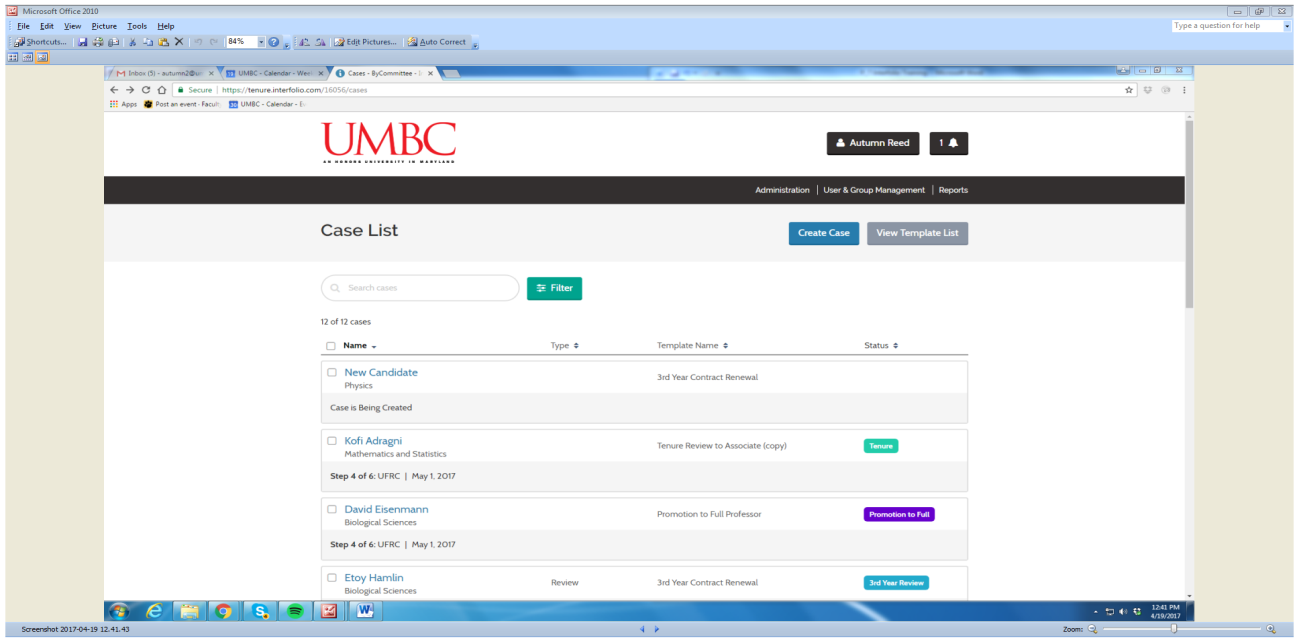 Step 2: Select correct unit (department), if necessary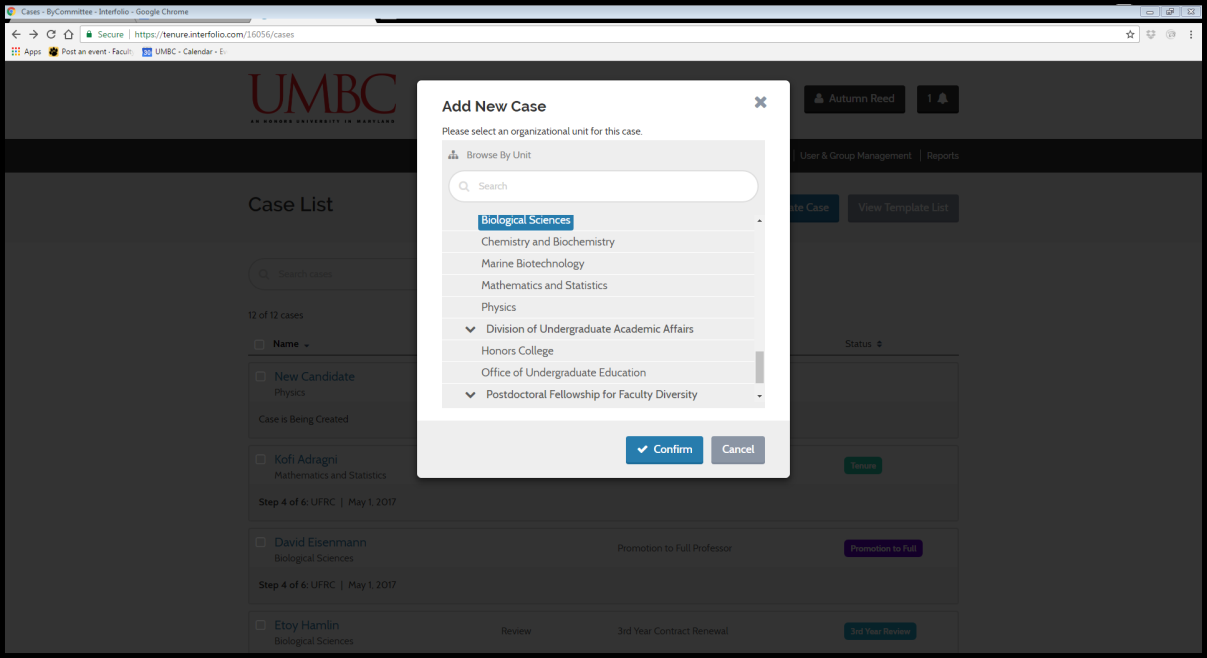 Step 3: Select appropriate template (Review Action) 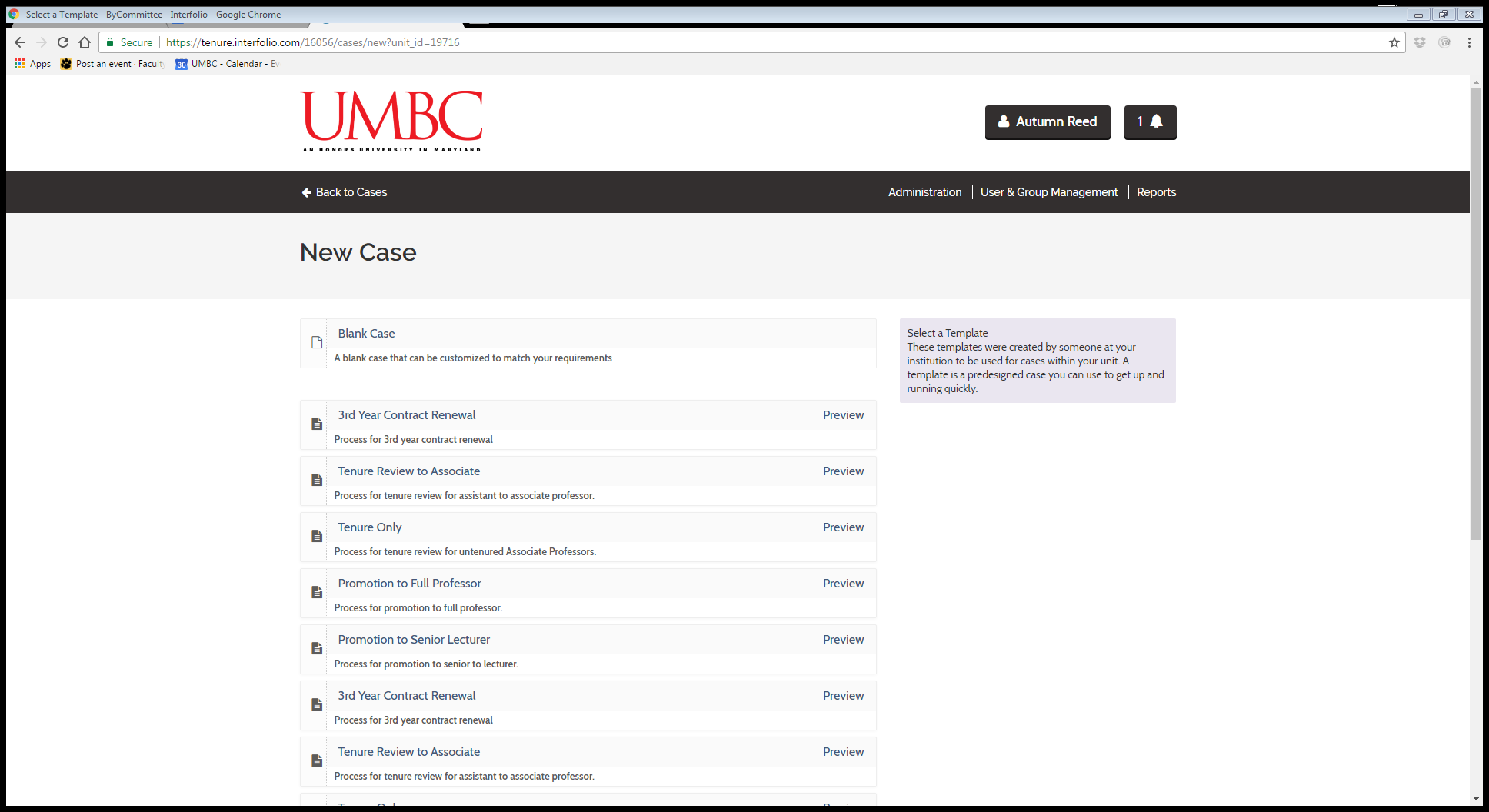 Step 4: Preview the template to ensure it includes all the necessary 1) Packet (Dossier) Requirements and 2) Case Review Steps (if not you can edit these once inside the template)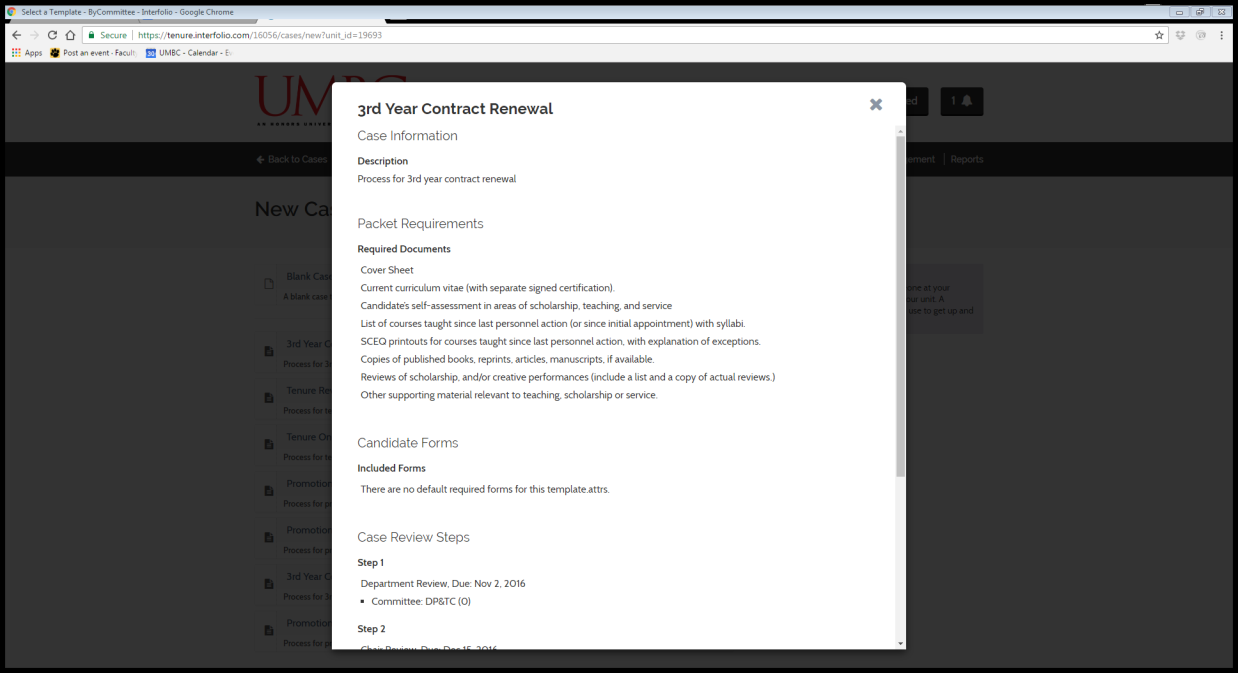 Step 5: After previewing the template, select the appropriate template, which will take you to the Case Information FormStep 6: The Administrative Assistant complete the Case Information form, which will create the case and notify the candidate to upload their packet (dossier) materials.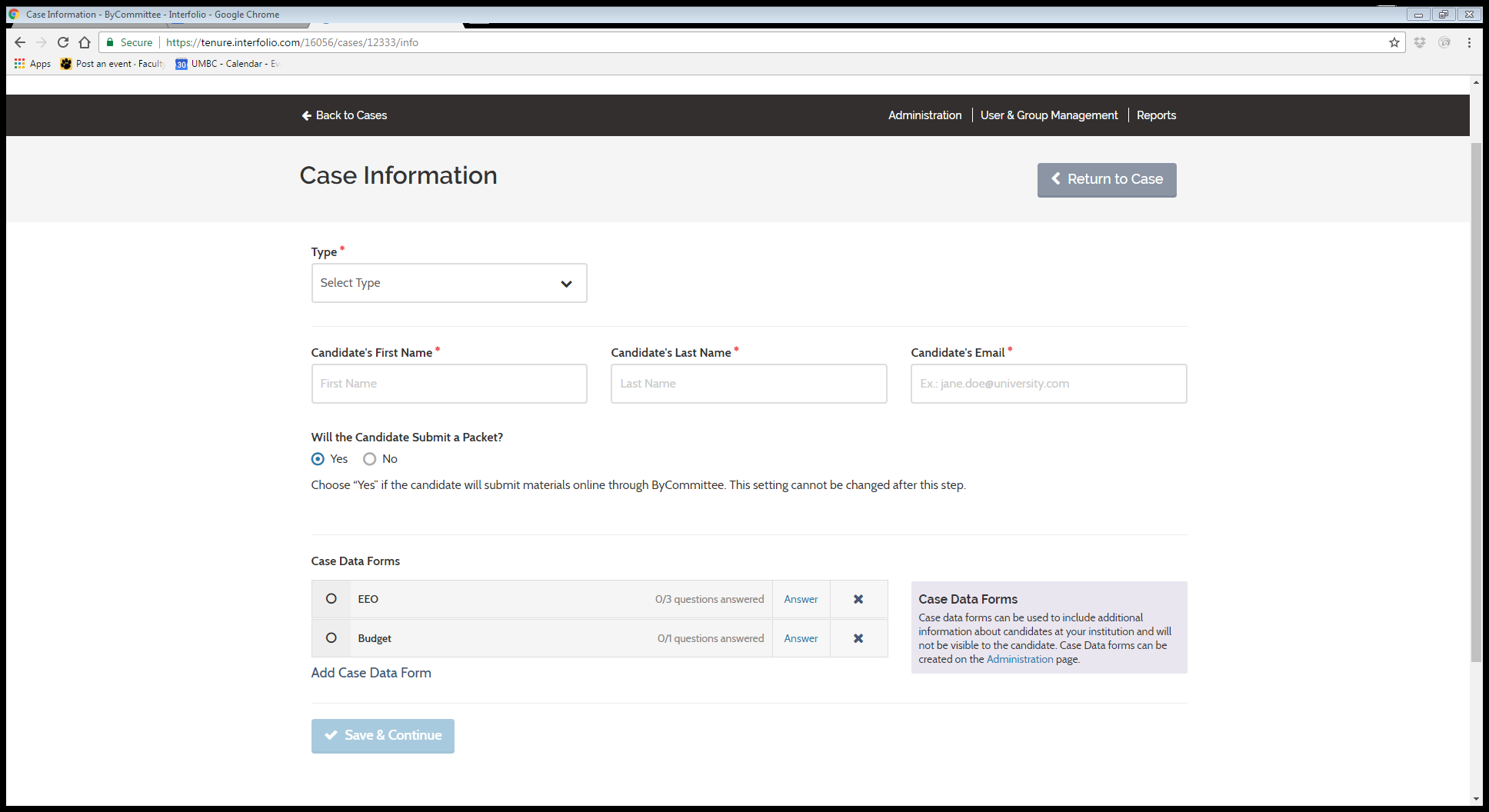 6A. Select the type of action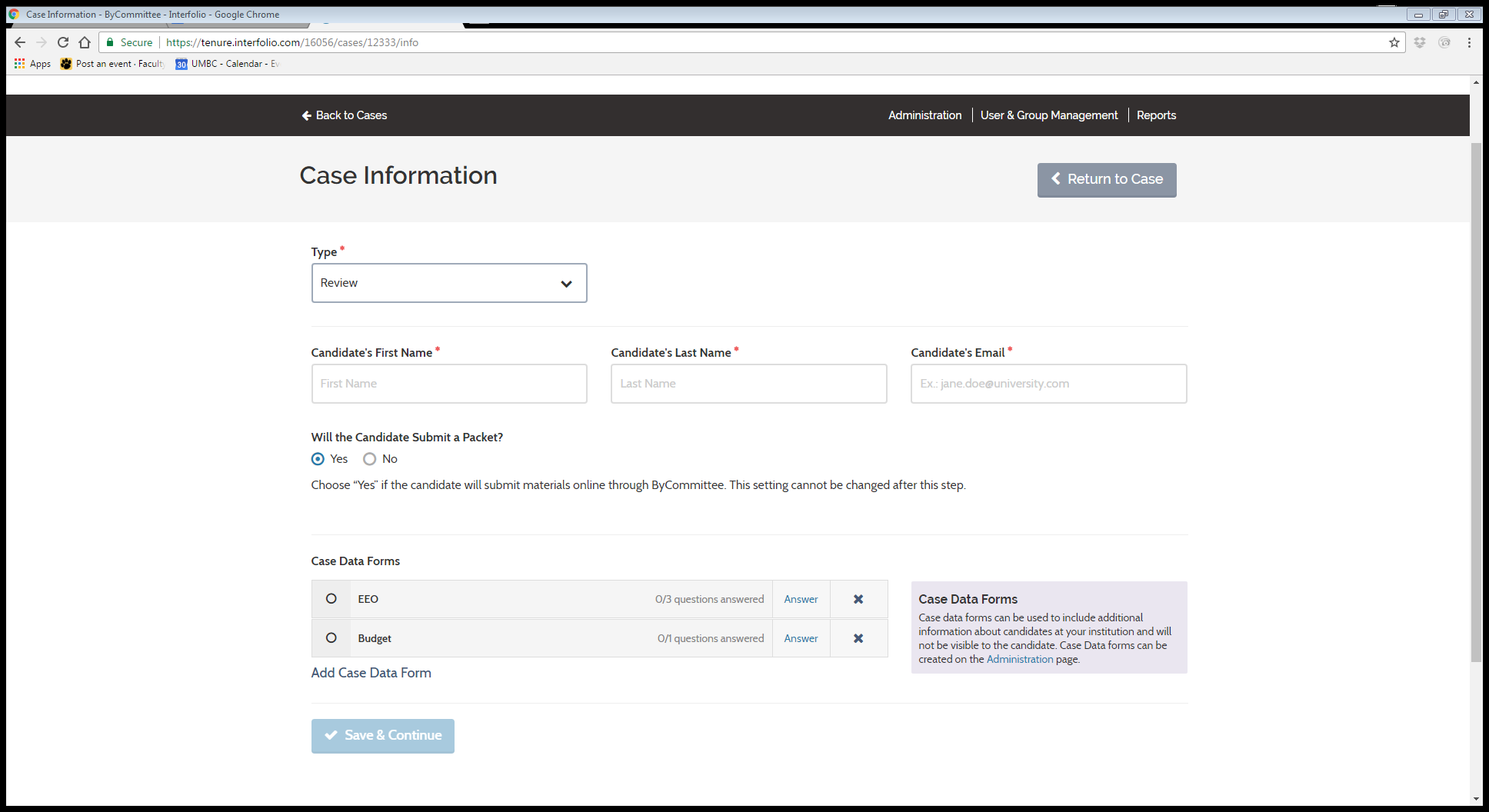 6B. Fill out the Candidate’s First Name, Last Name, and Email (Please make sure this is correct because this action generates the email notification to the candidate to submit their packet (dossier). 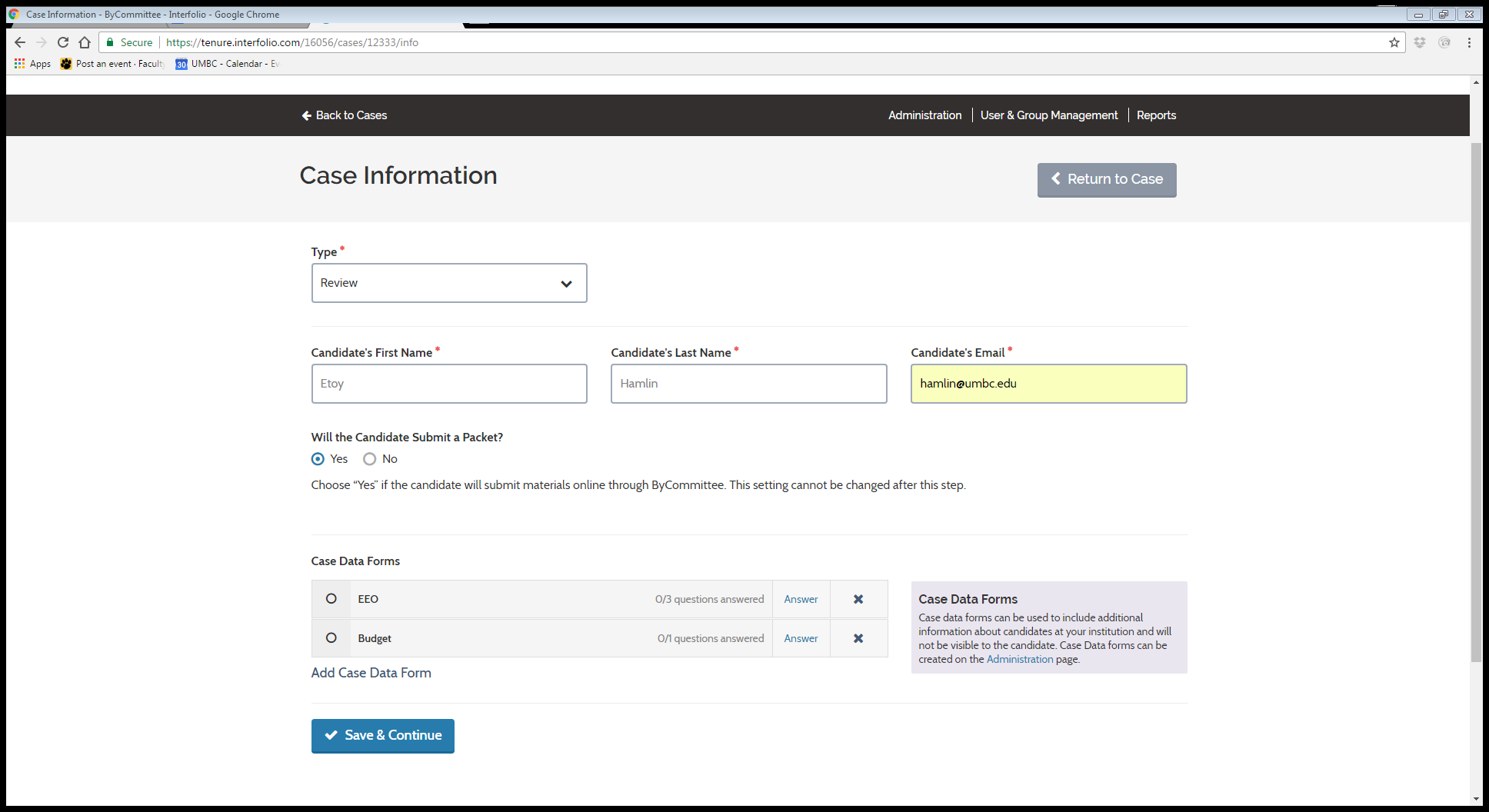 6C. Select “Yes” for the question, “Will the Candidate Submit a Packet?”6D. Complete the EEO and Budget Case Data forms by selecting “Answer”These forms are for internal reporting purposes and are not visible to the candidateEEO Form 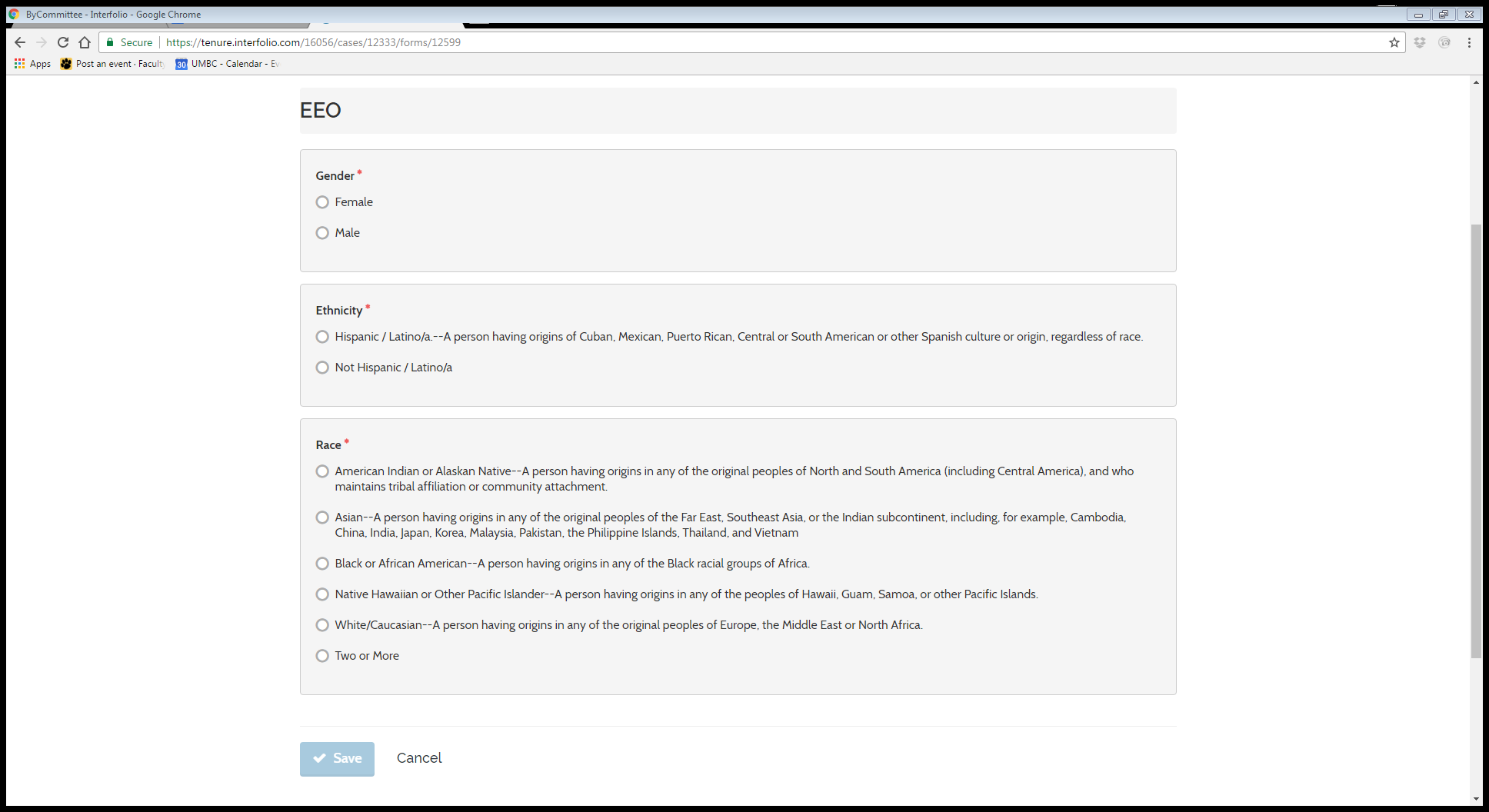 Budget Form 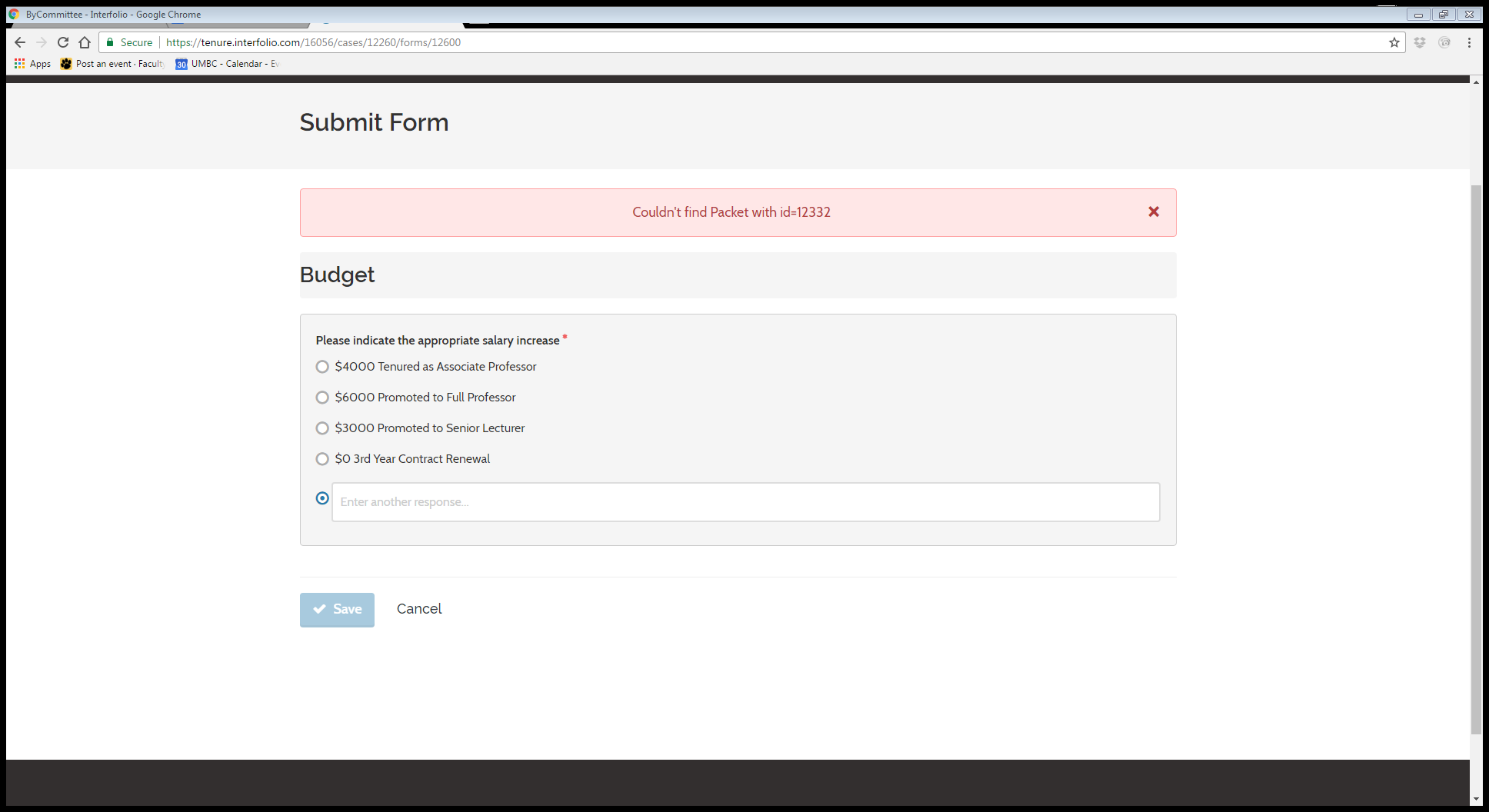 Step 7: Once complete select “Save and Continue”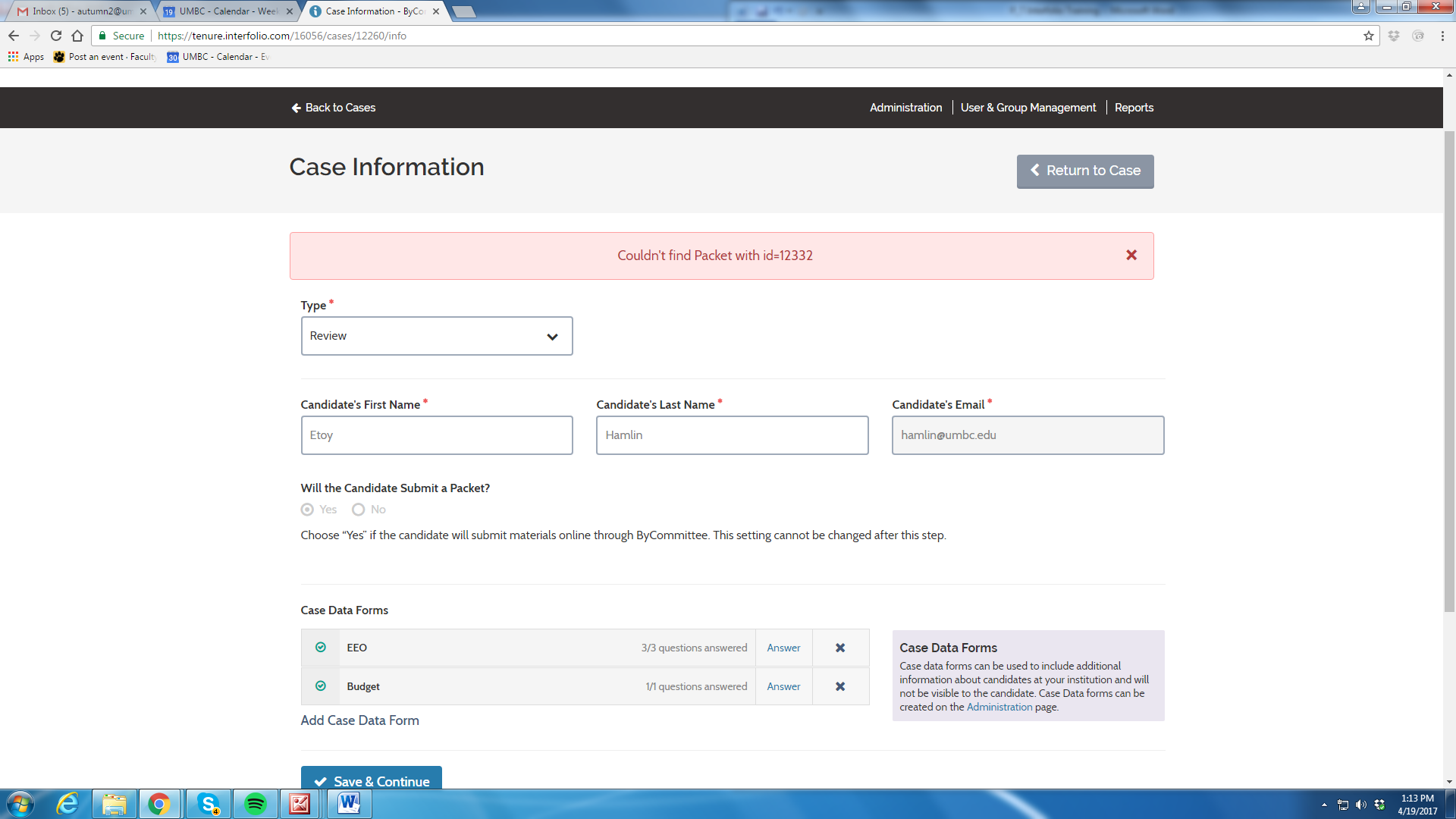 Step 8: Complete the Candidate Requirements section8A. Enter Candidate Packet due date and enter any instructions to Candidate 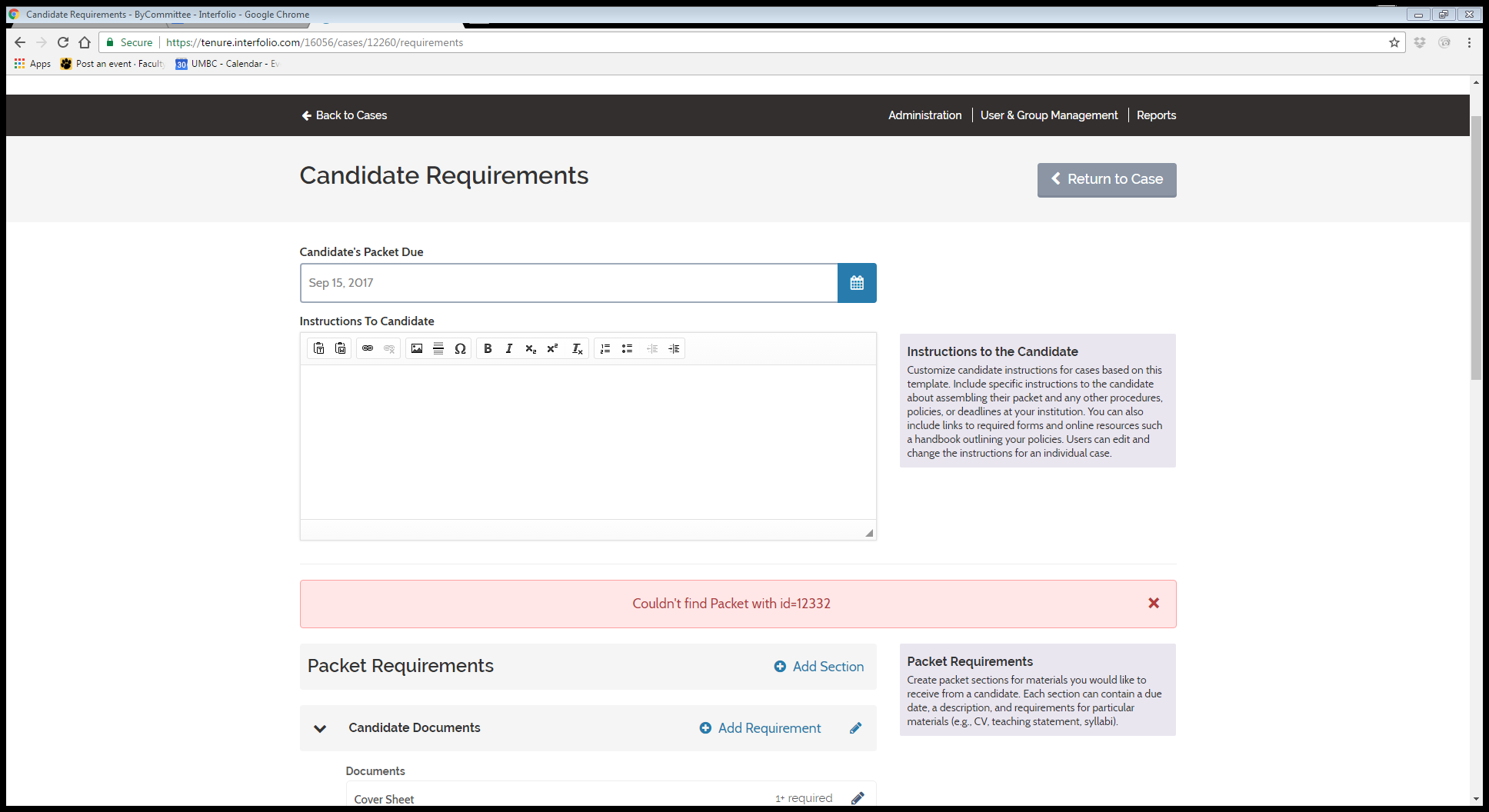 8B. Review Packet (Dossier) Requirements and make any edits that are necessary (these requirements are pre-populated from the template for the review action)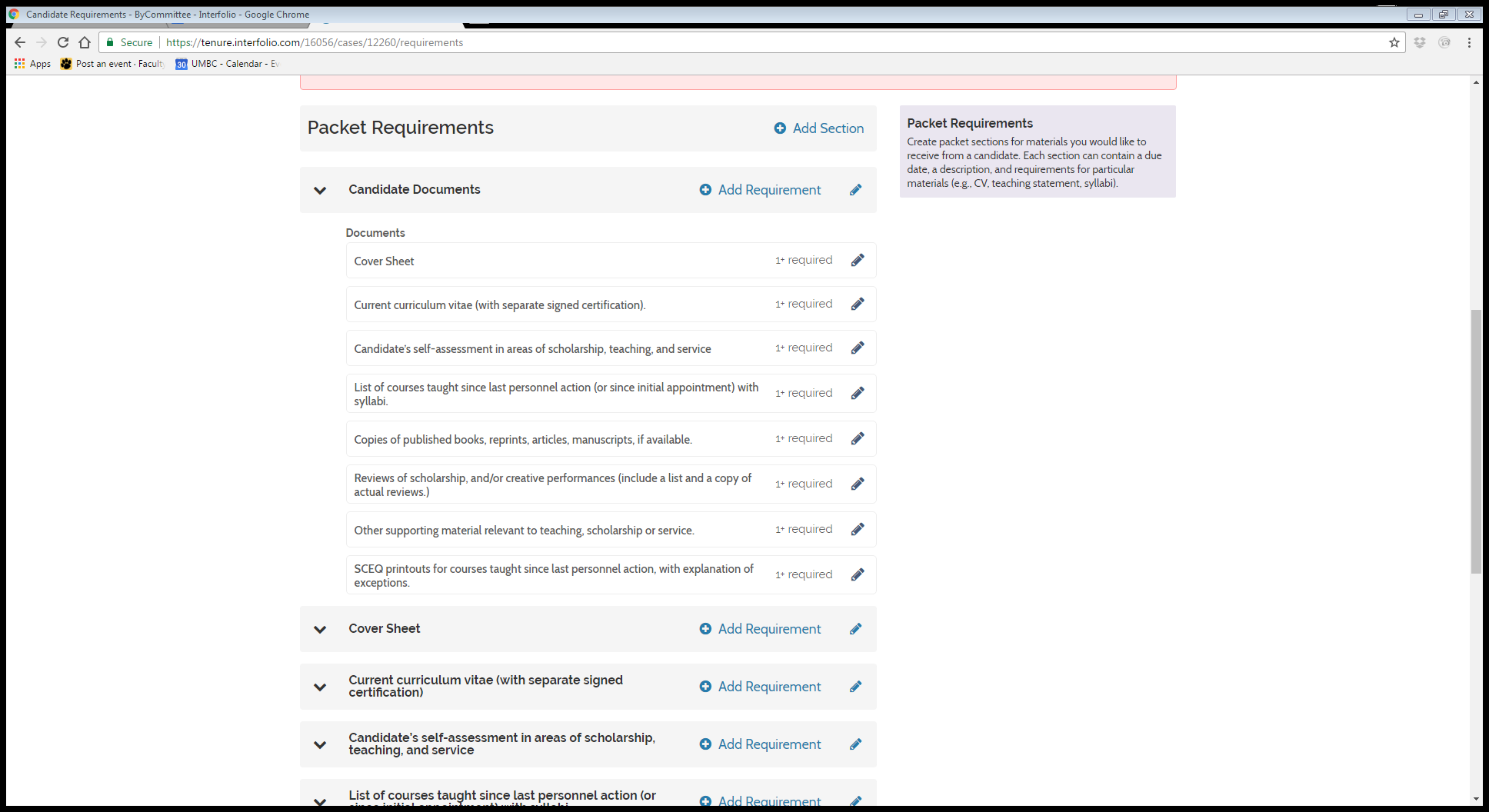 8C. Click “Save & Continue)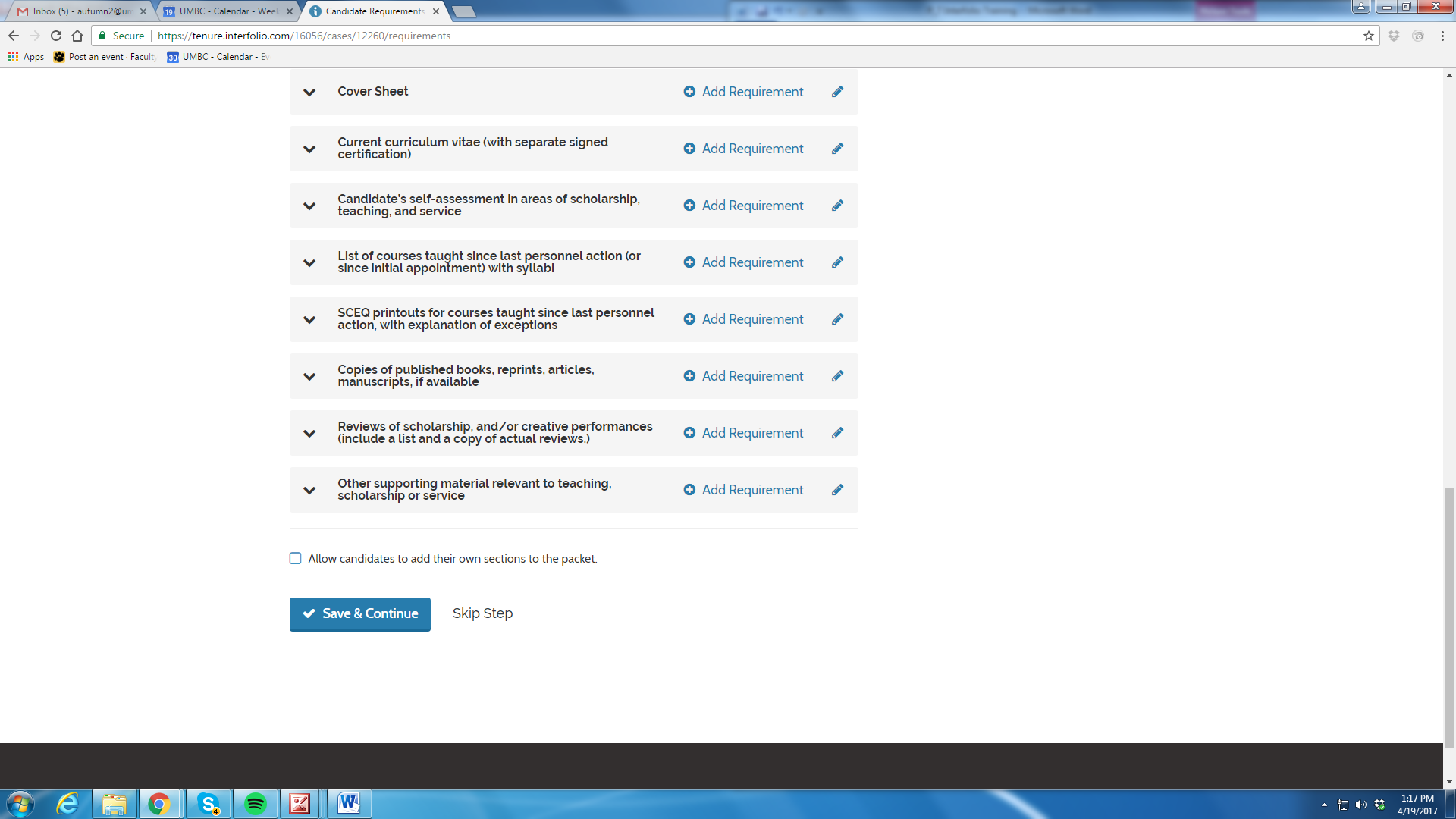 Step 9: Case Review Steps(This is where you would make any edits that you may have noticed are necessary when you previewed the template)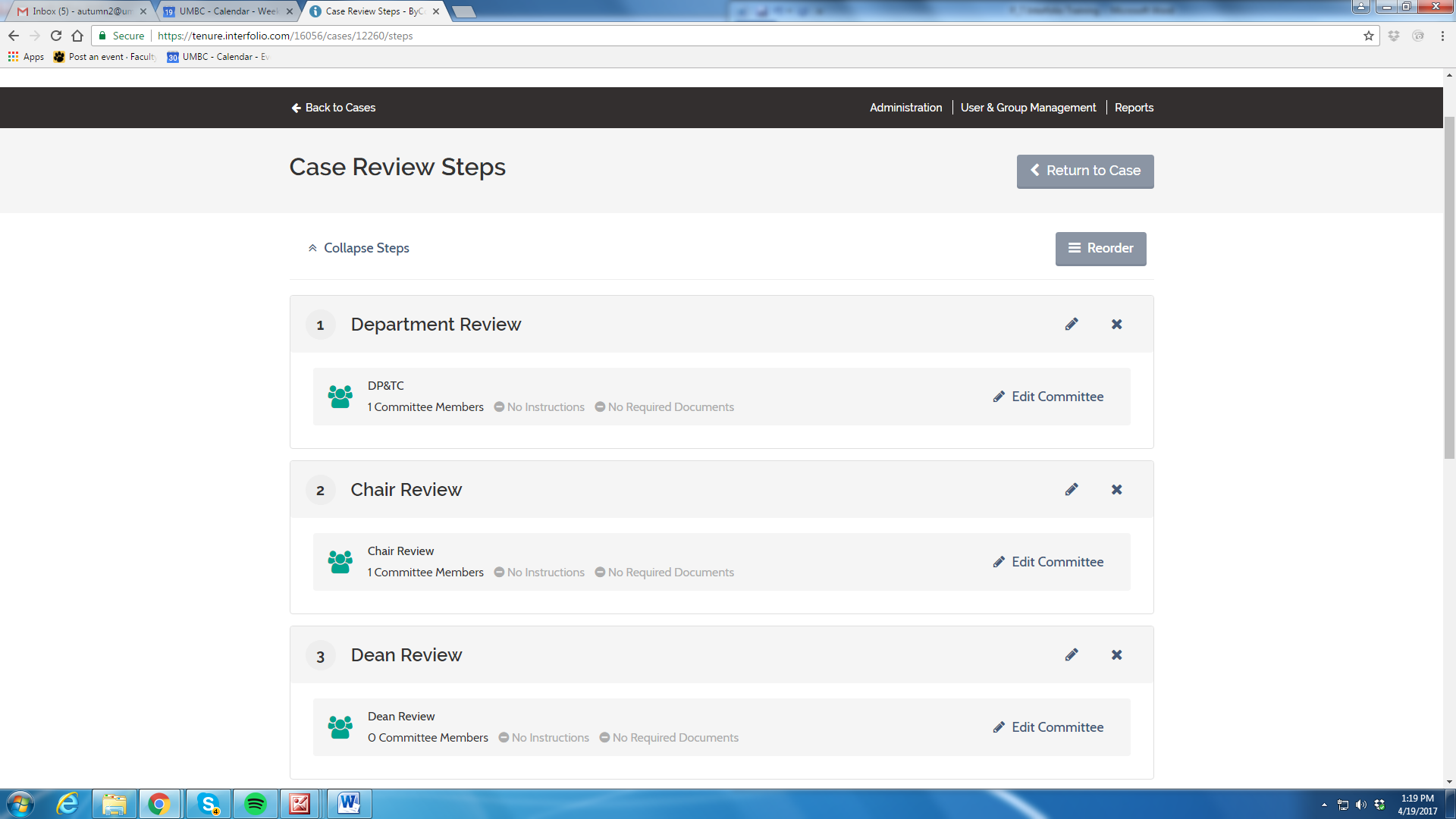 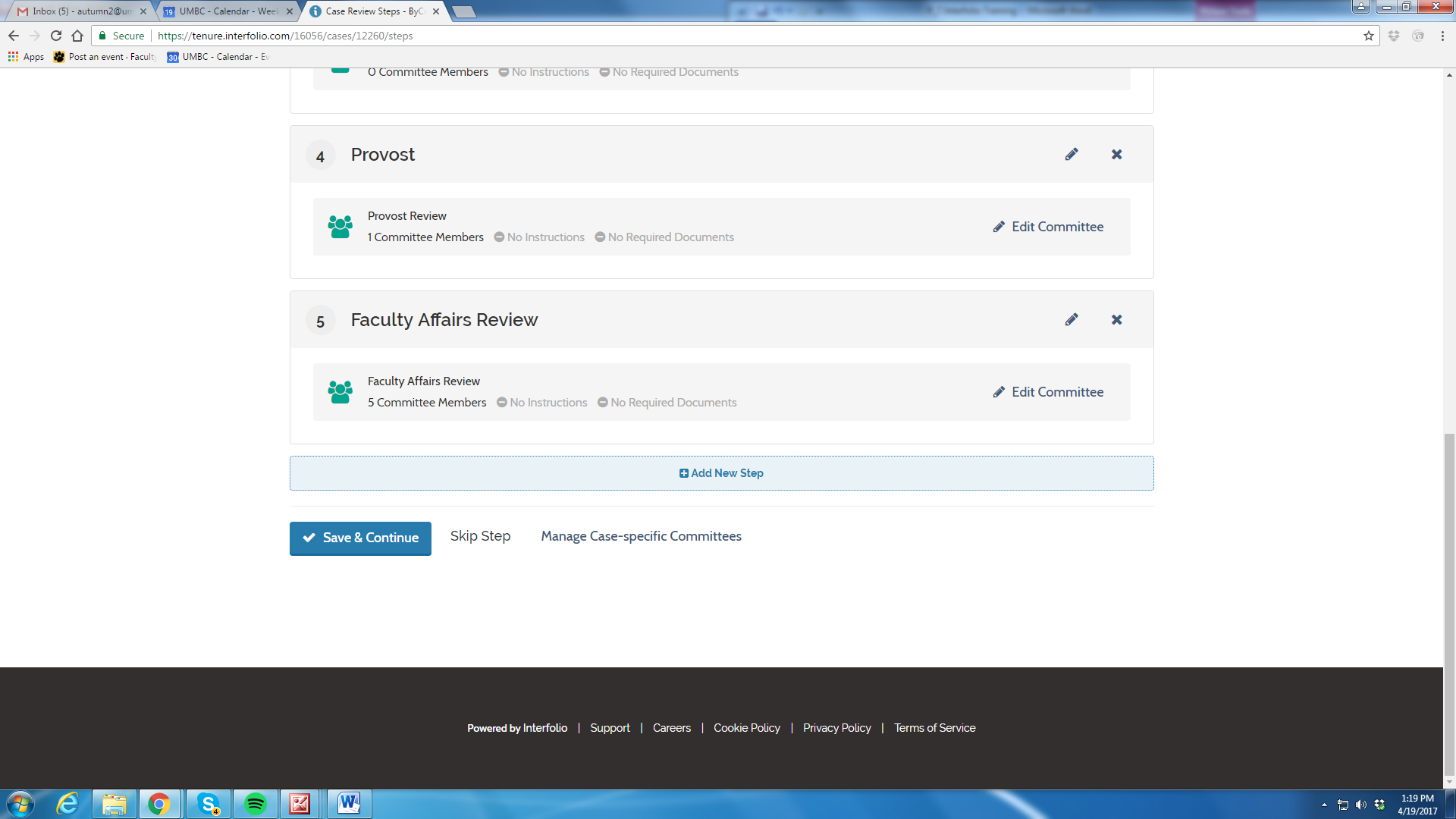 9A. Ensure that Review Levels are present and in the correct order  If needed you can:*Reorder the steps 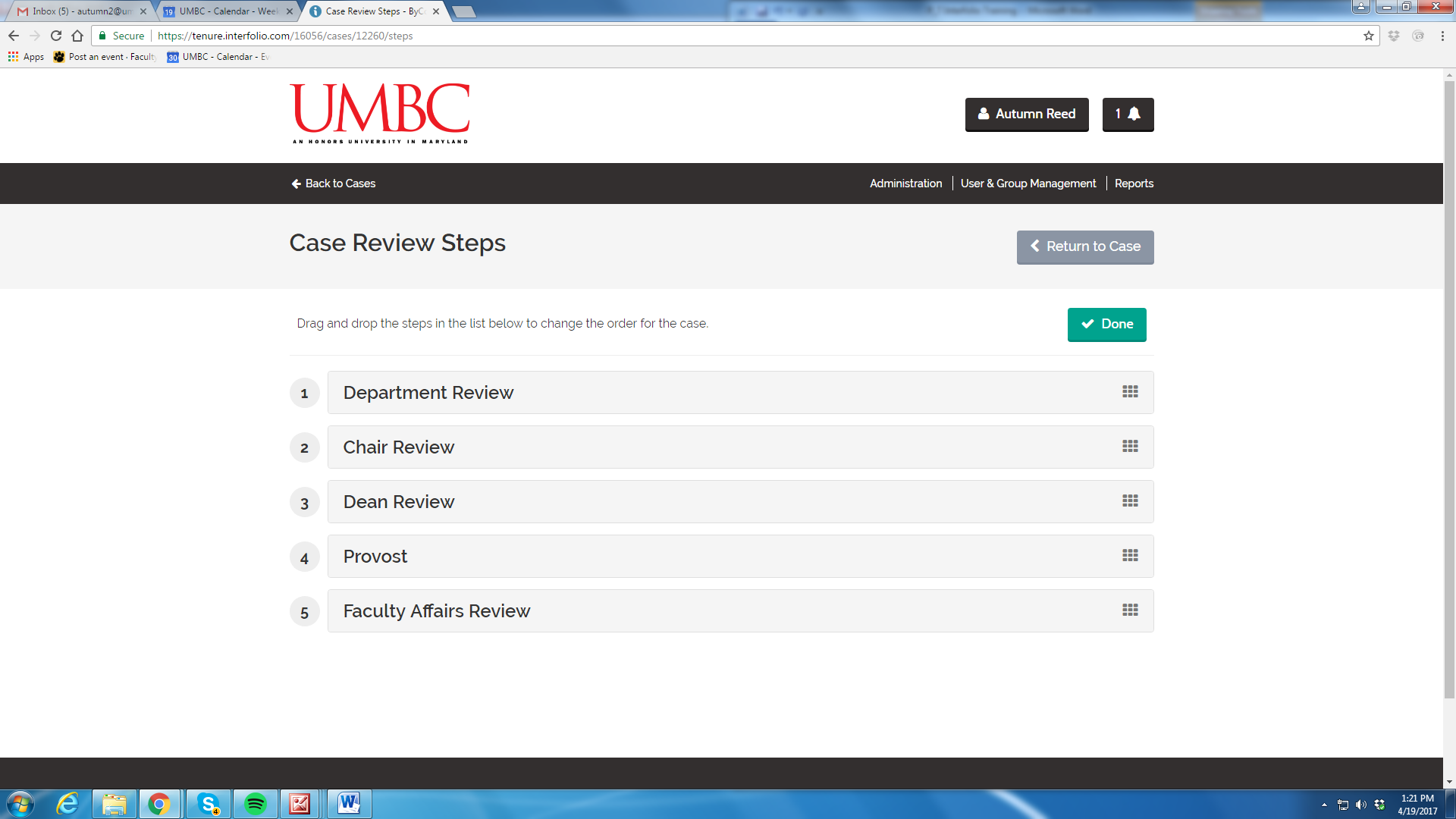 *Add a new step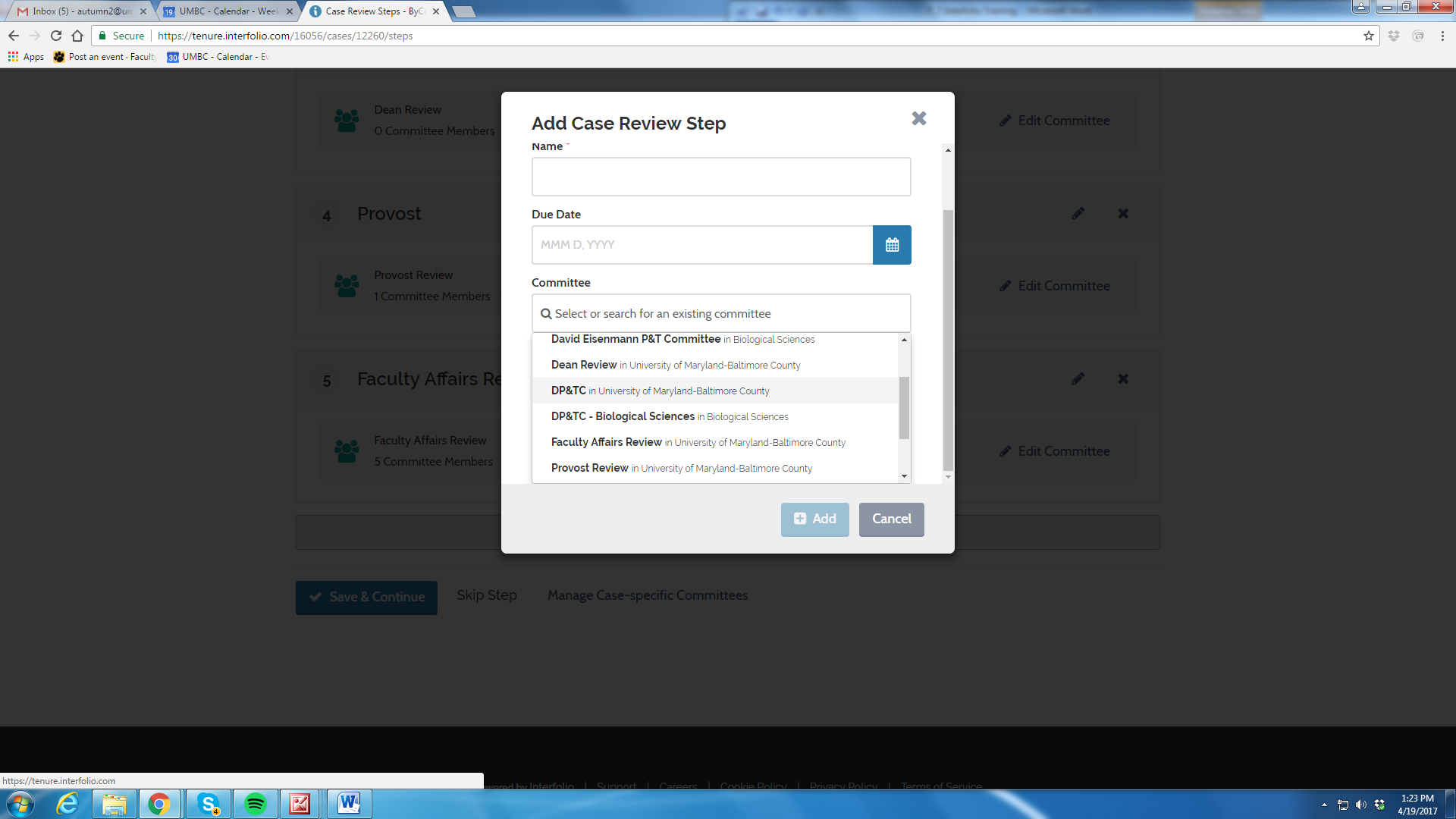 Step 10: Edit and Add Committee Members for *Department Review (DP&TC)*Chair Review*Dean ReviewNB: The Provost, UFRC, and Faculty Affairs Review Levels are Standing Committees that are generated by the Office of Provost and Departments are unable to edit membership in these pre-populated levels. Recusals in the UFRC will be handled by Ms. Etoy Hamlin. All faculty should already be the Interfolio system for you to add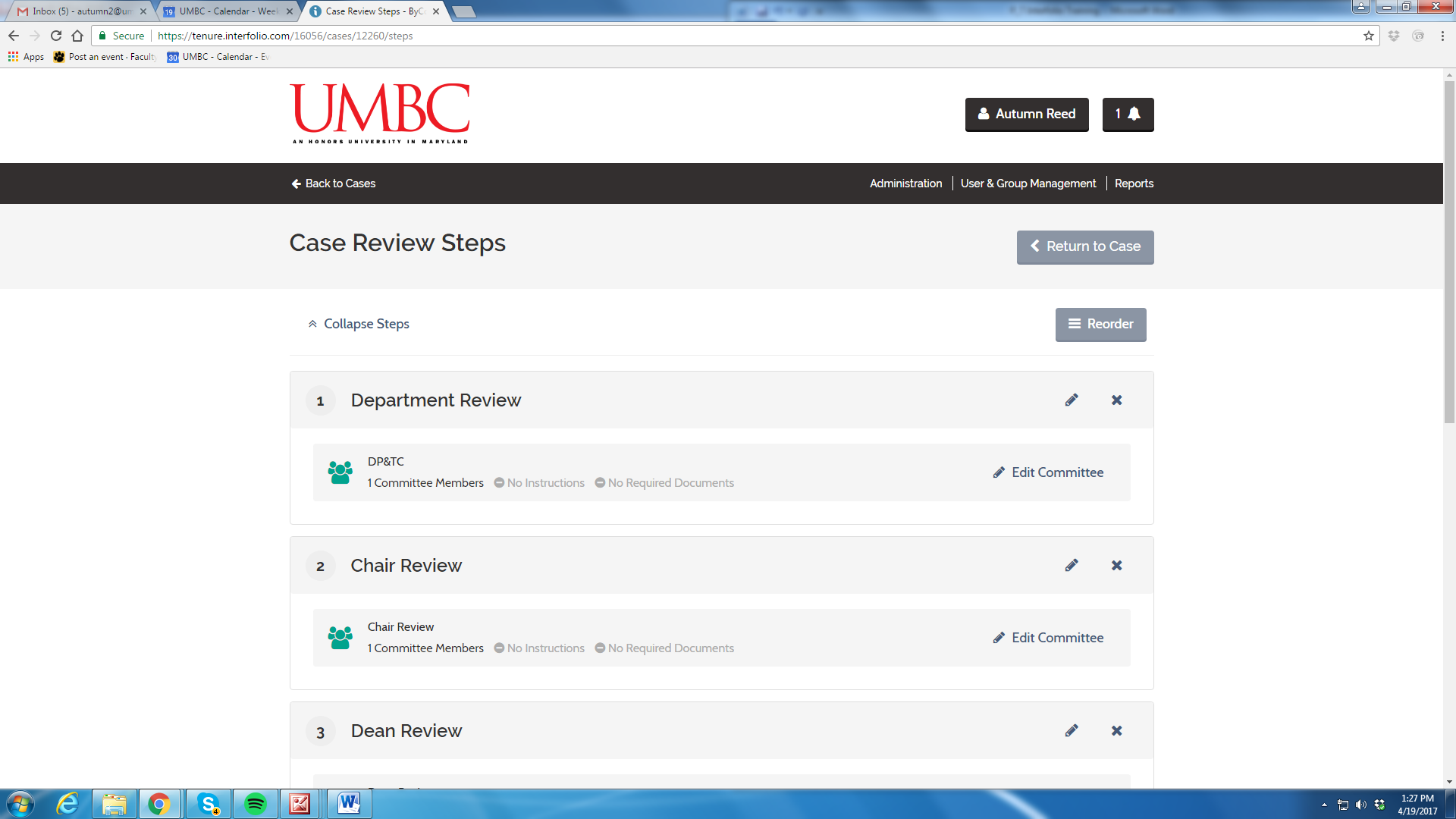 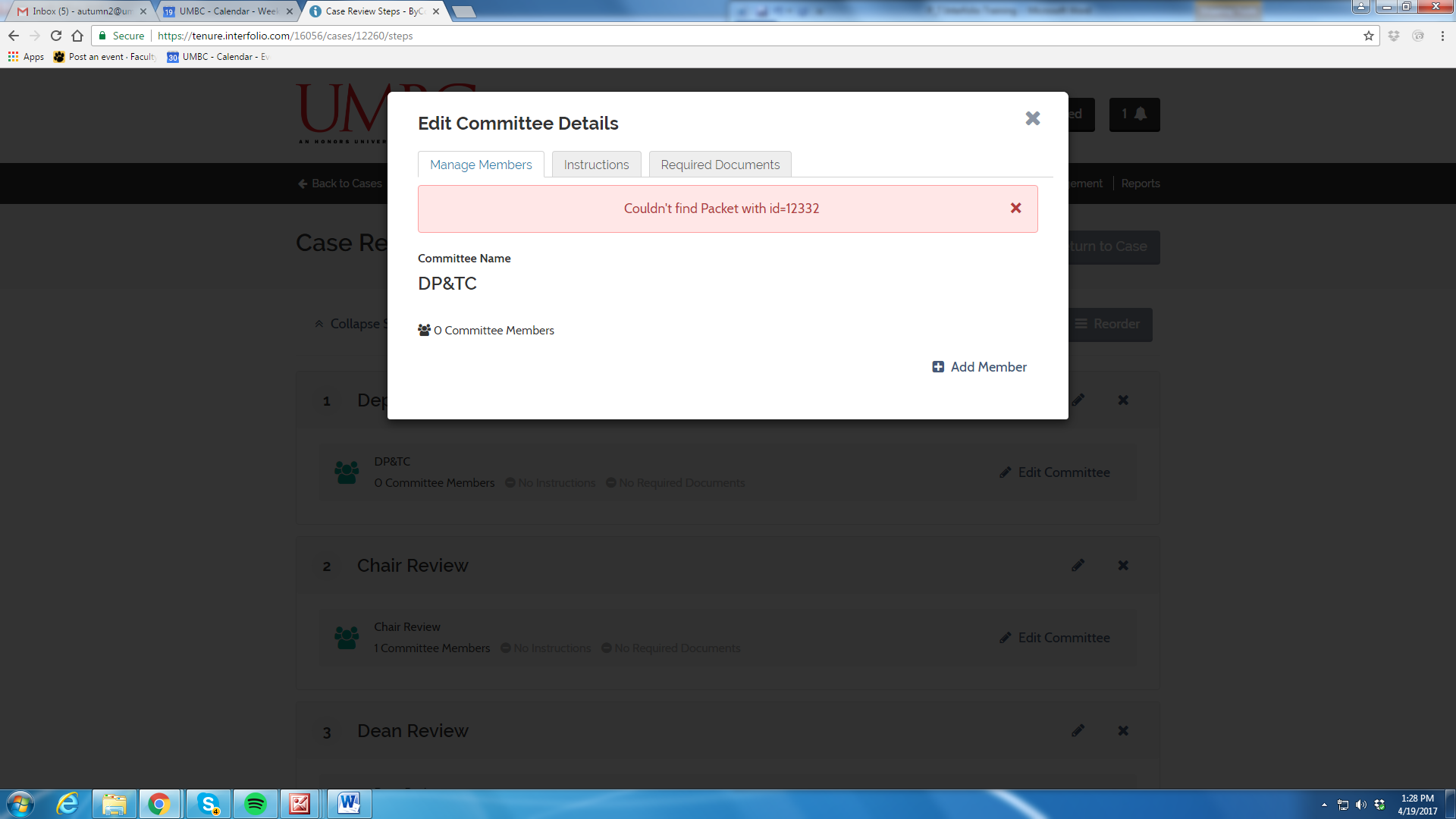 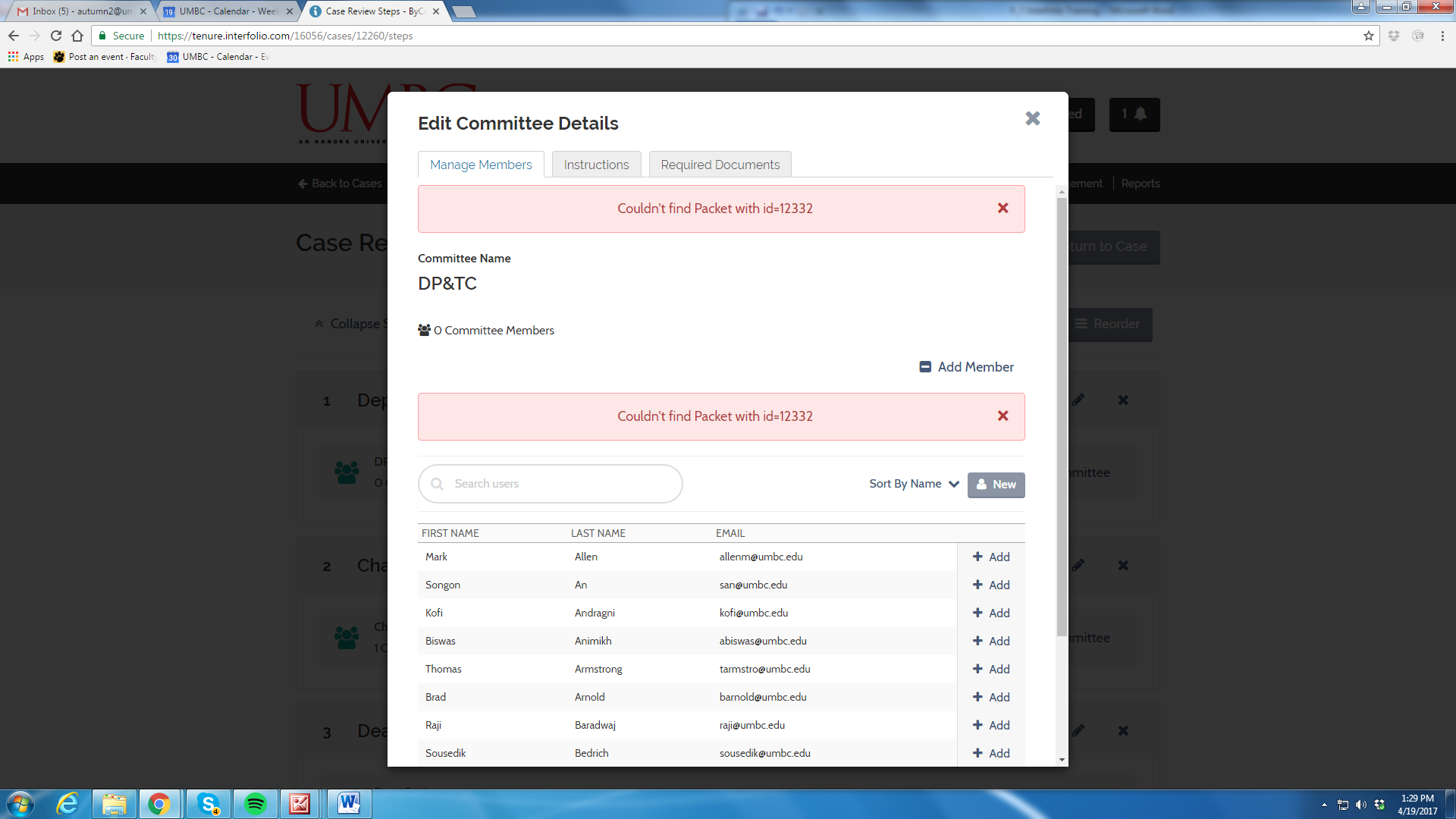 Select “Save & Continue”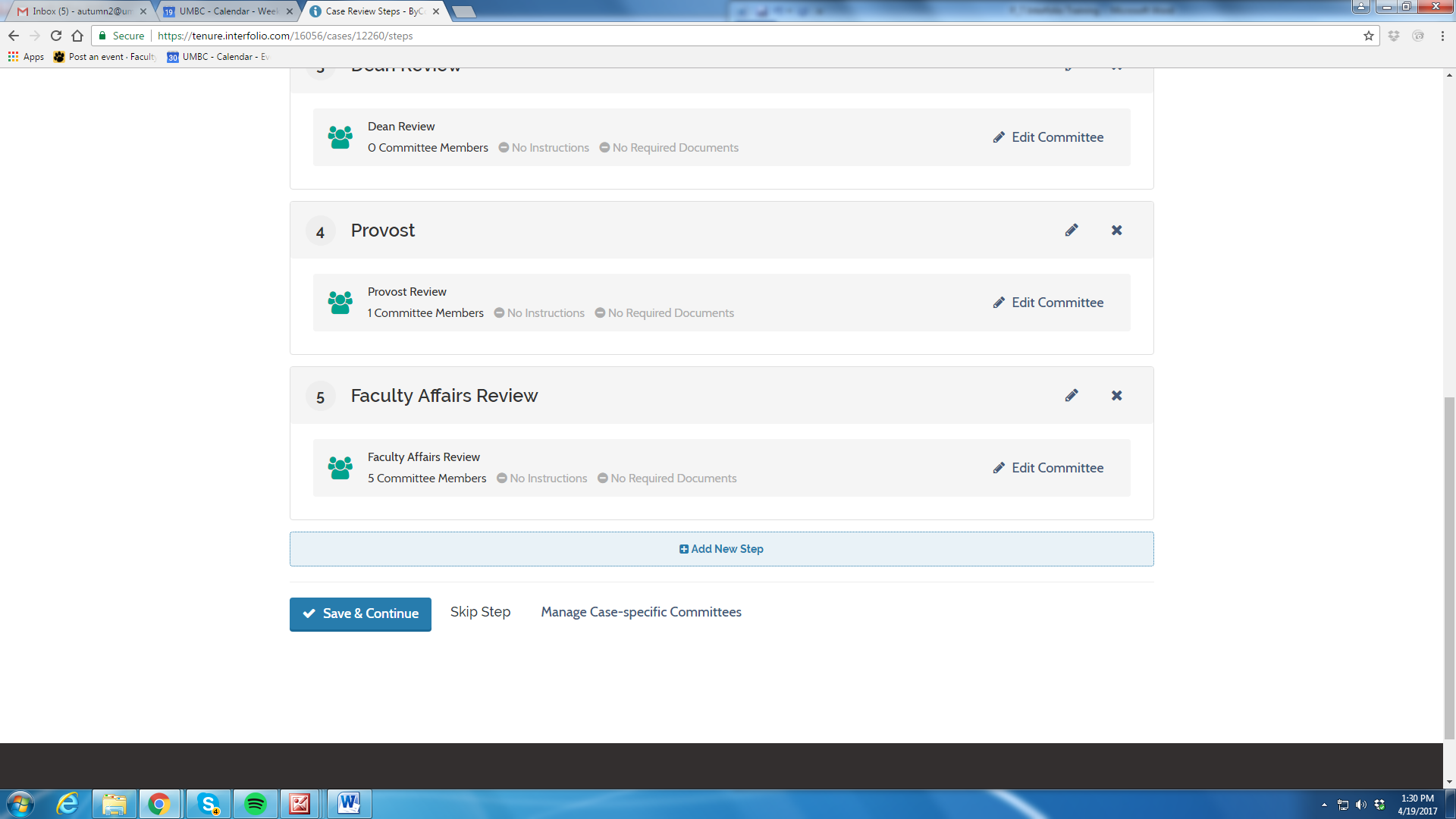 Step 11: Review Case Summary for completeness and accuracy 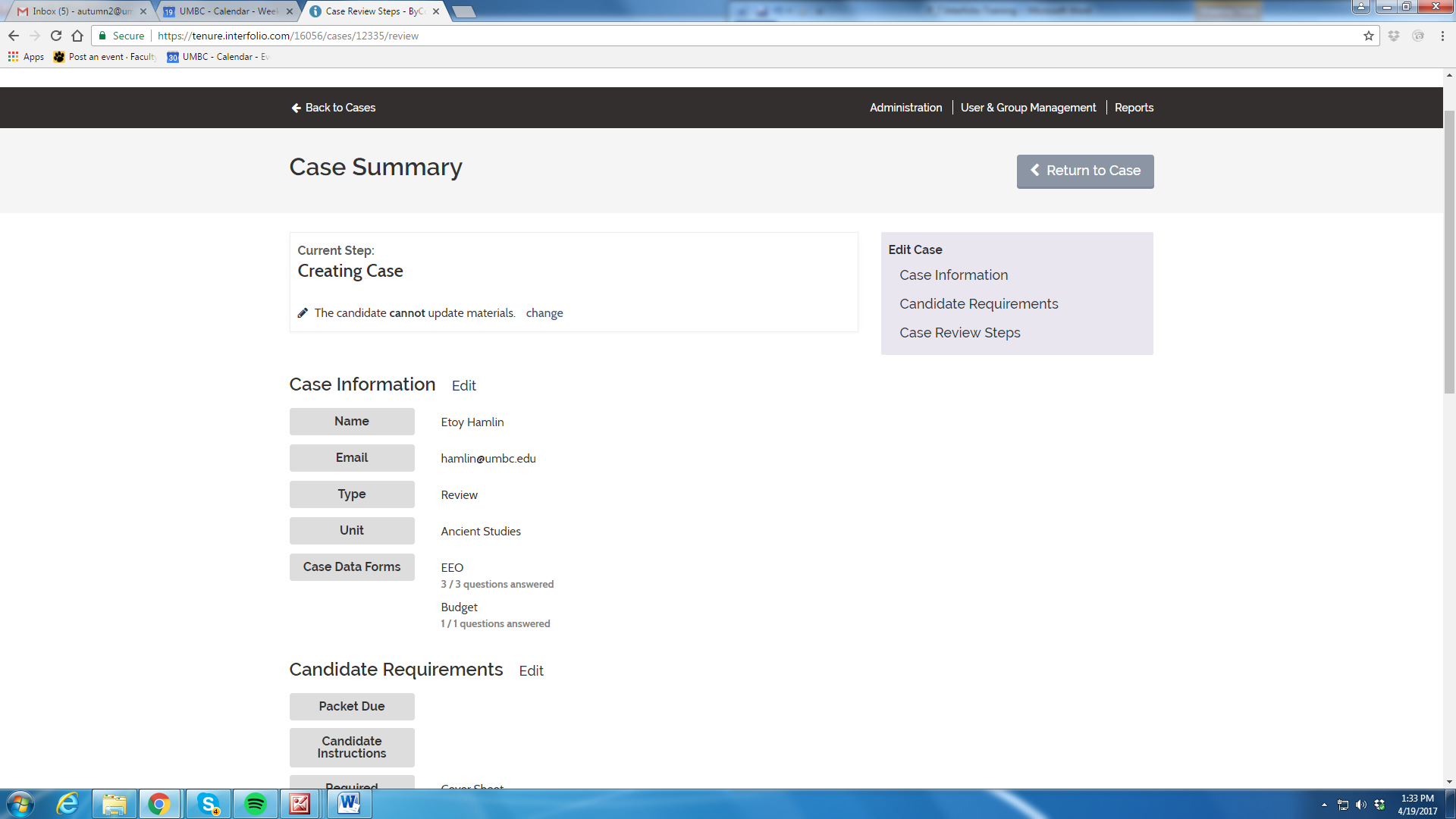 Step 12: Select “Return to Case”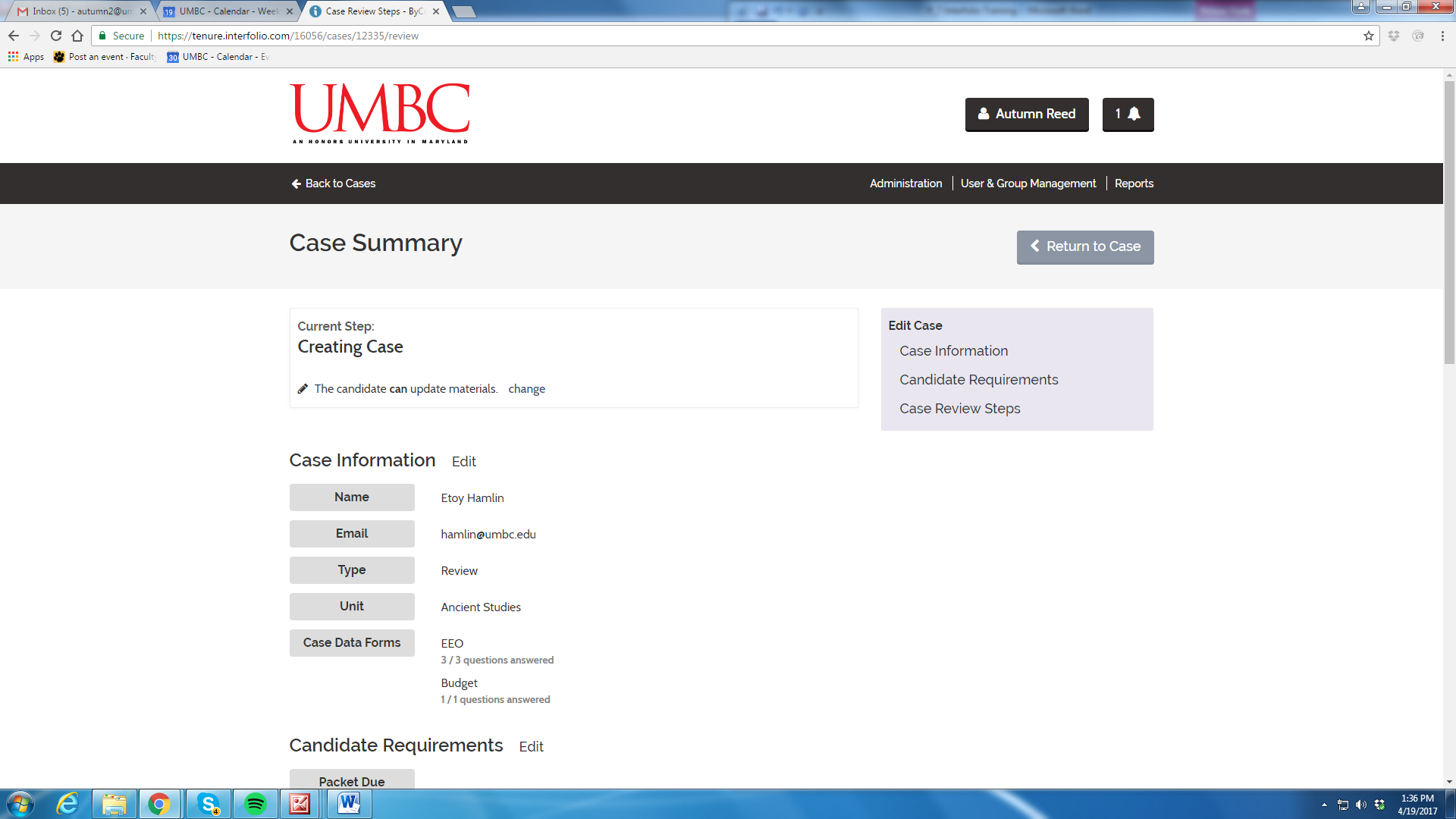 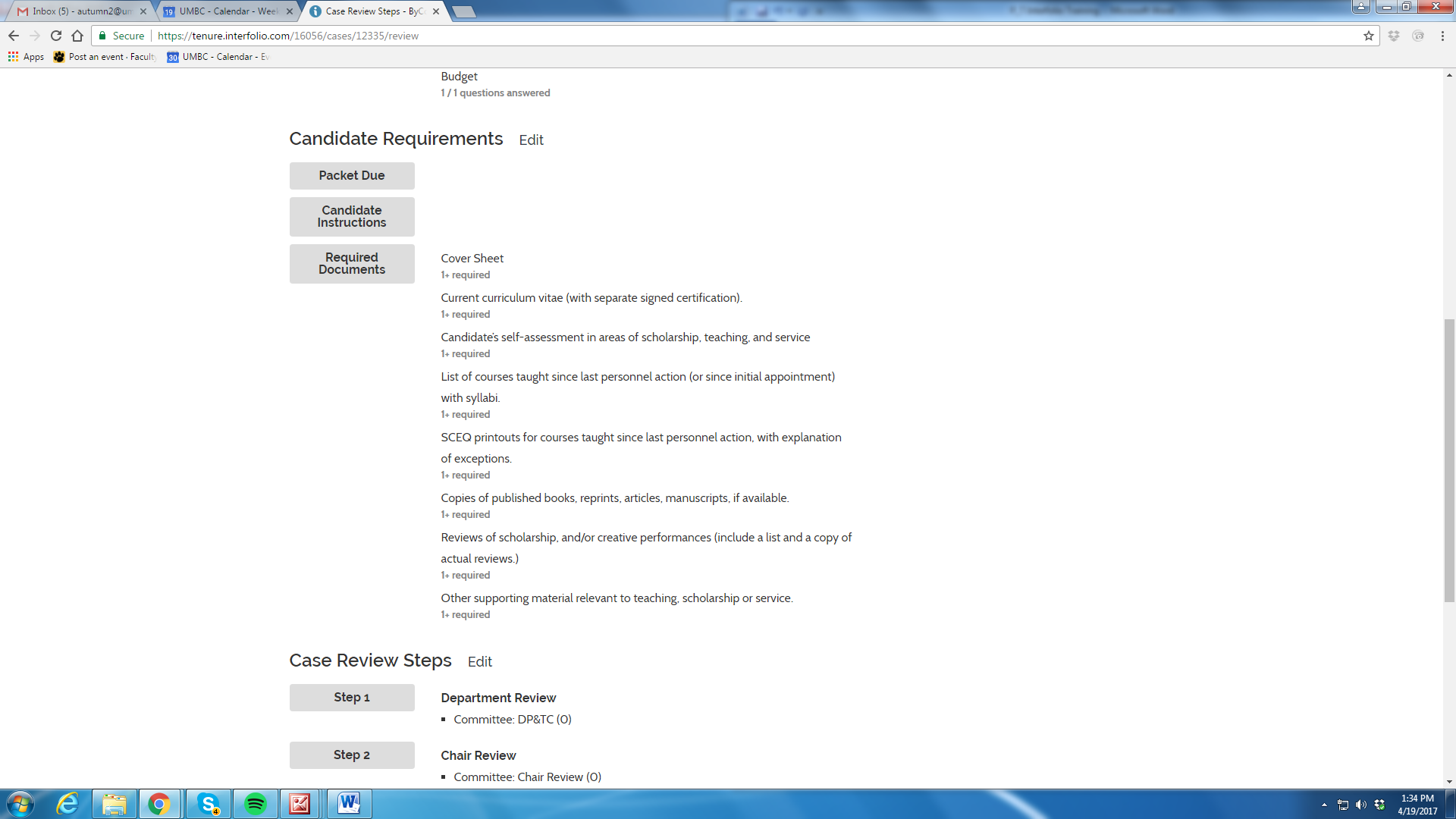 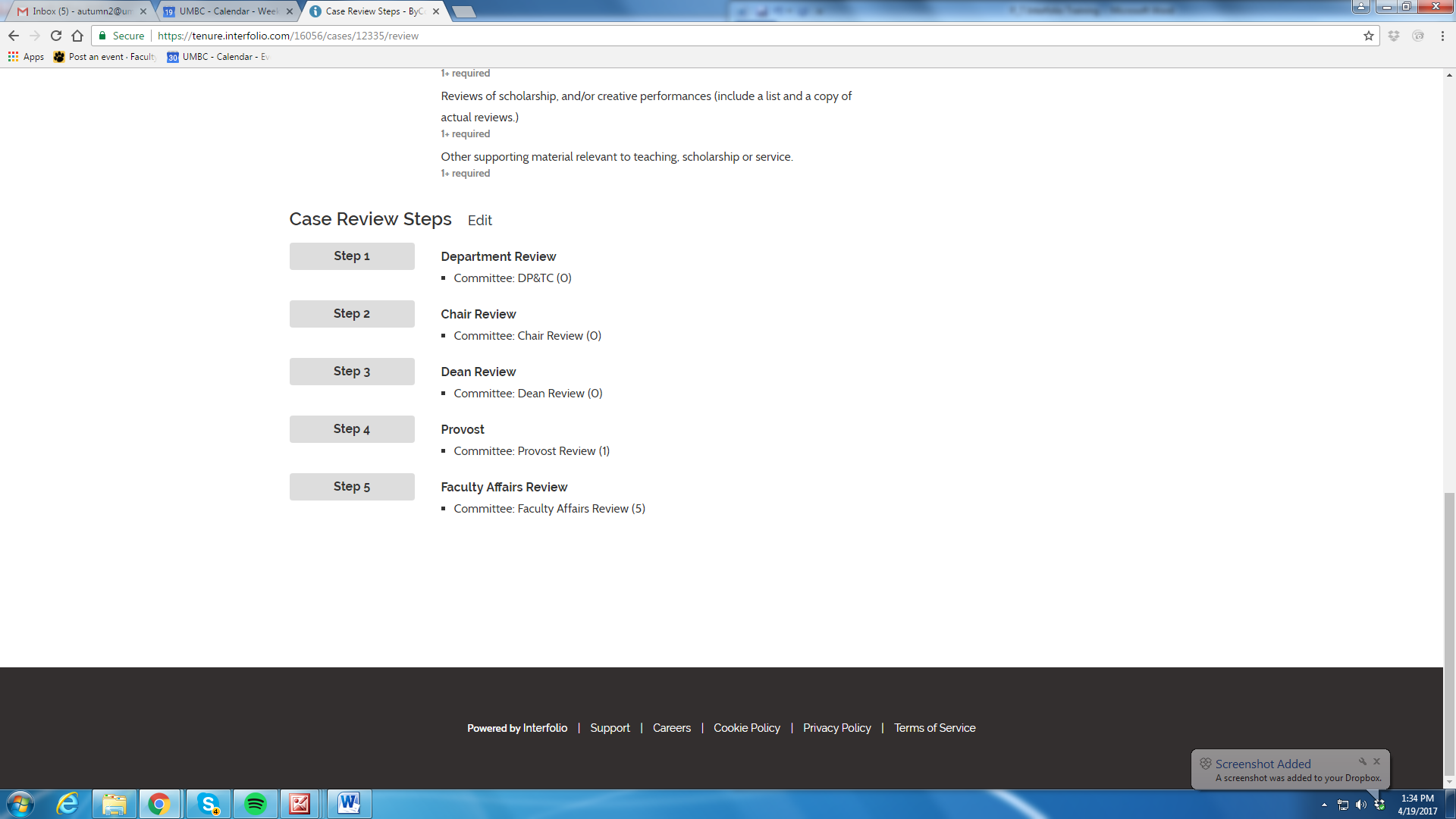 Step 13: Notify candidate of Case Creation (This sends the email with instructions on how to submit a packet (Dossier)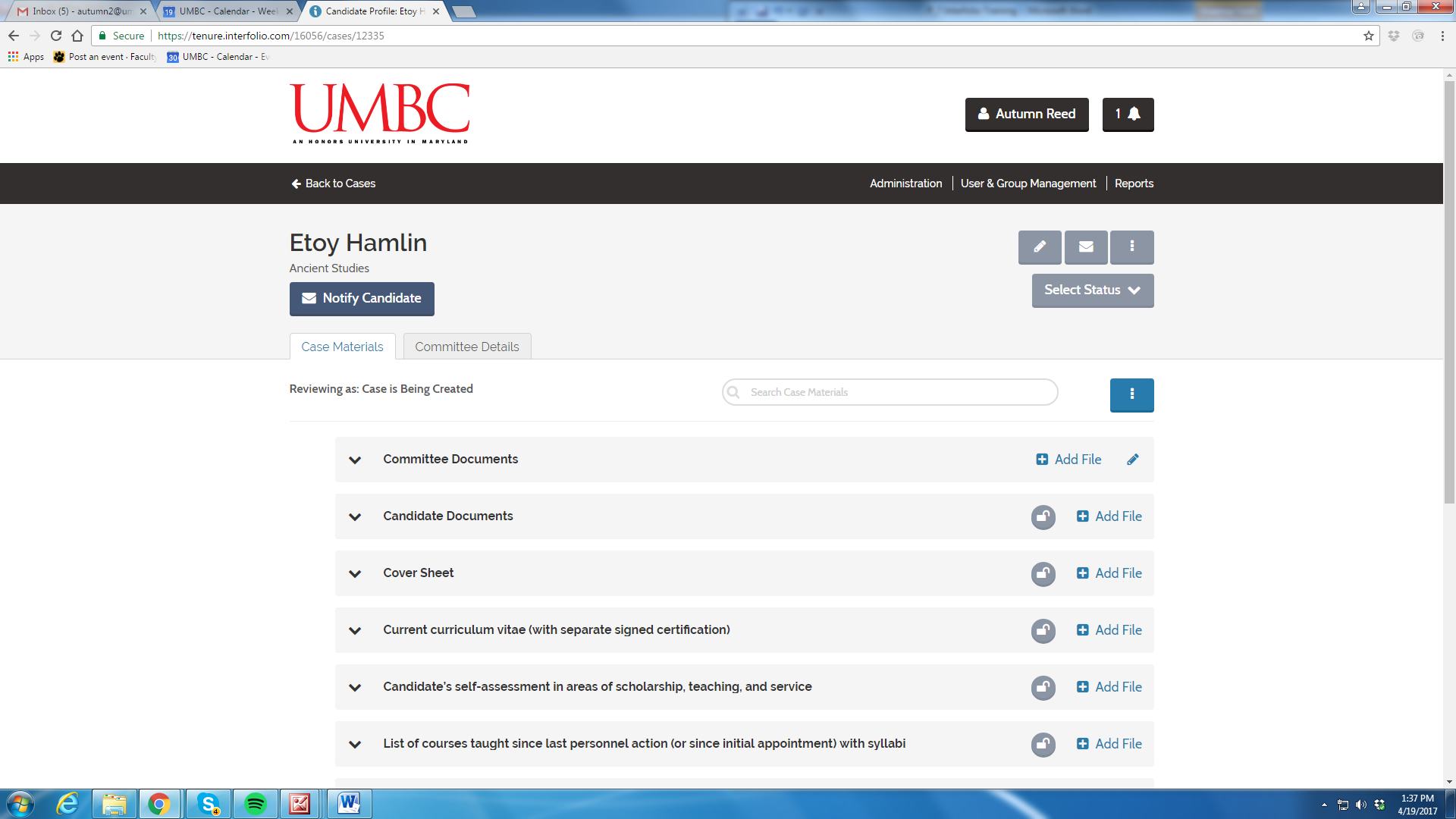 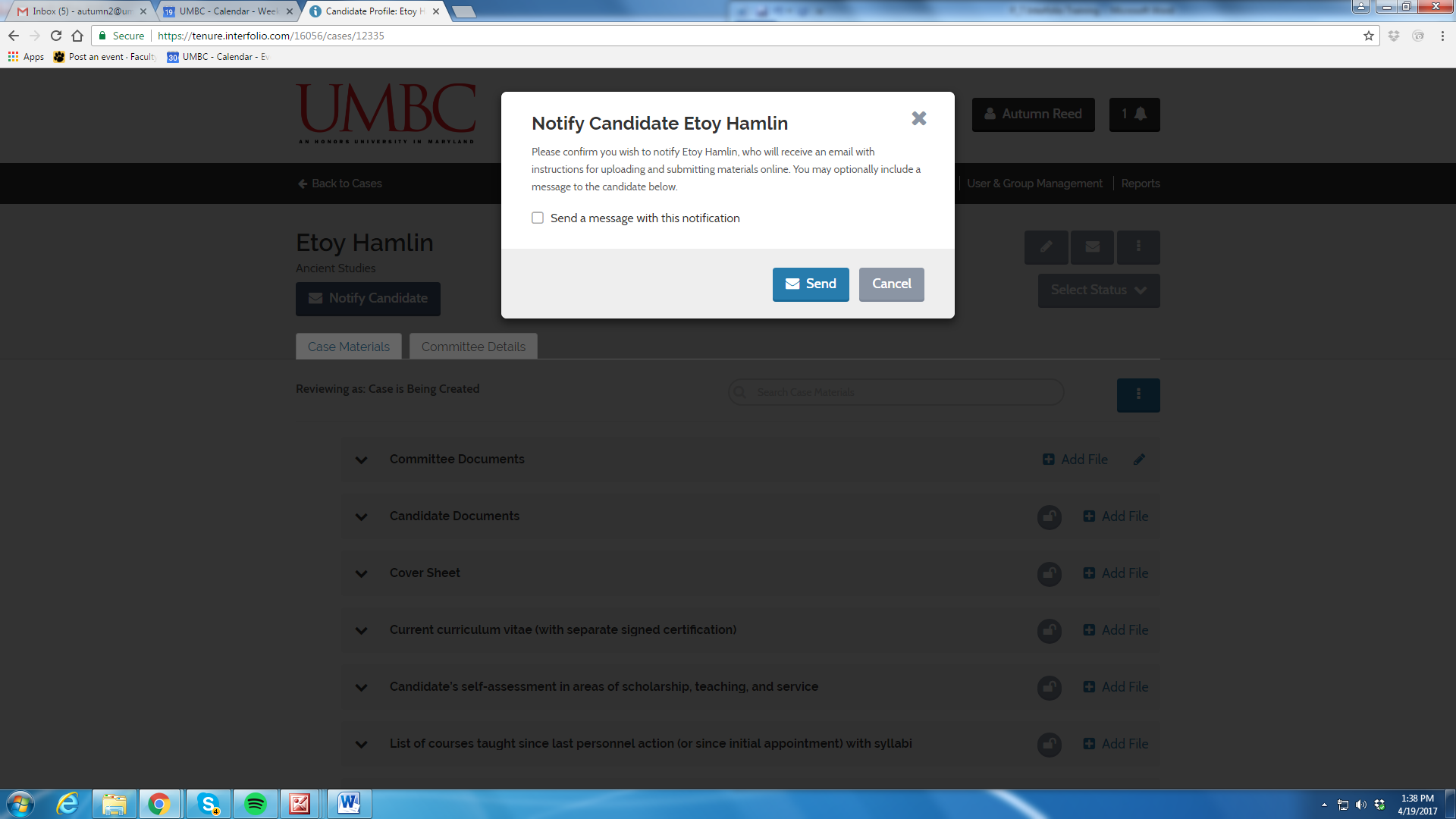 Step 14: Select Status 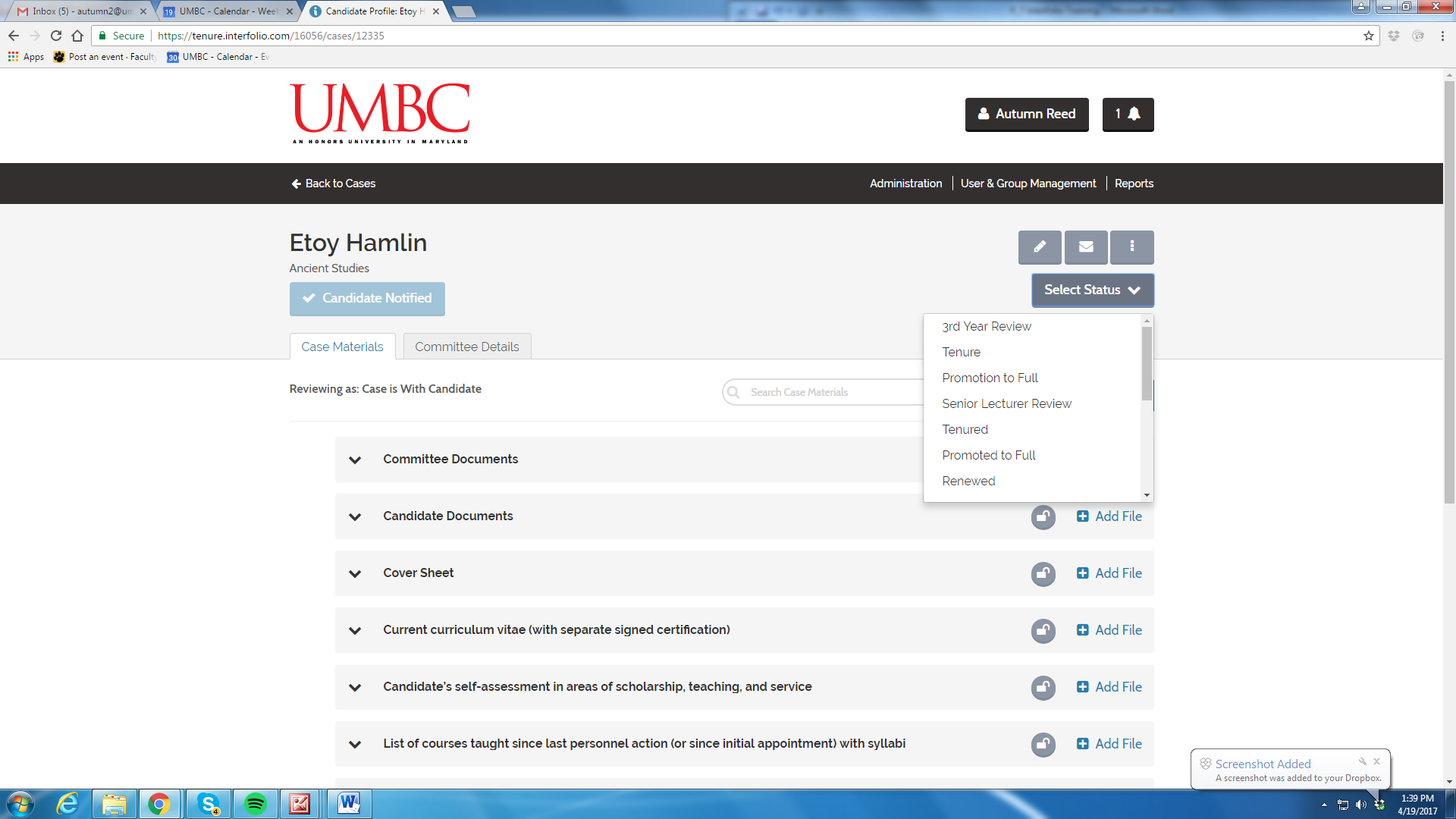 Other Functions: Candidate Information You can review the Case Materials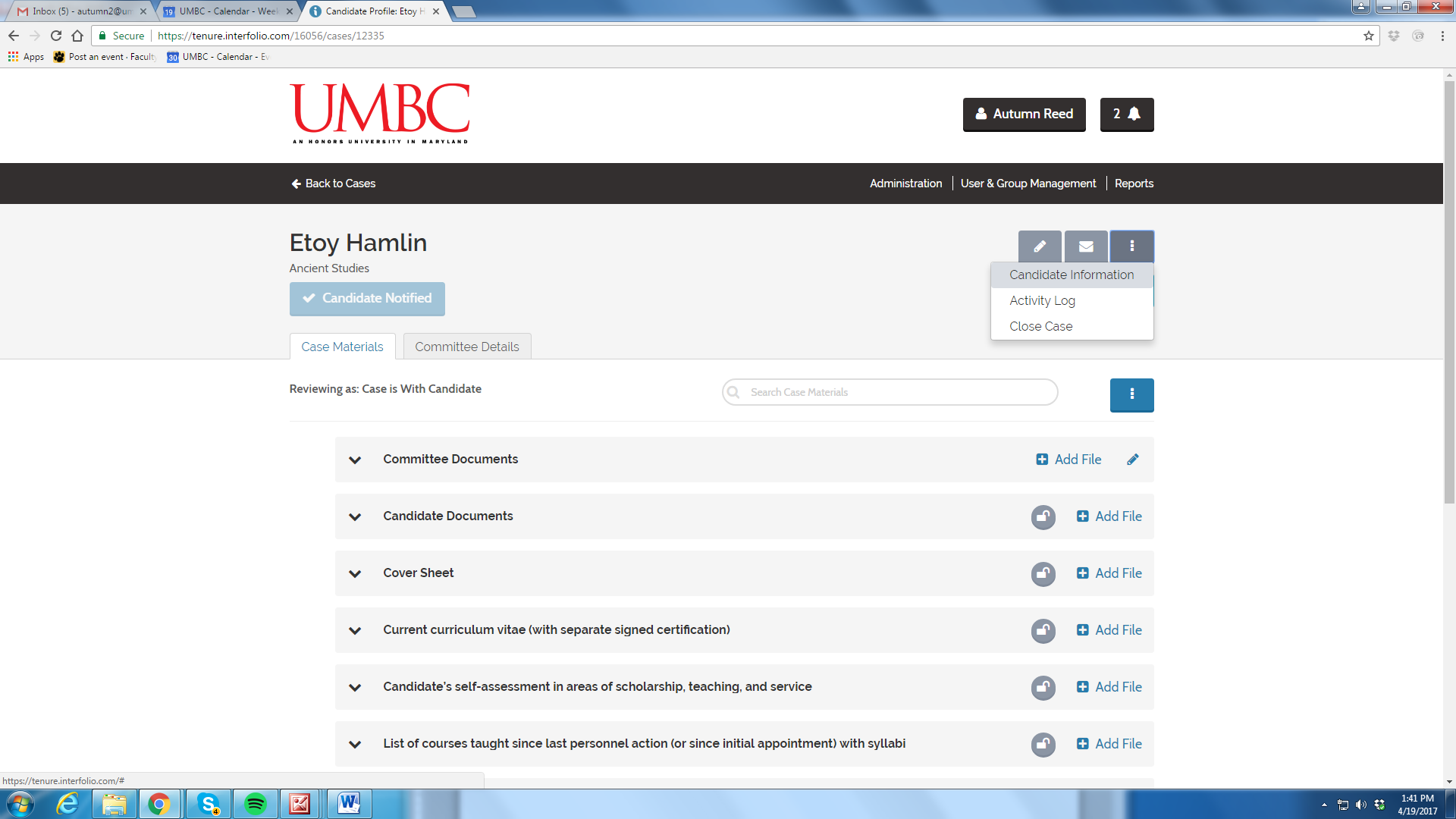 You can also review the Committee Details 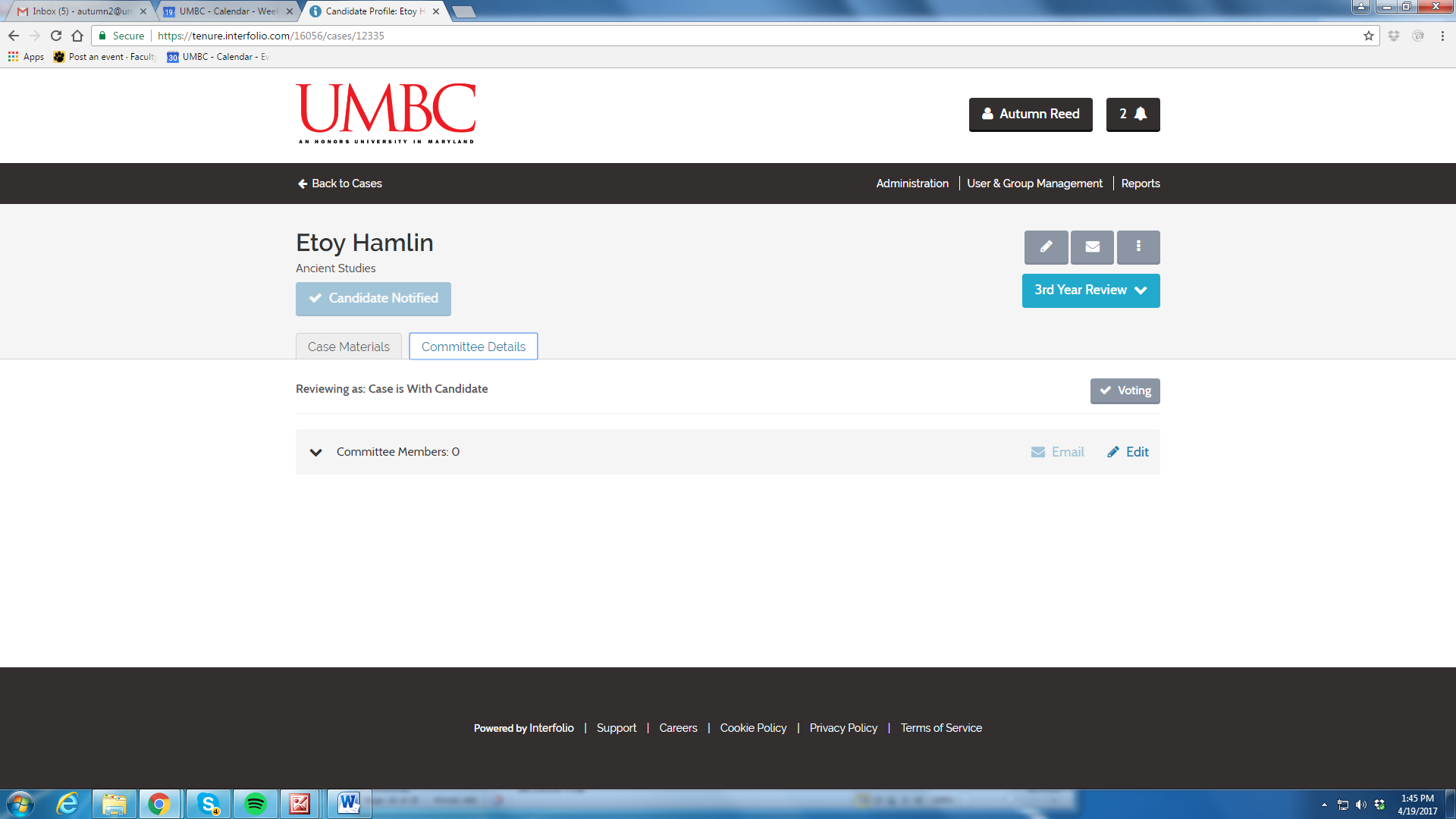 Activity Log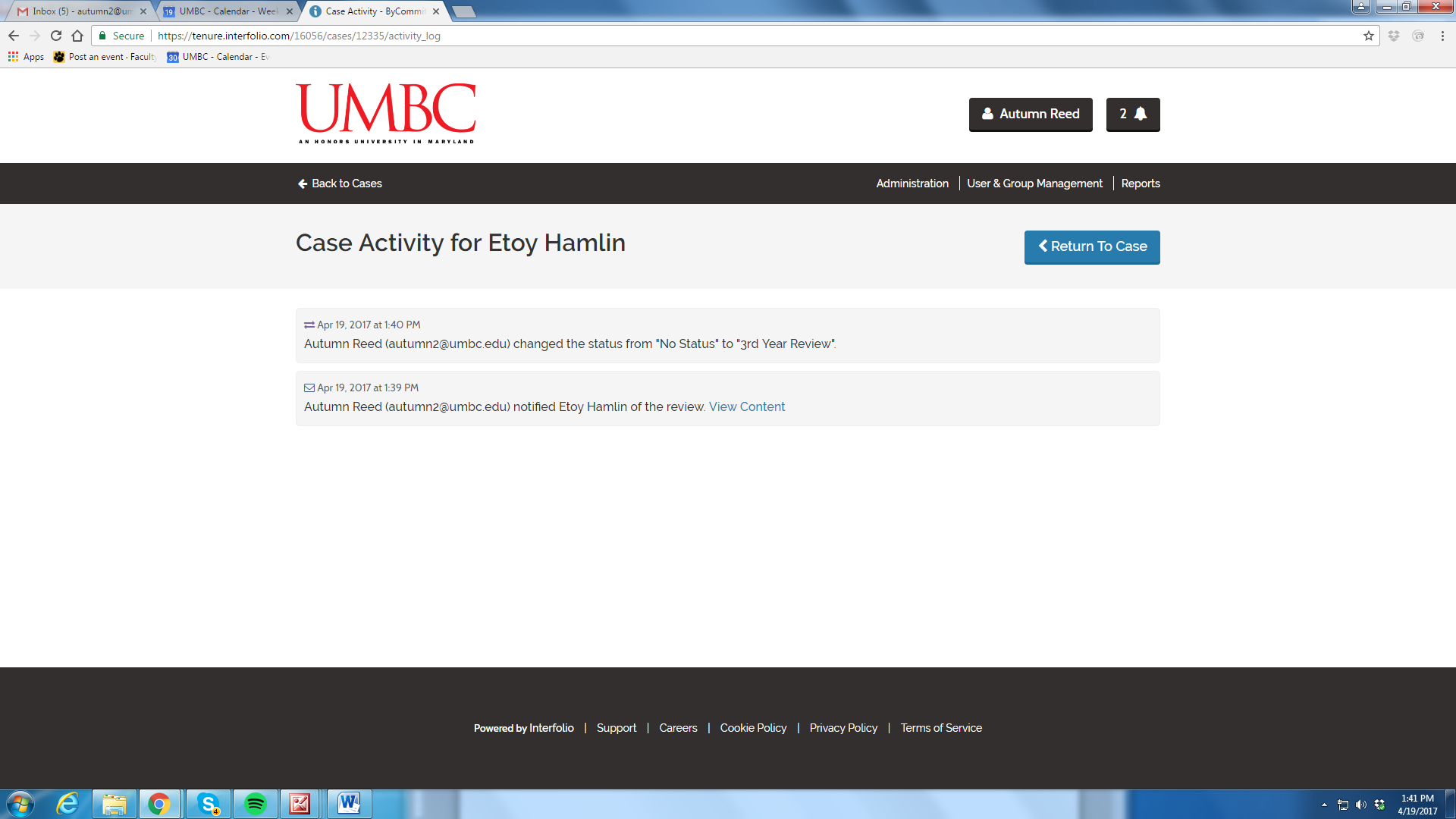 Close Case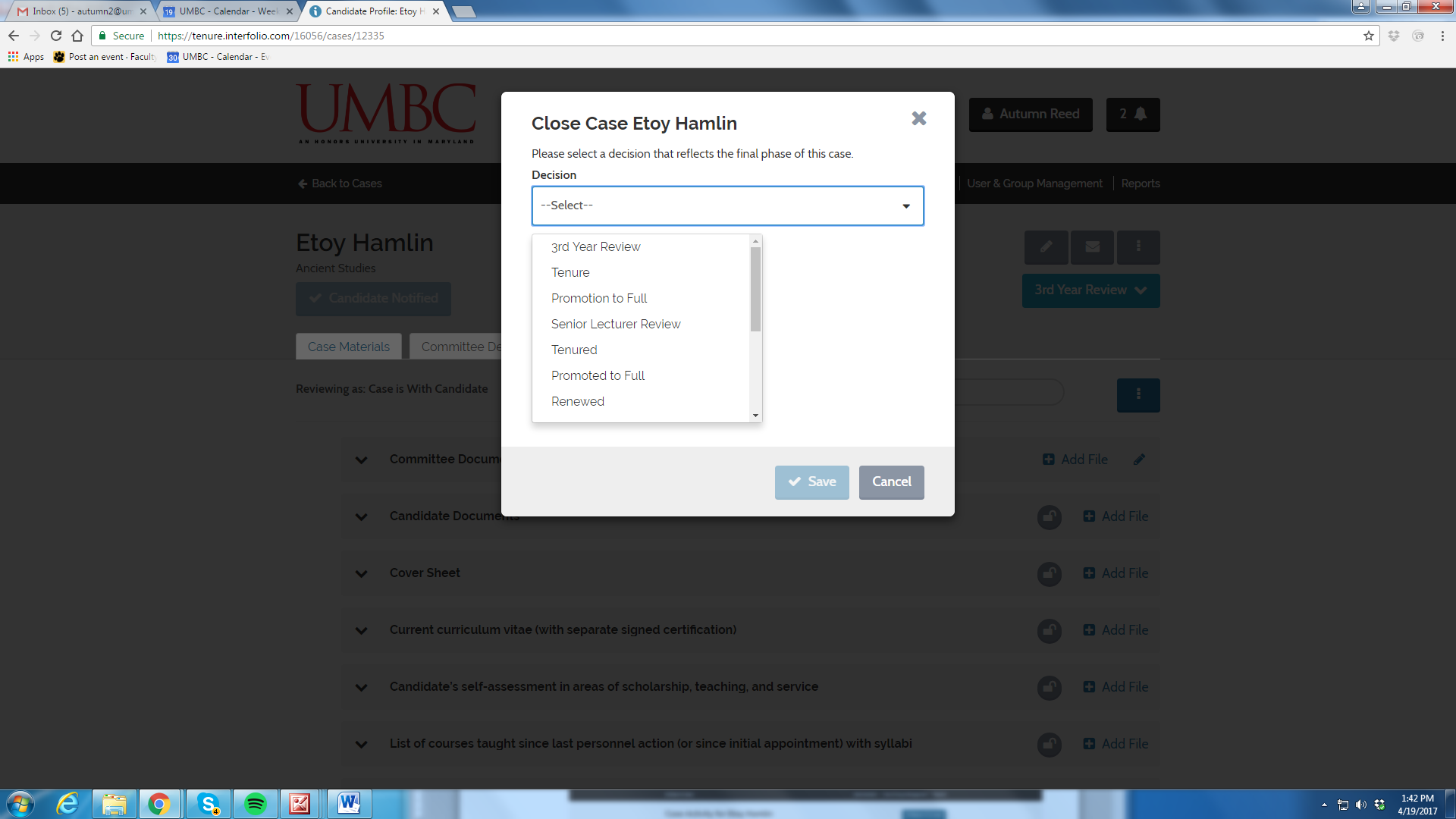 Edit Case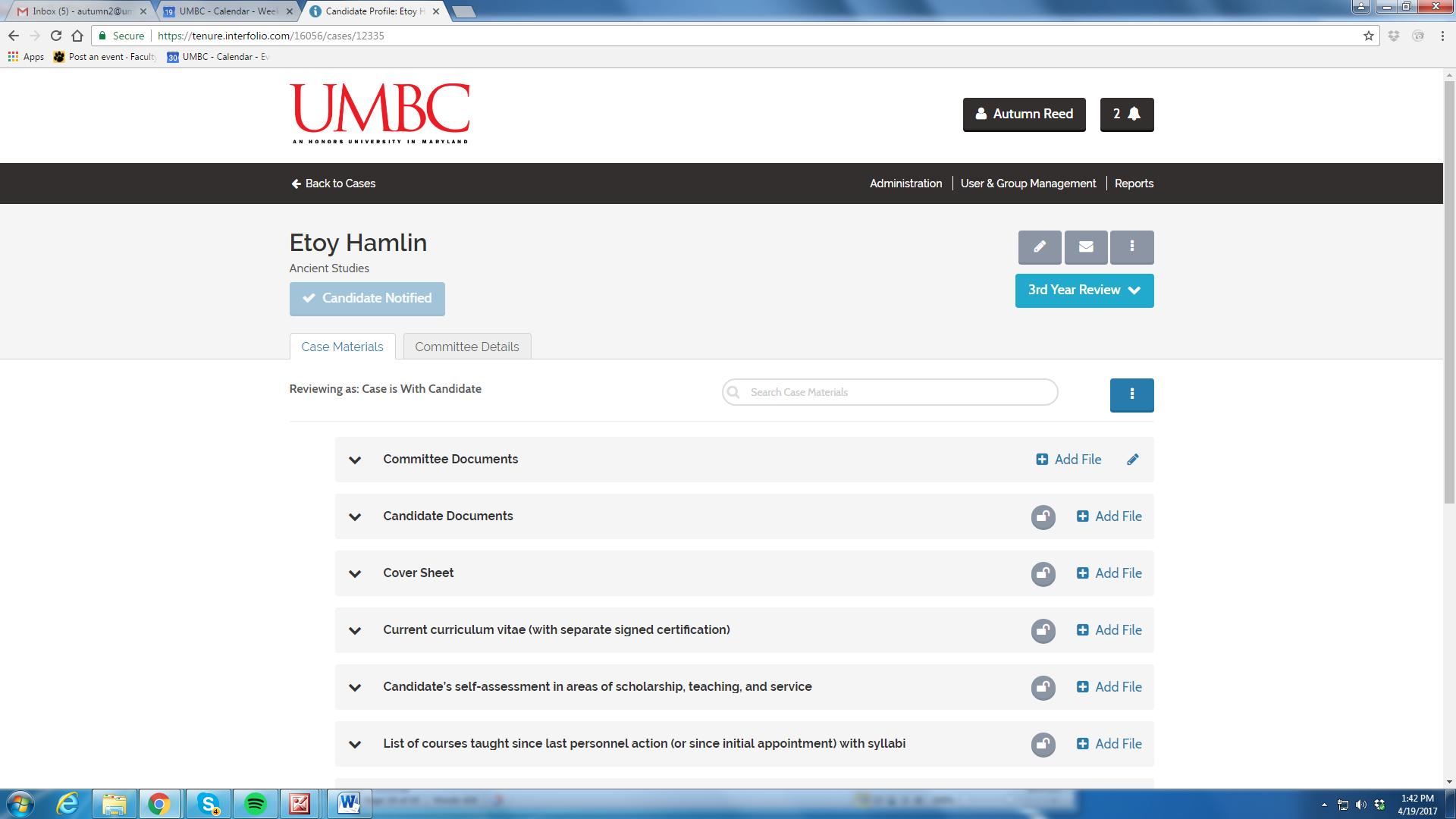 Email Candidate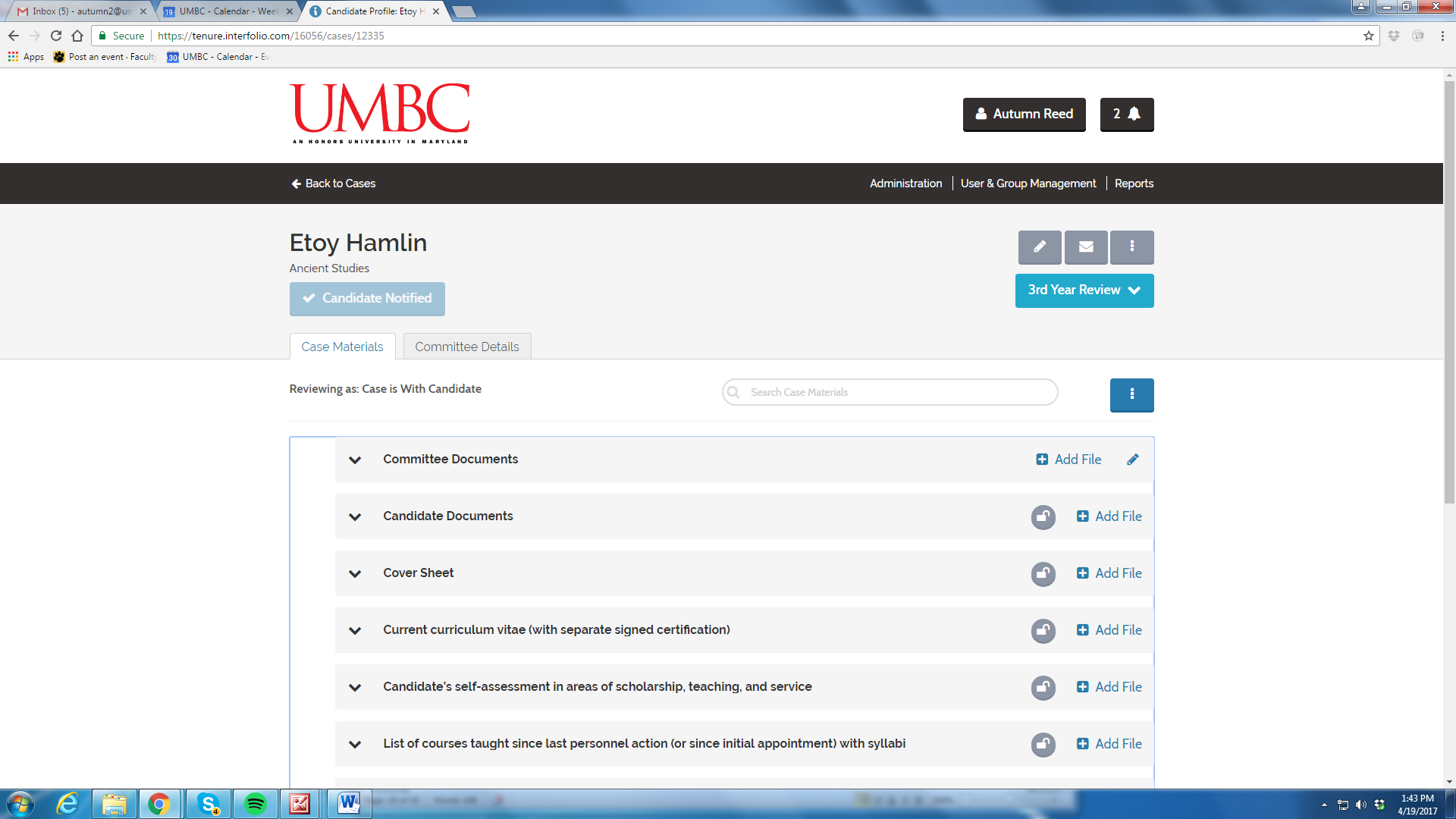 Candidate Packet (Dossier) UploadingStep 1: Email from Interfolio (You generated this when you created the case)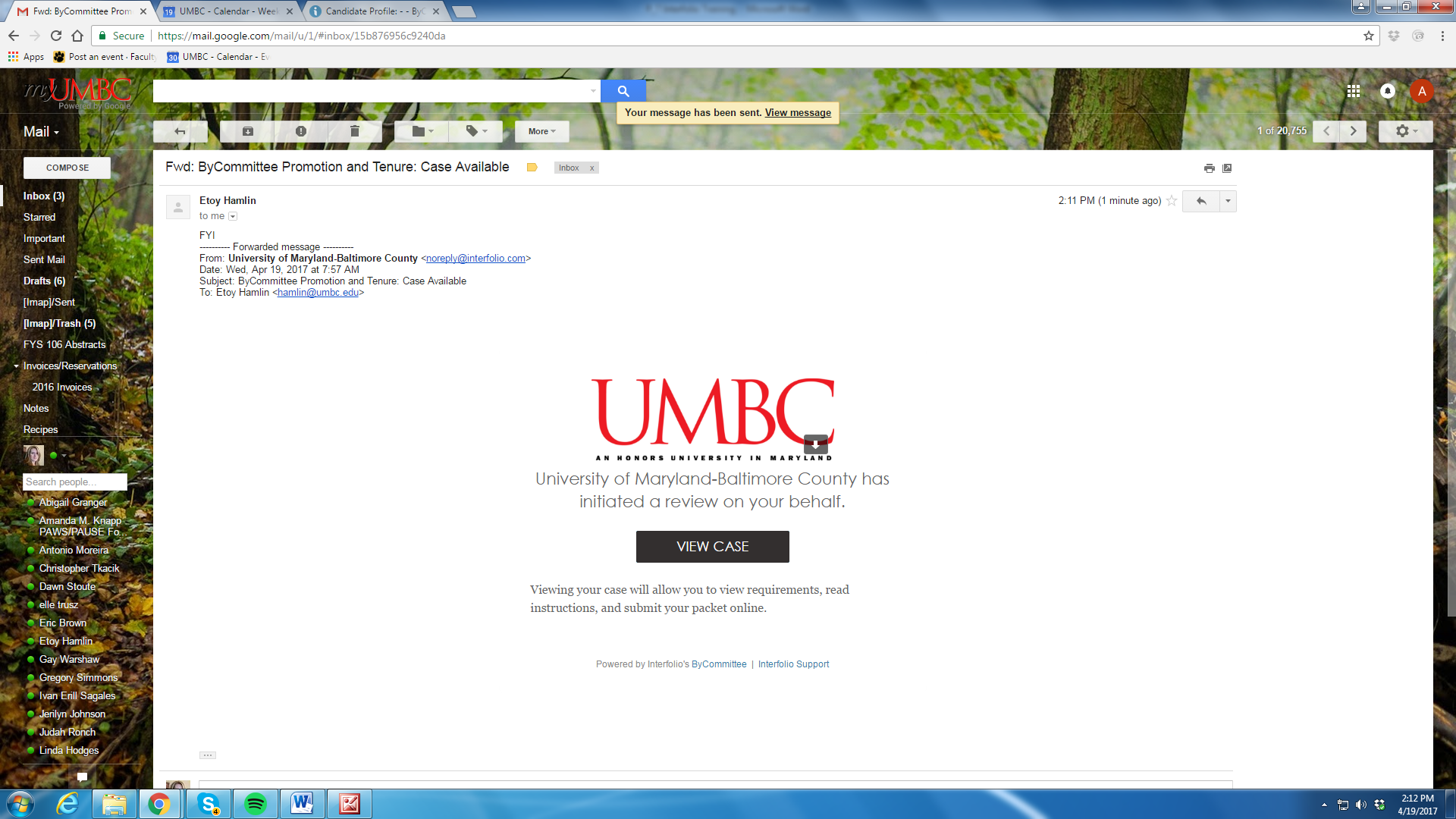 Step 2: Candidate logs into Interfolio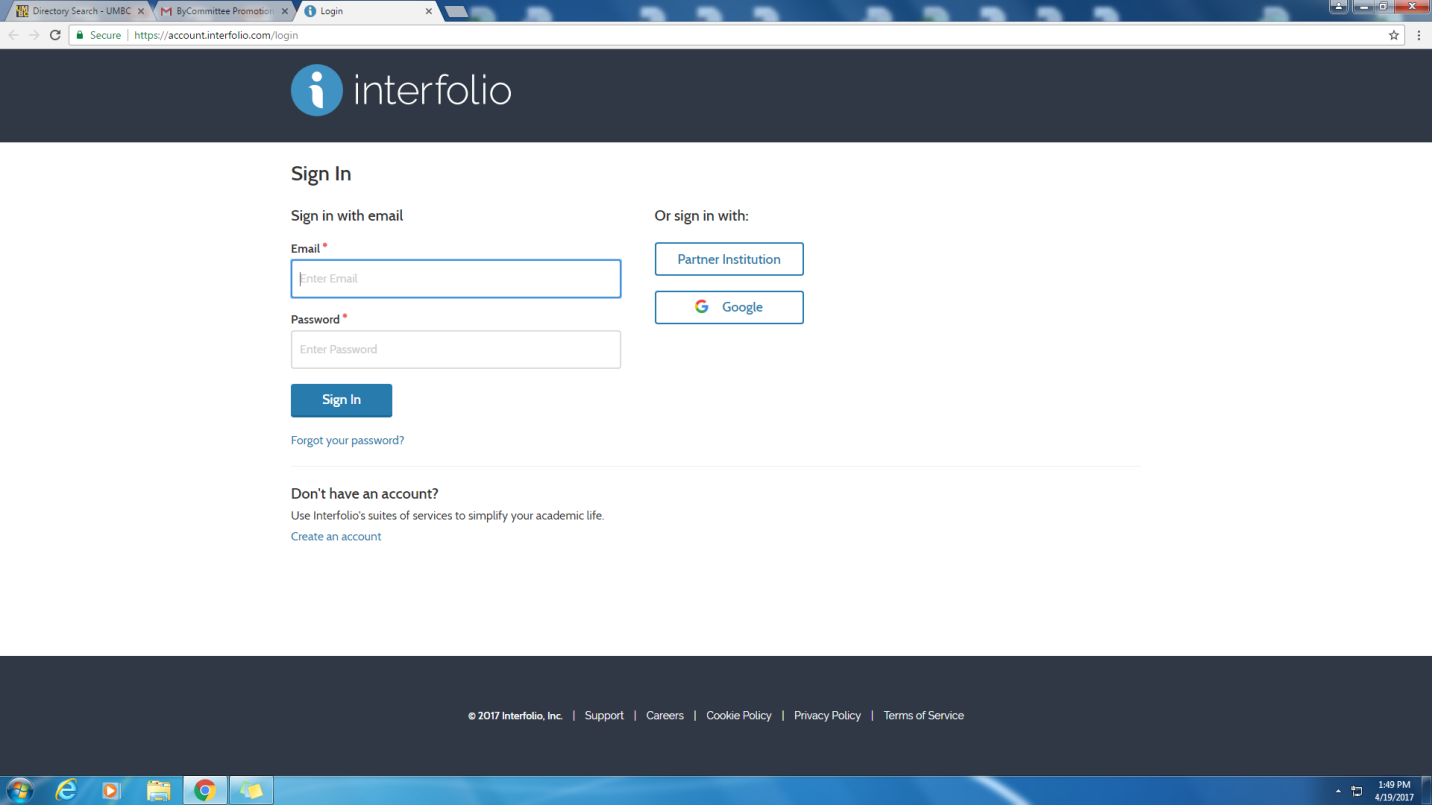 Step 3: Candidate Visits “My Packet Section” and Selects “View”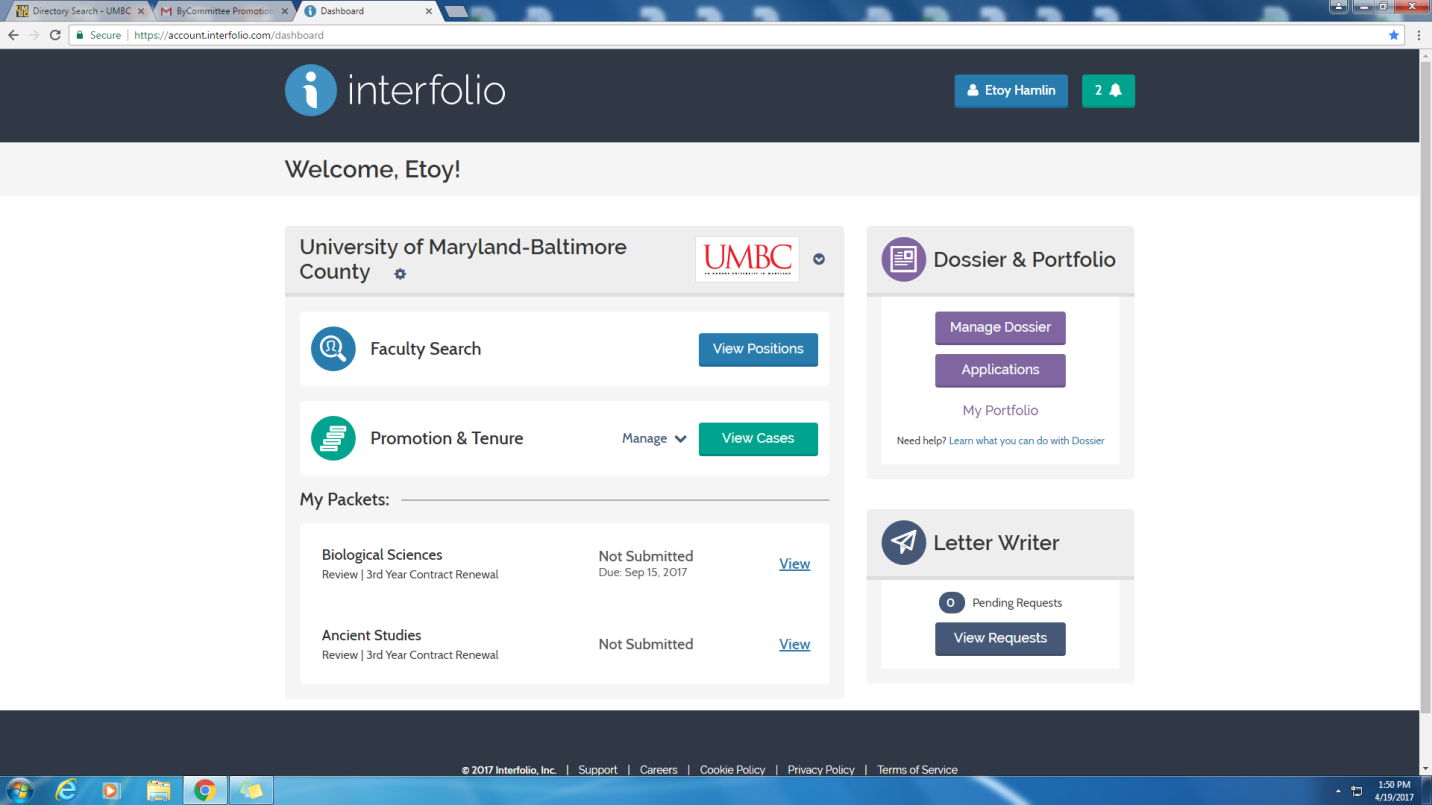 Step 4: Candidate Reviews Needed Documents and Selects “Work on Packet”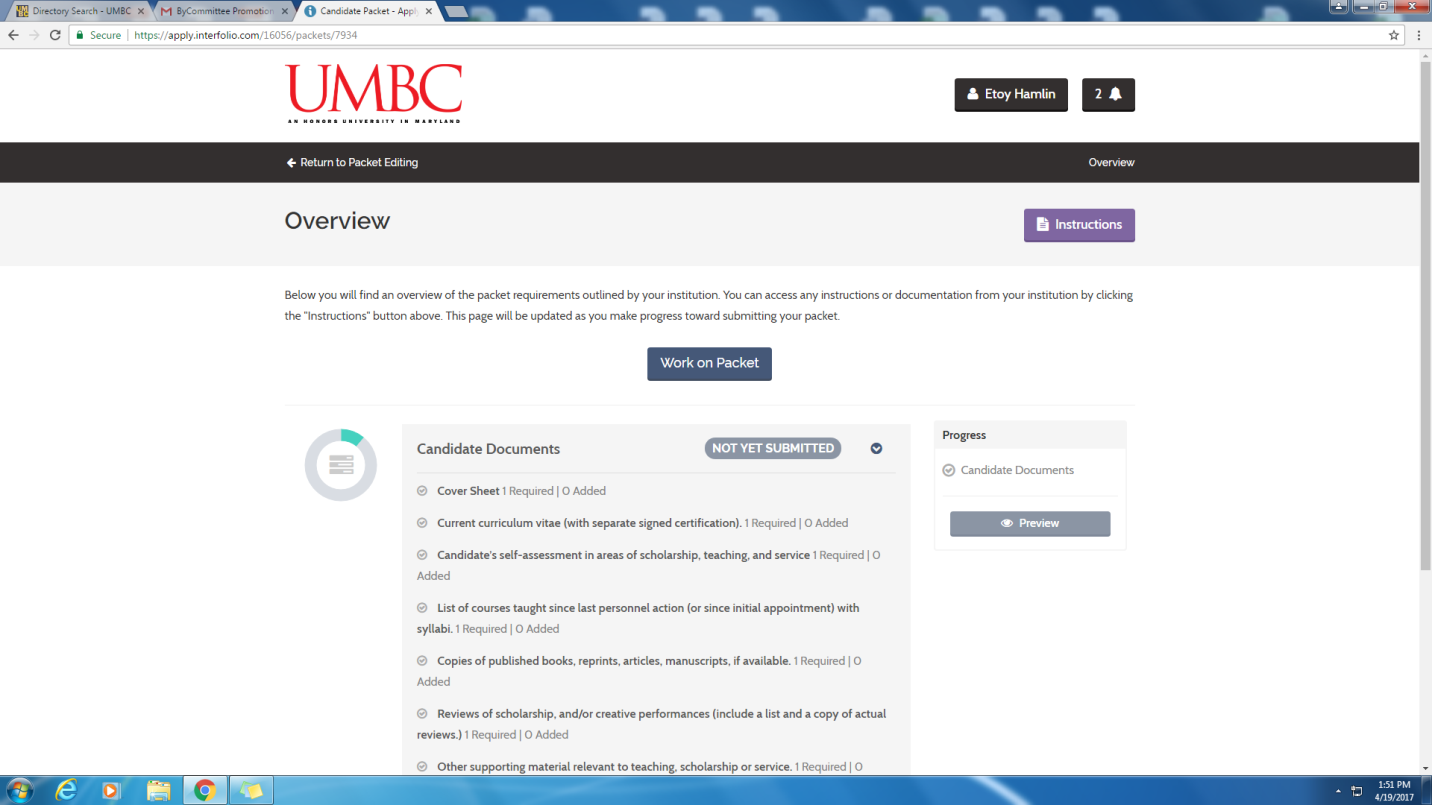 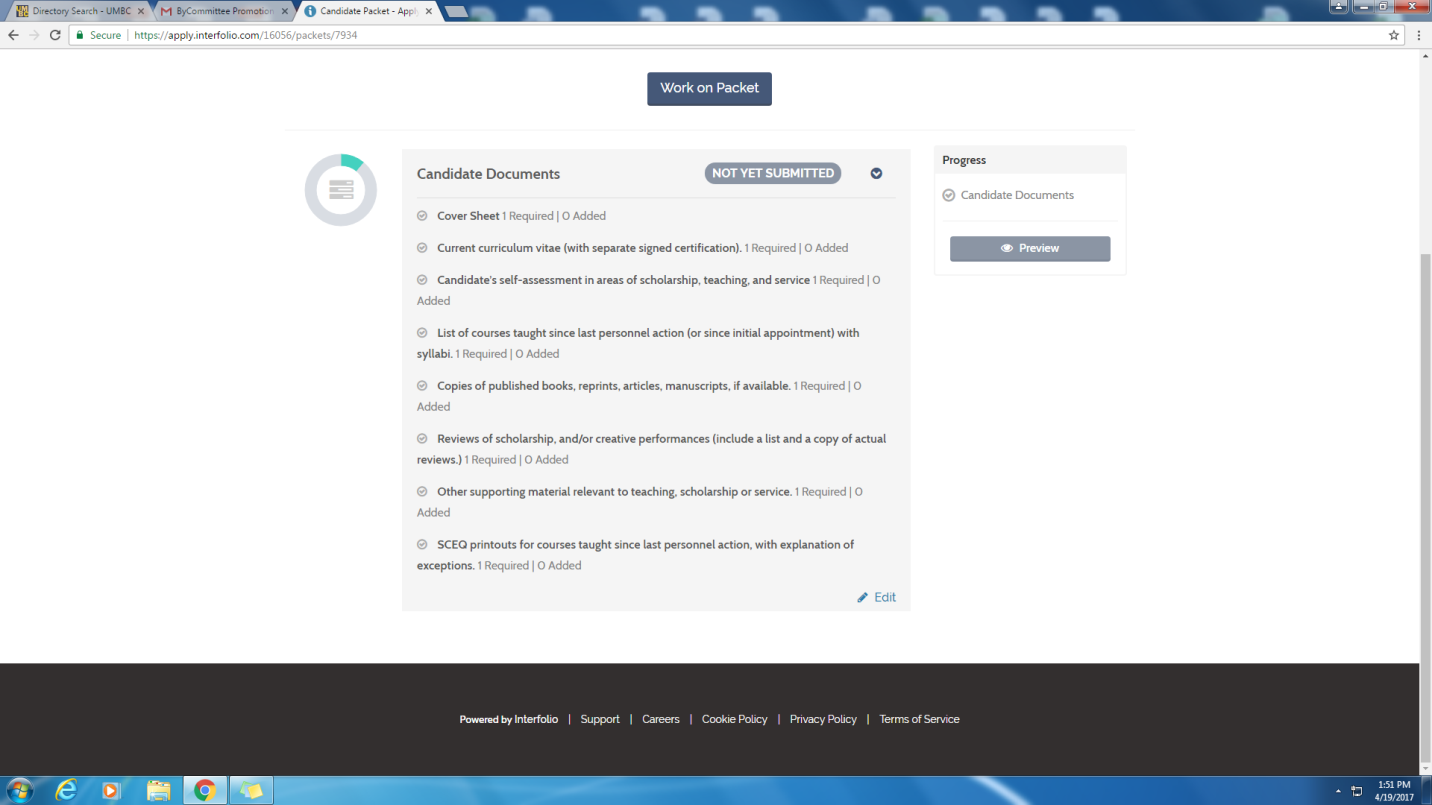 Step 5: Candidate Uploads Files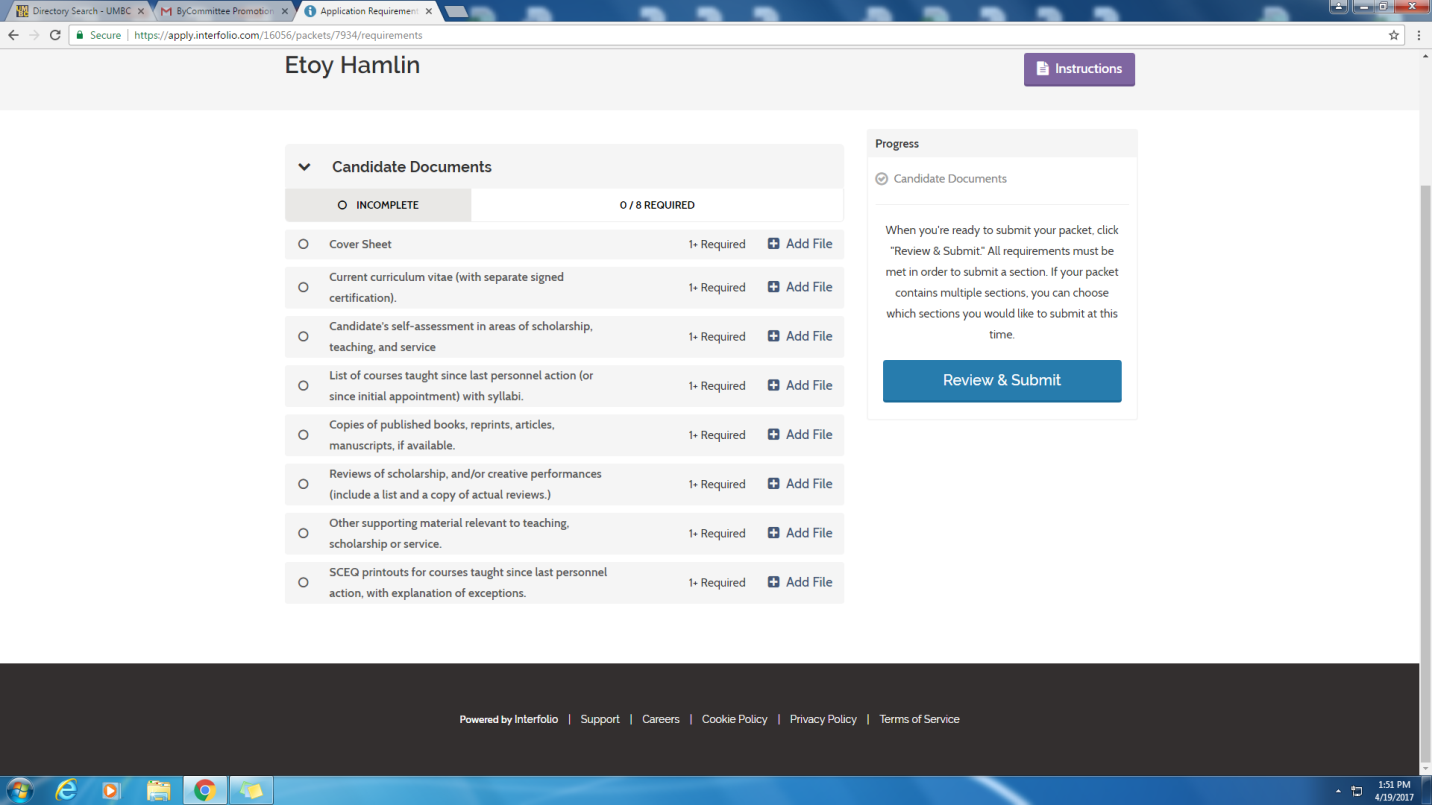 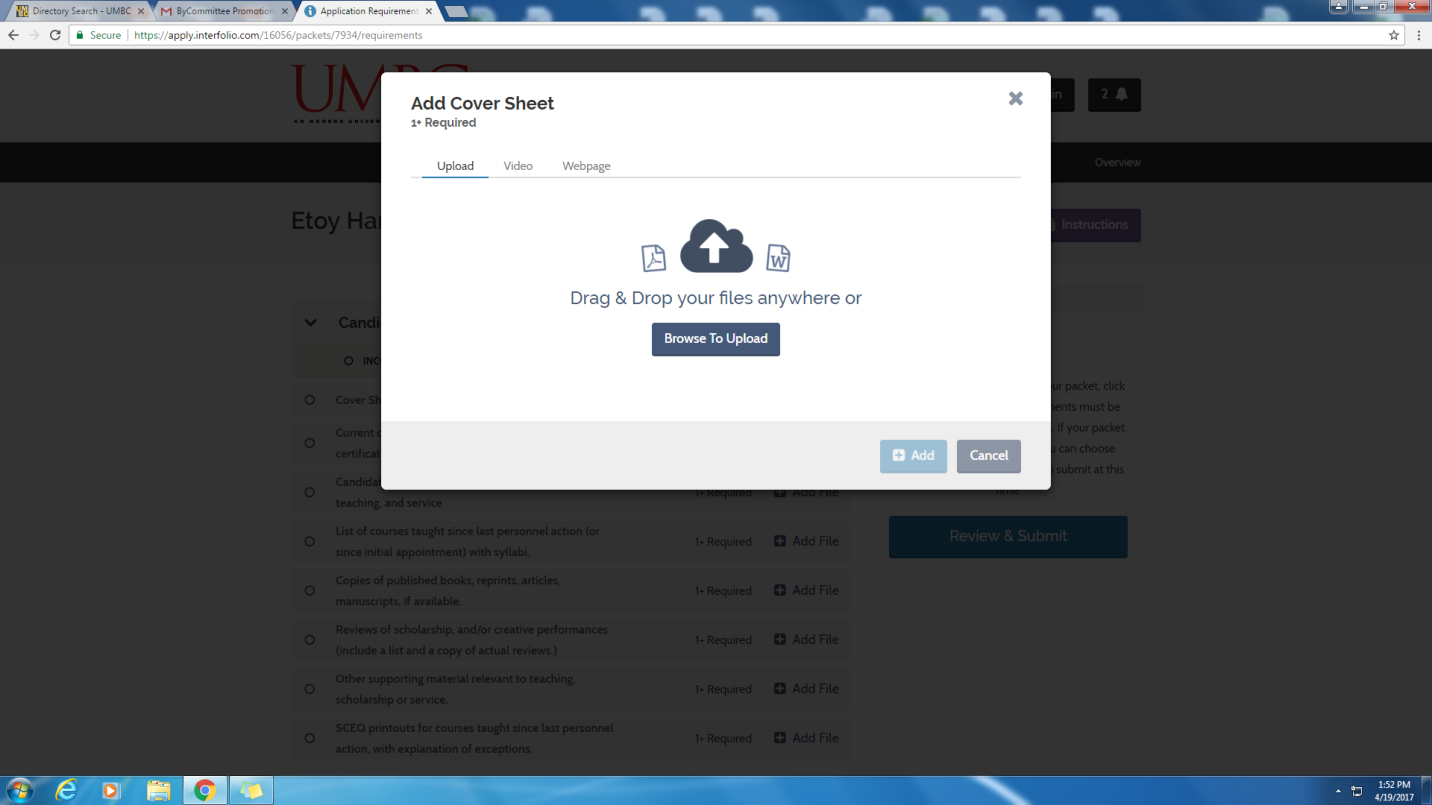 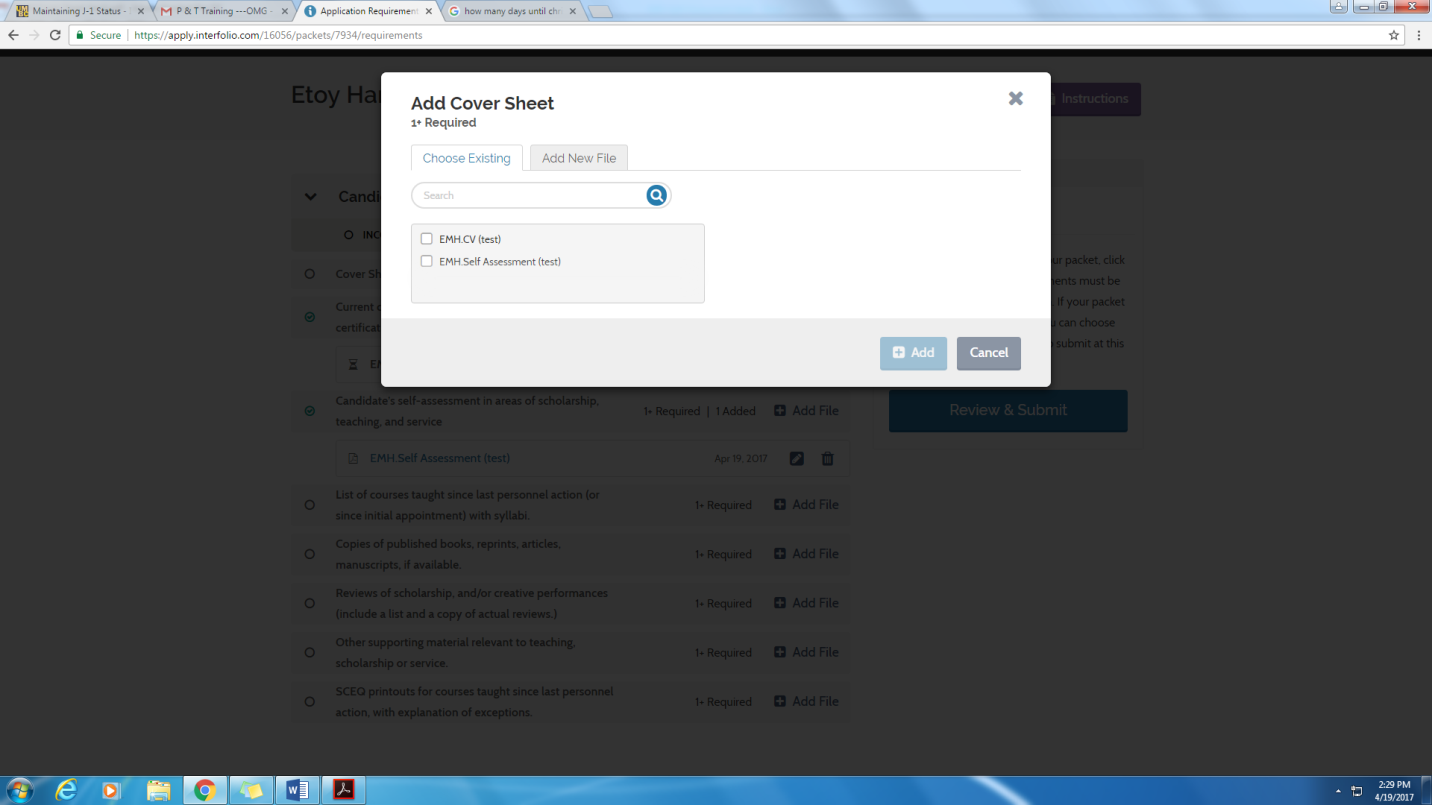 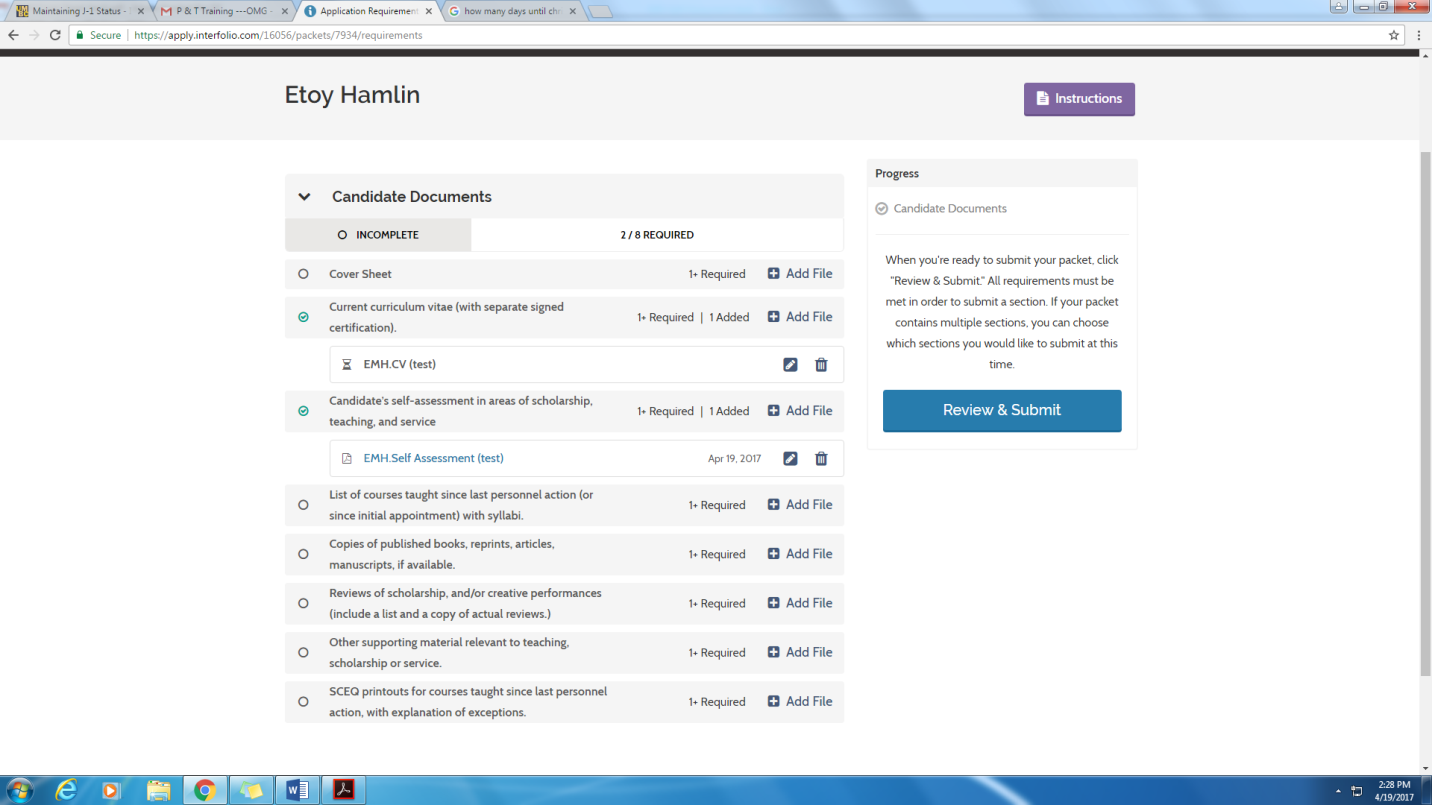 Step 6: After Uploading All Files (all files do not have to be uploaded at once, candidates can return to finish), Candidate Clicks, “Review and Submit” 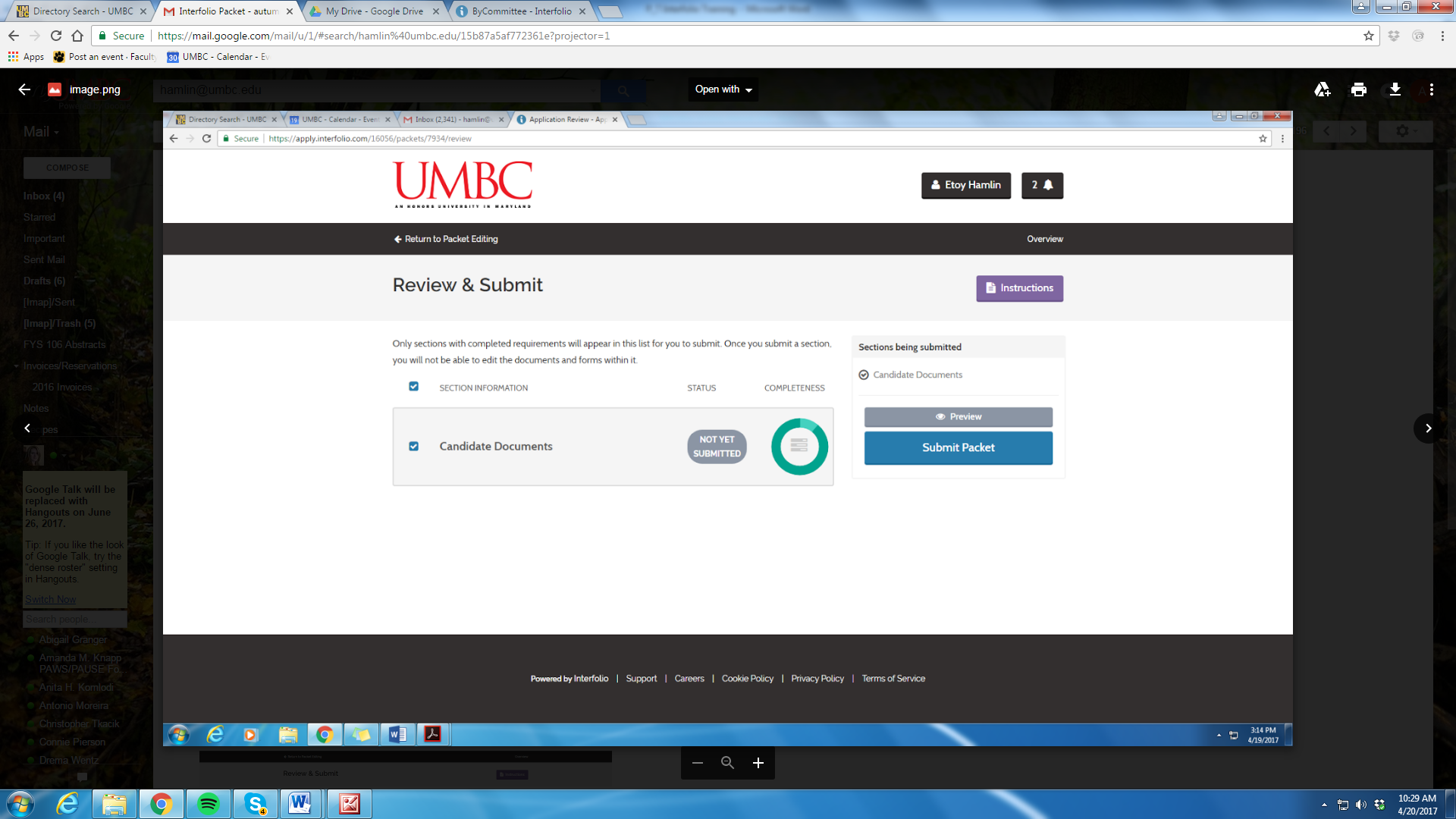 Step 7: Candidate Receives Submission Notice 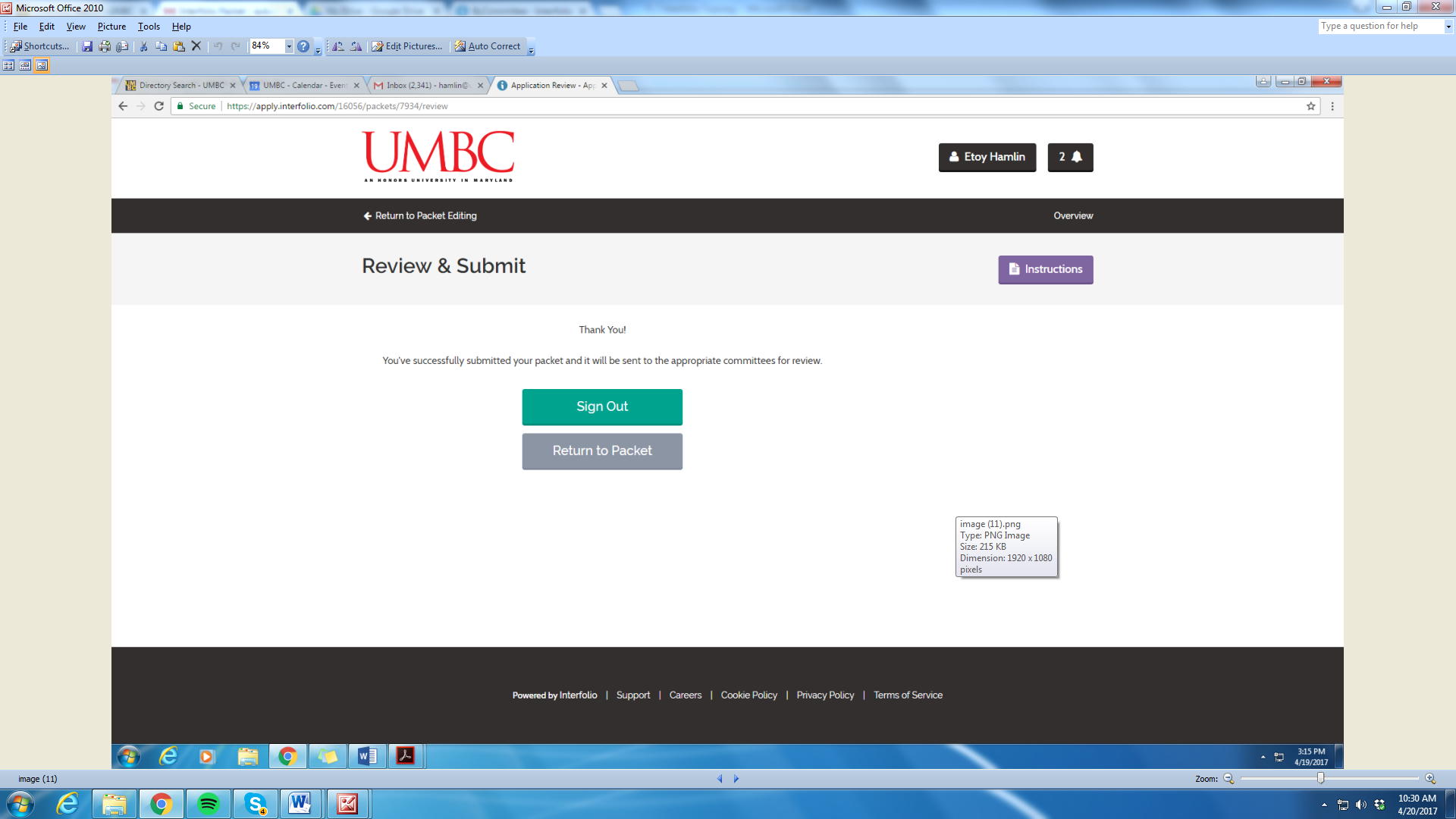 Committee(s) ReviewStep 1: After the candidate has submitted packet (dossier), the case step will update to “Step 1 of 5 Department Review.” 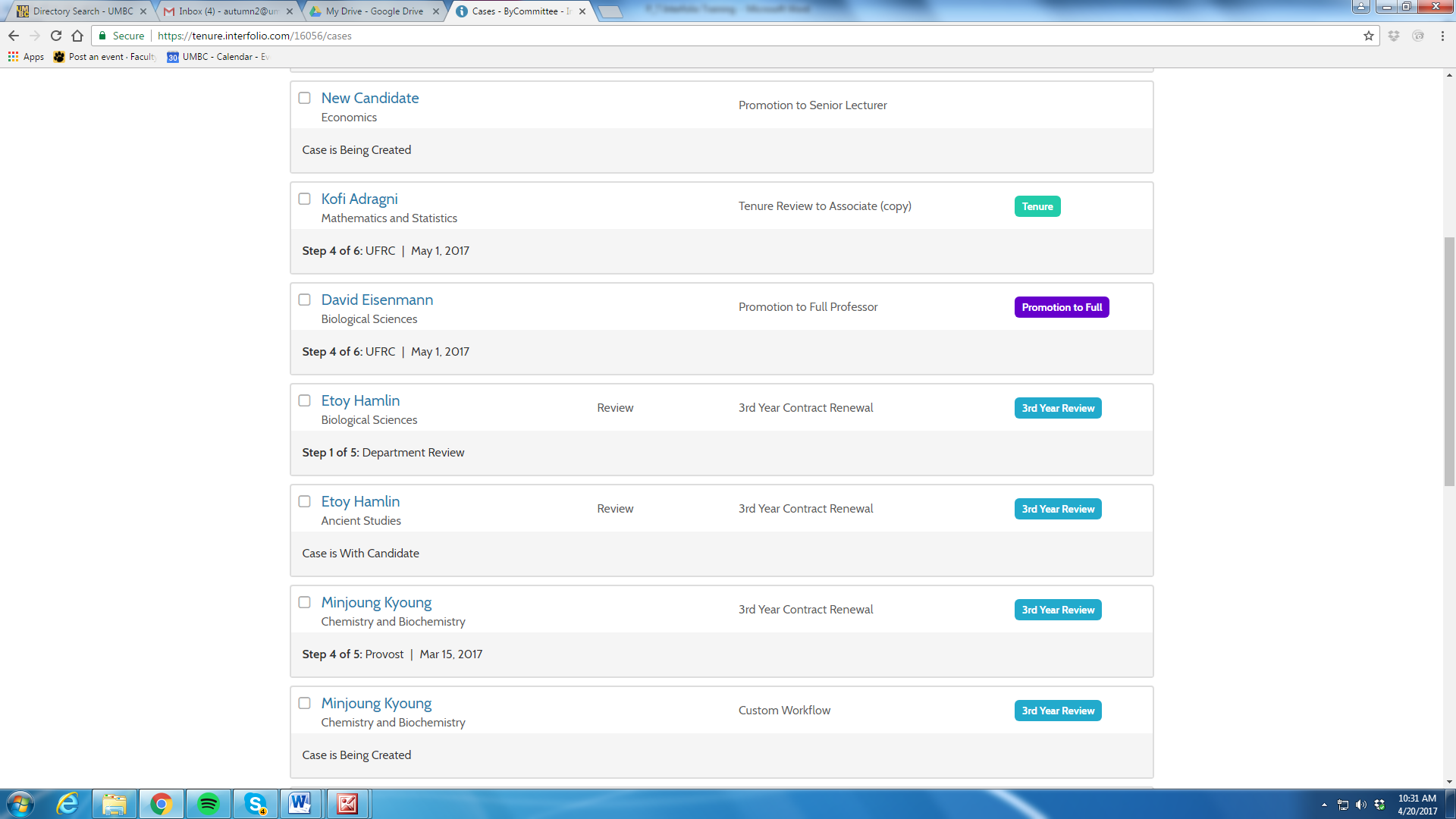 DP&TC Committee Members Receive this Email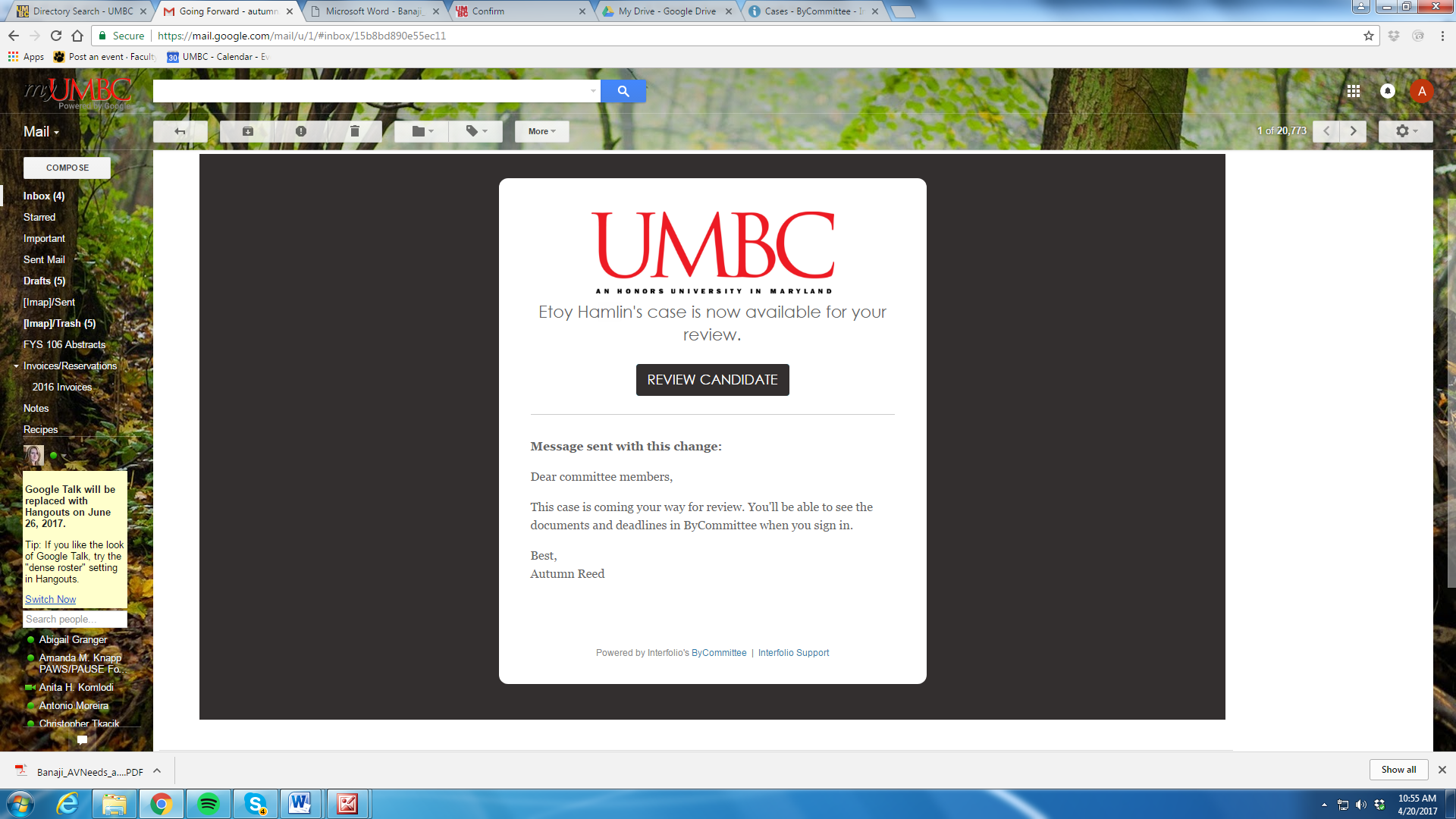 Step 2: DP&TC Members Log into Interfolio and Access Cases that they are reviewingStep 3: DP&TC Members Review CasesYou can access files individually or use the “Read” function as in Faculty Search to review materials in Adobe and move from section to section. APPLICATION CANNOT BE DOWNLOADED-OPTION DOES NOT EXIST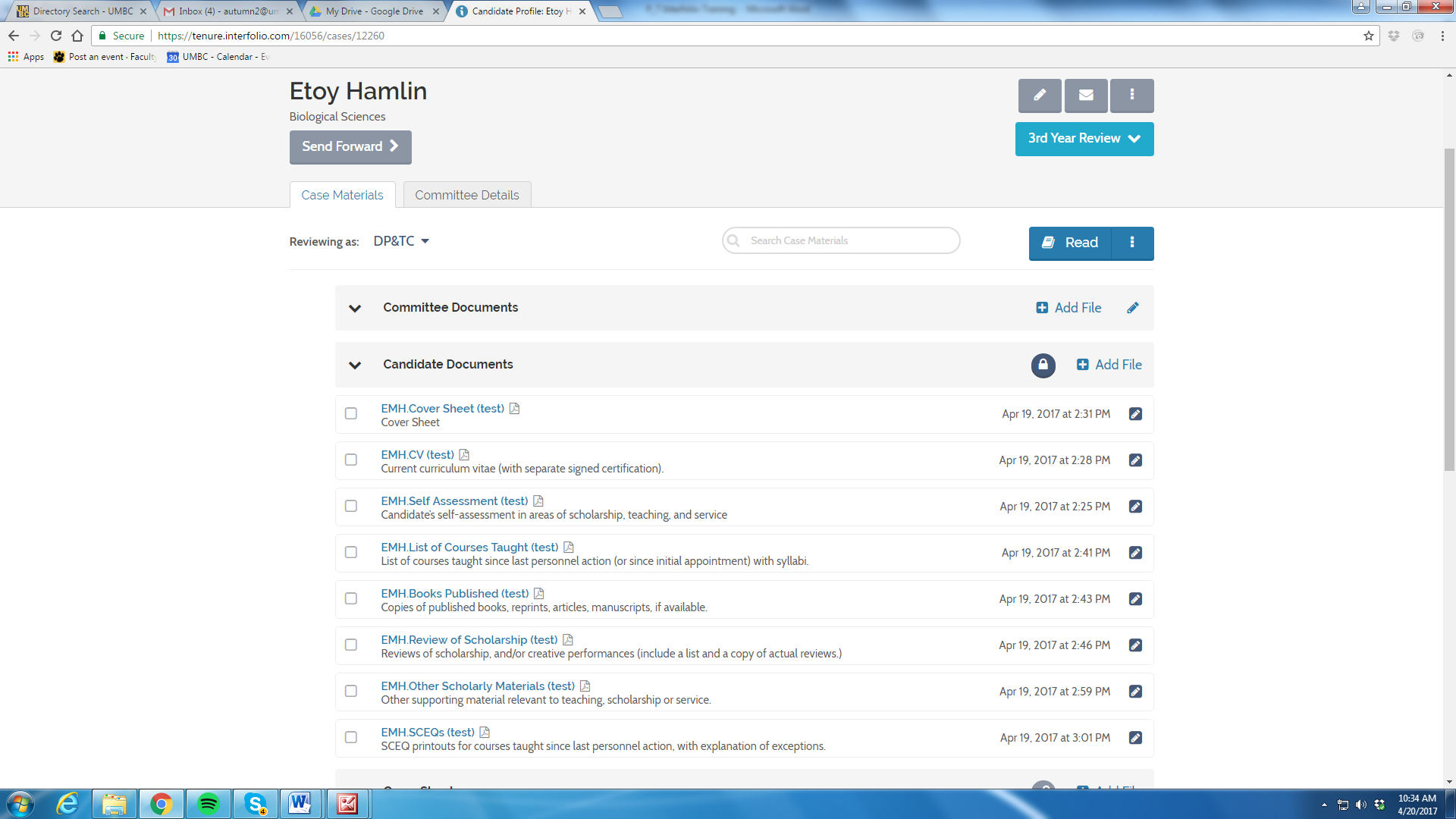 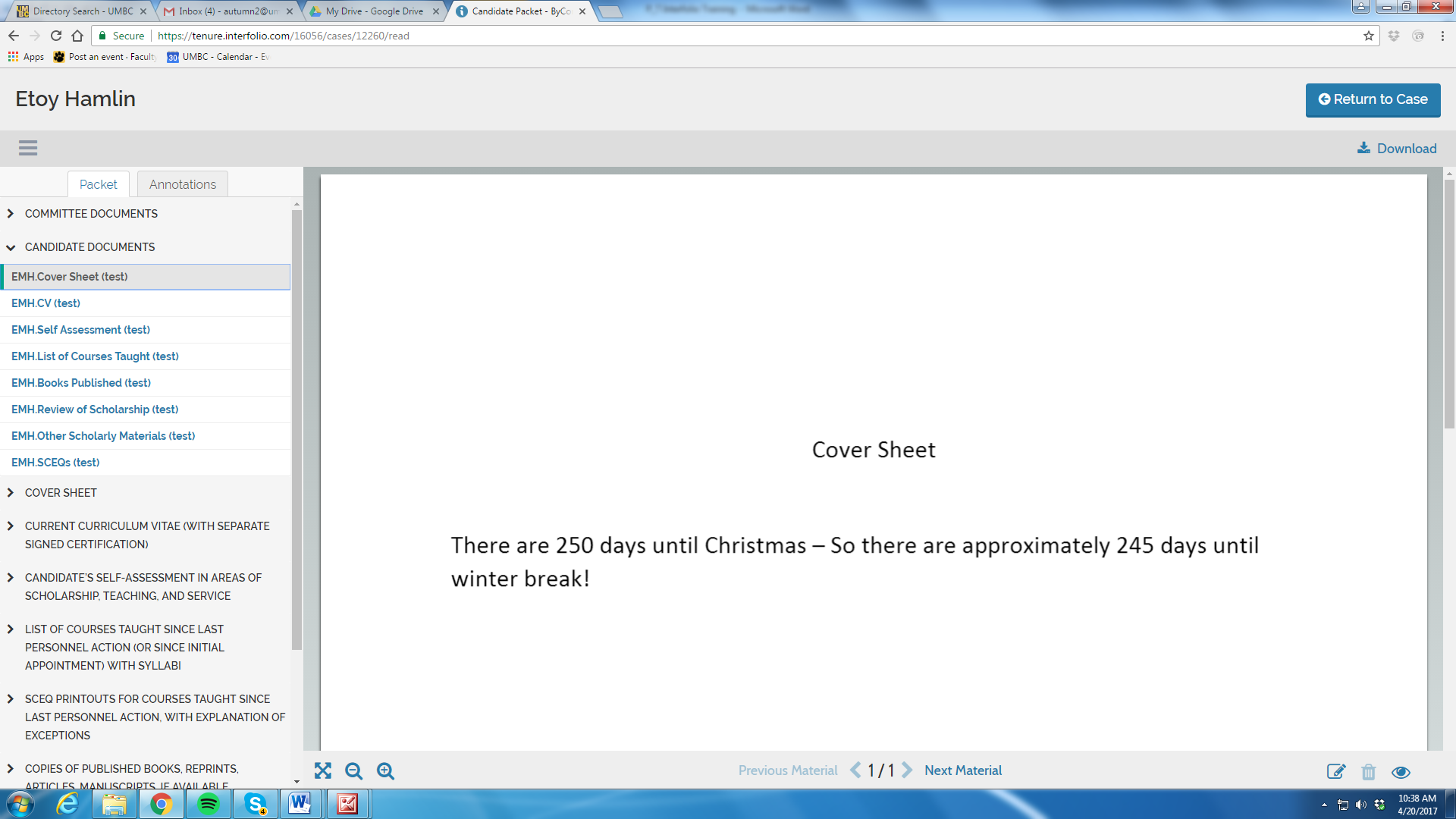 DO NOT USE THE ANNOTATION FUNCTION 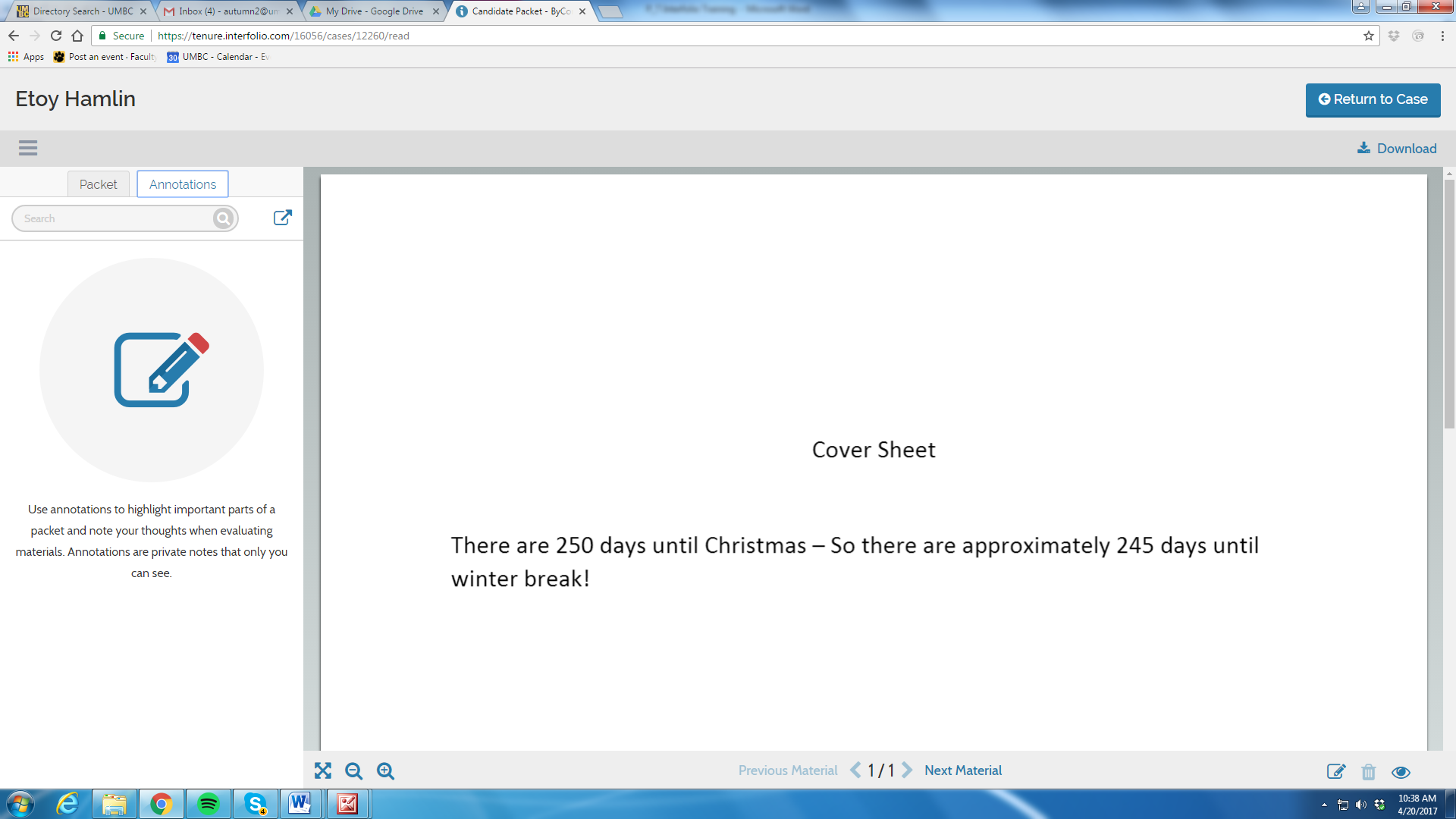 Step 4: The DP&TC Committee meets, deliberates, votes Step 5: The Committee Manager/Administrative Assistant records the vote by clicking on the “Committee Details” tab. Select Voting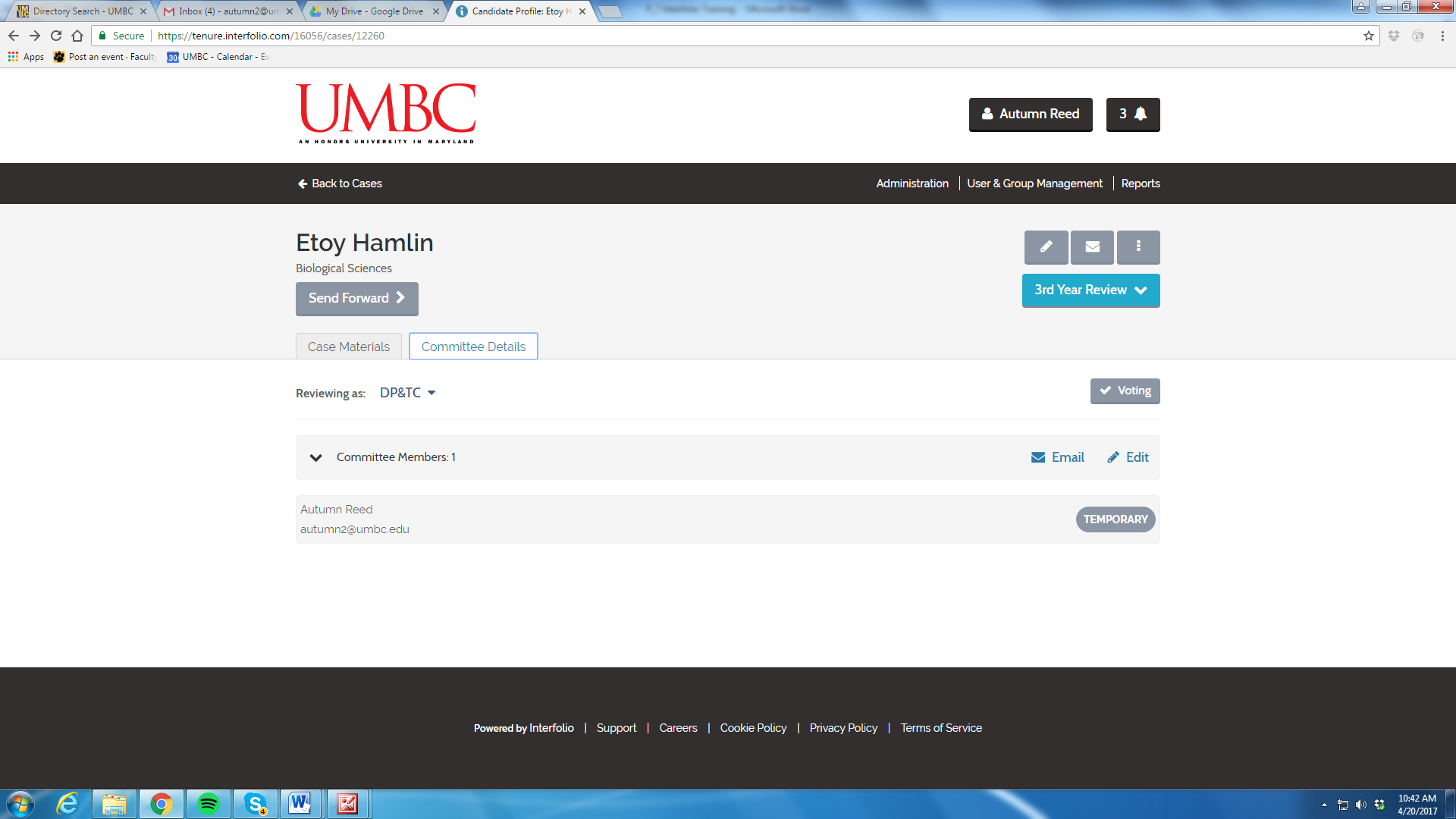 Record Vote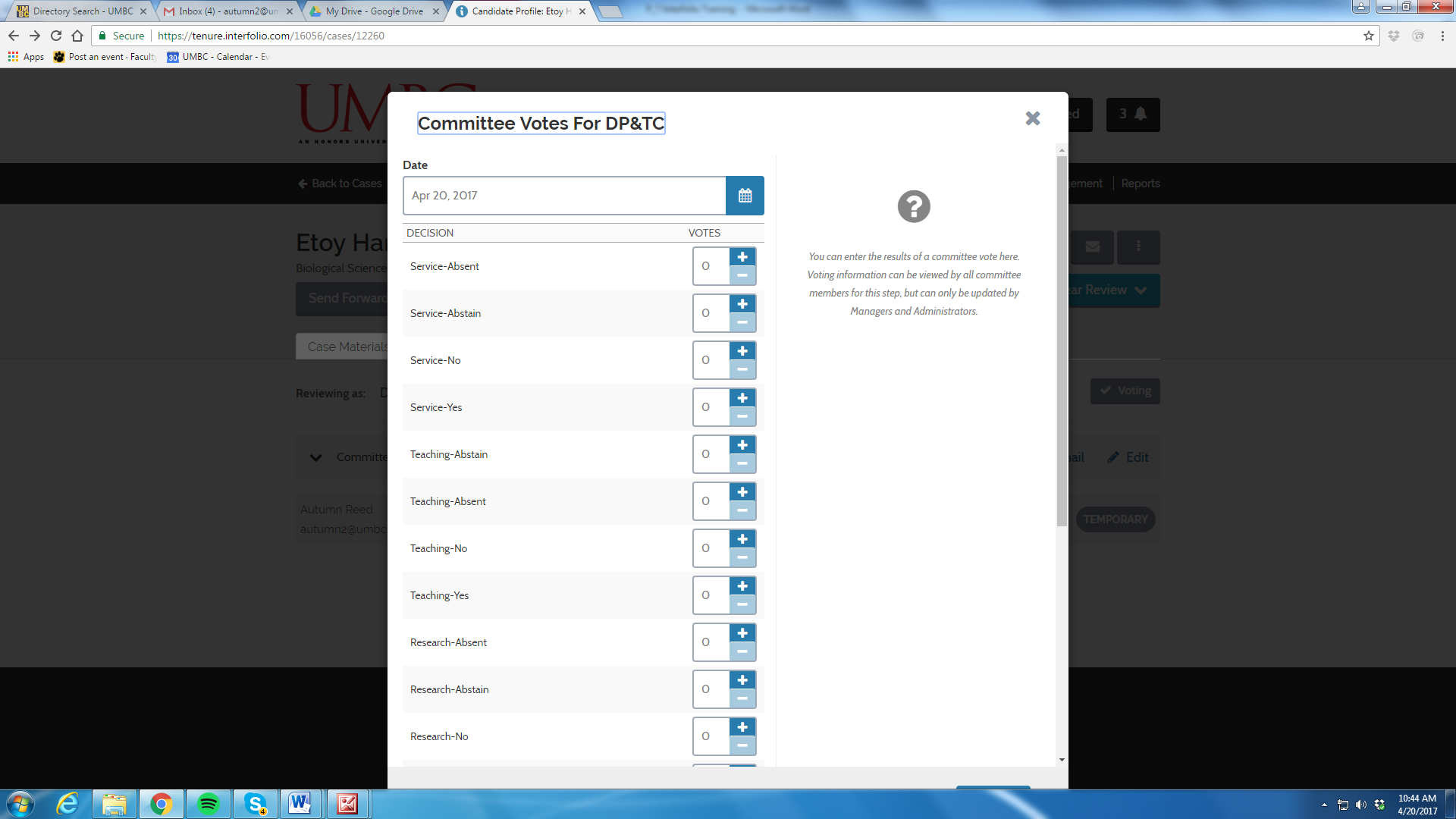 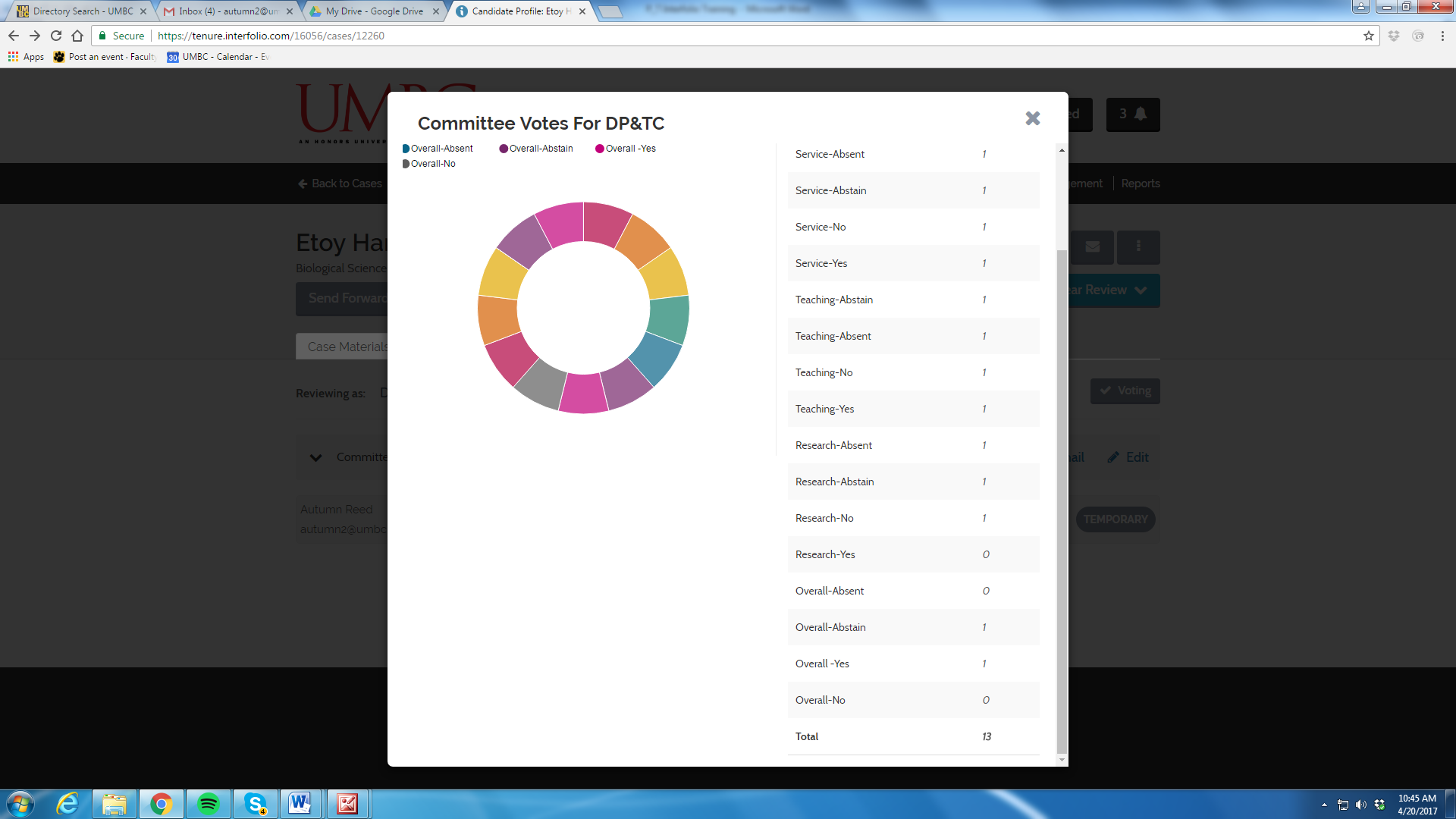 Step 6: Committee Manager/Administrative Assistant uploads the Report by clicking on the “Case Materials” tab and then clicks “Add File”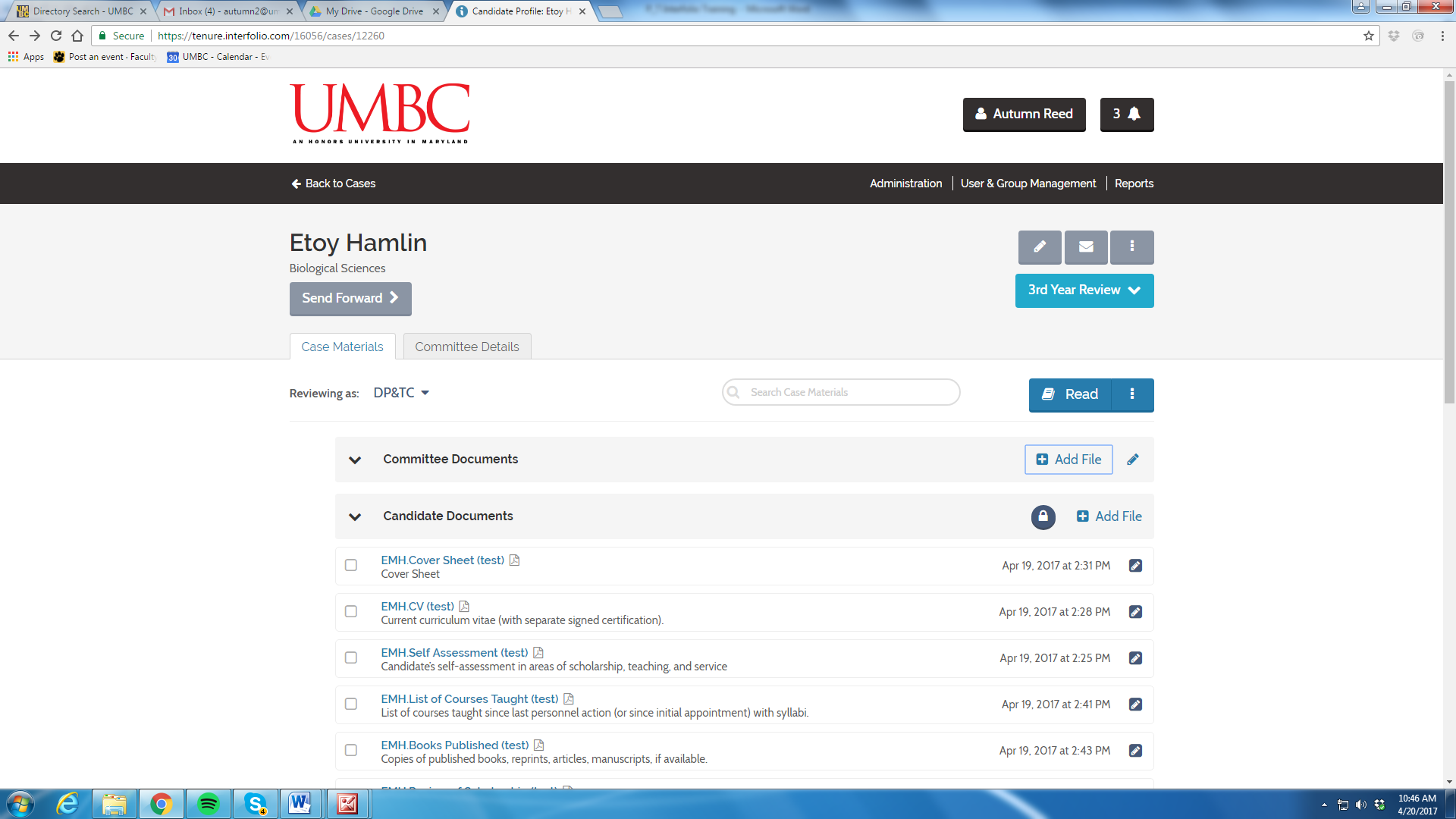 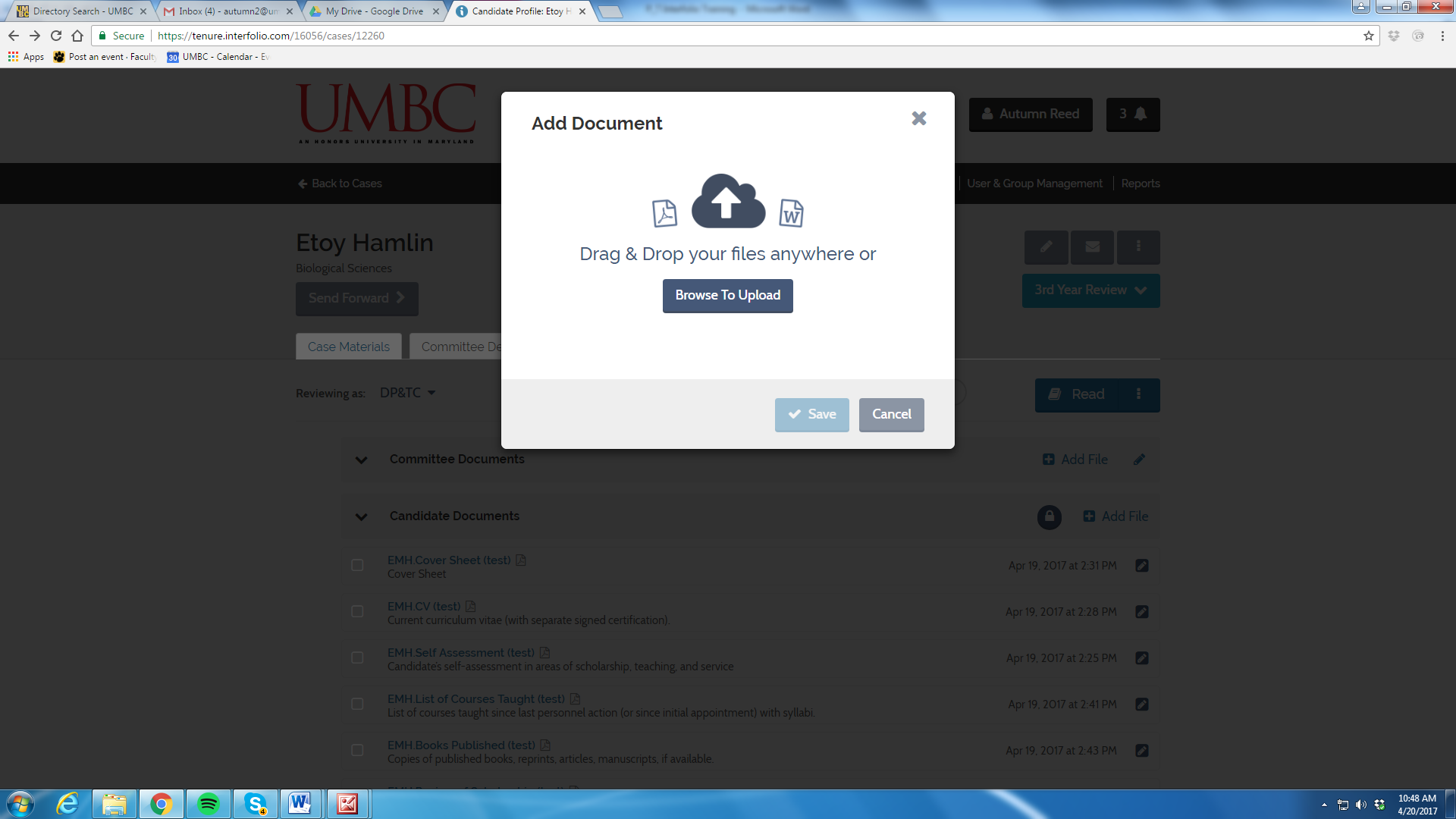 Step 7: Committee Manager/Administrative Assistant send the case forward to the next level of review, at this point the DP&TC no longer has access to the case. In the event the DP&TC needs to make a correction or add something the next level of review can send the case back. 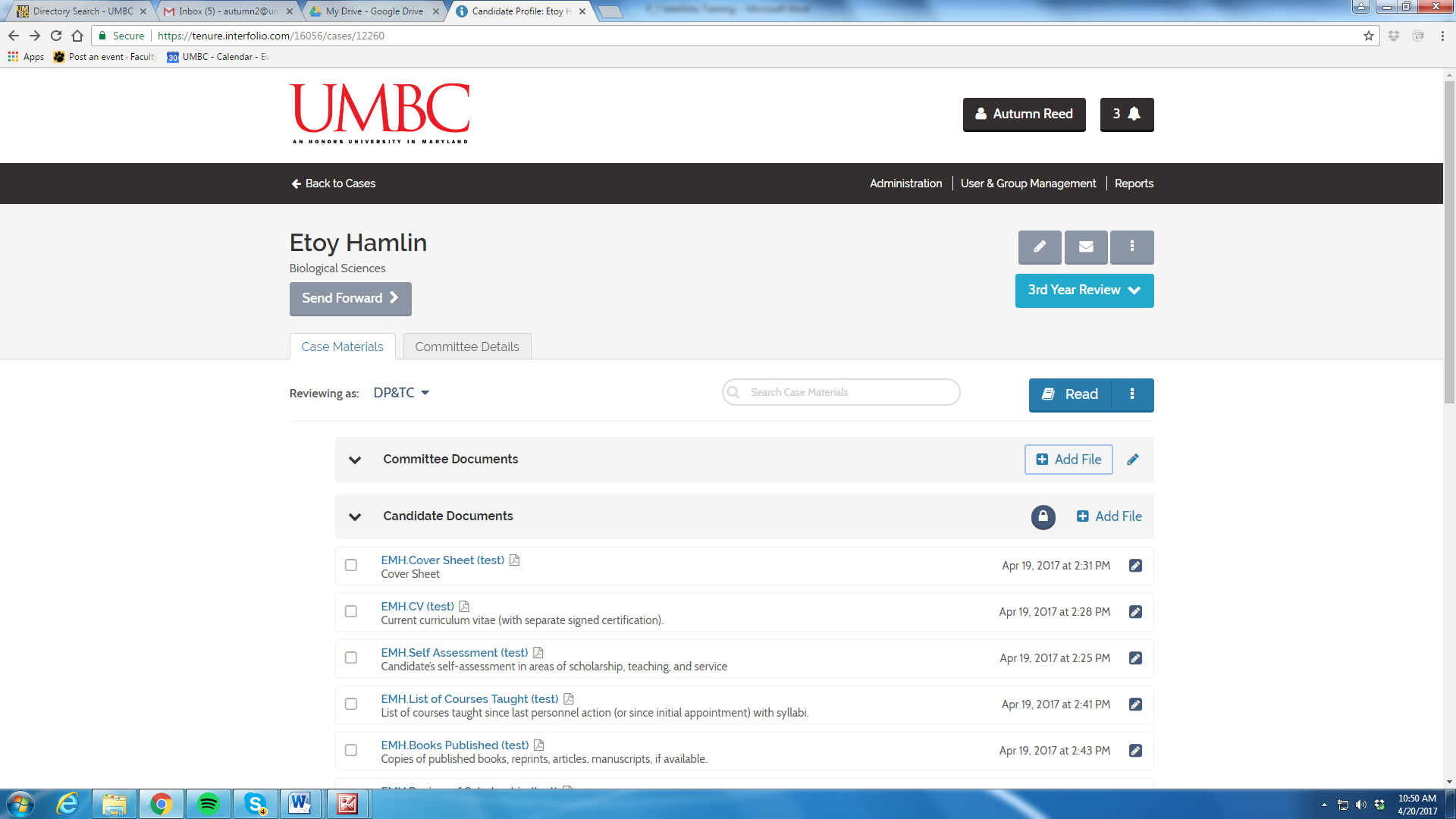 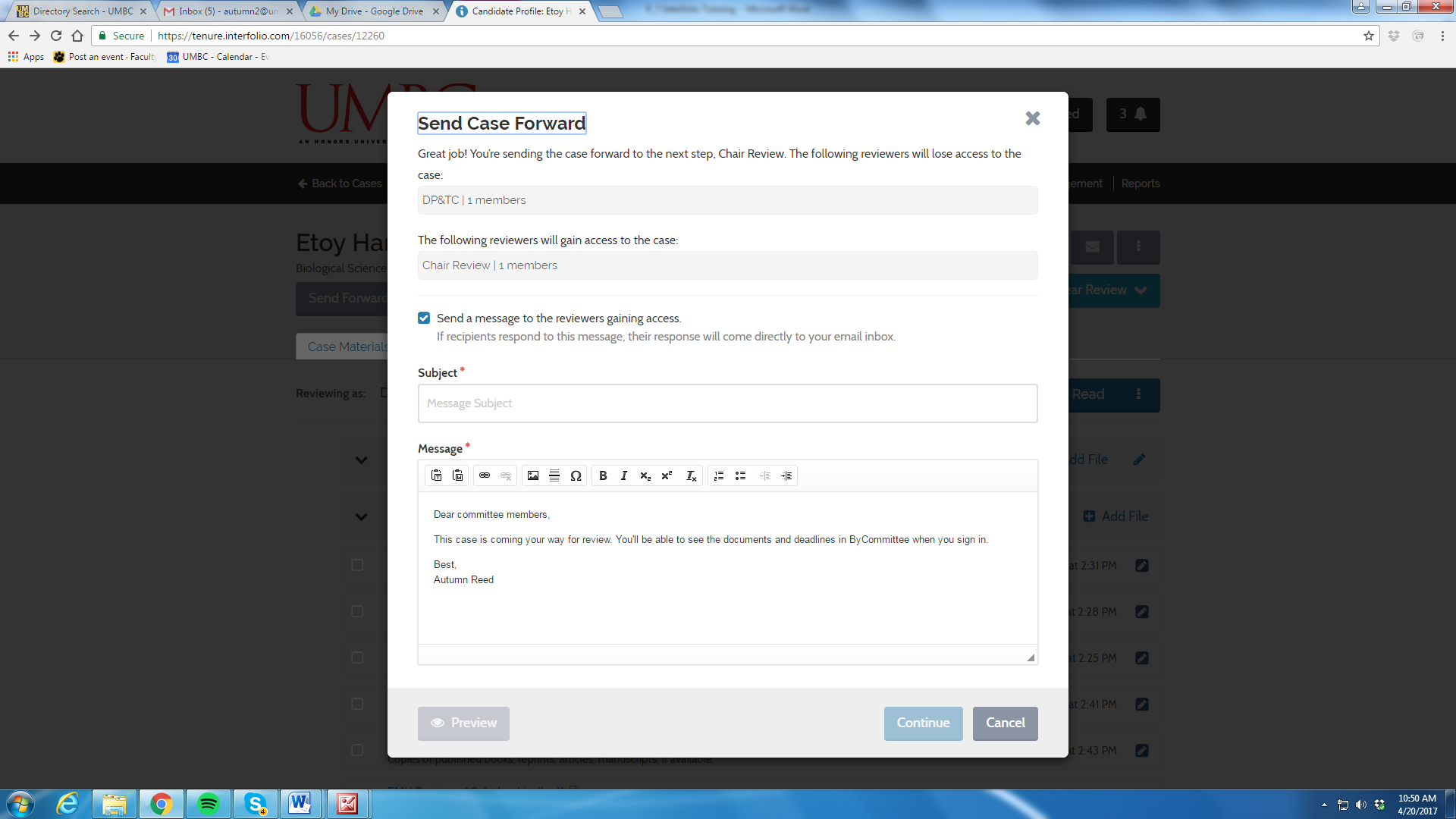 Step 8: Case is now with the Chair for Review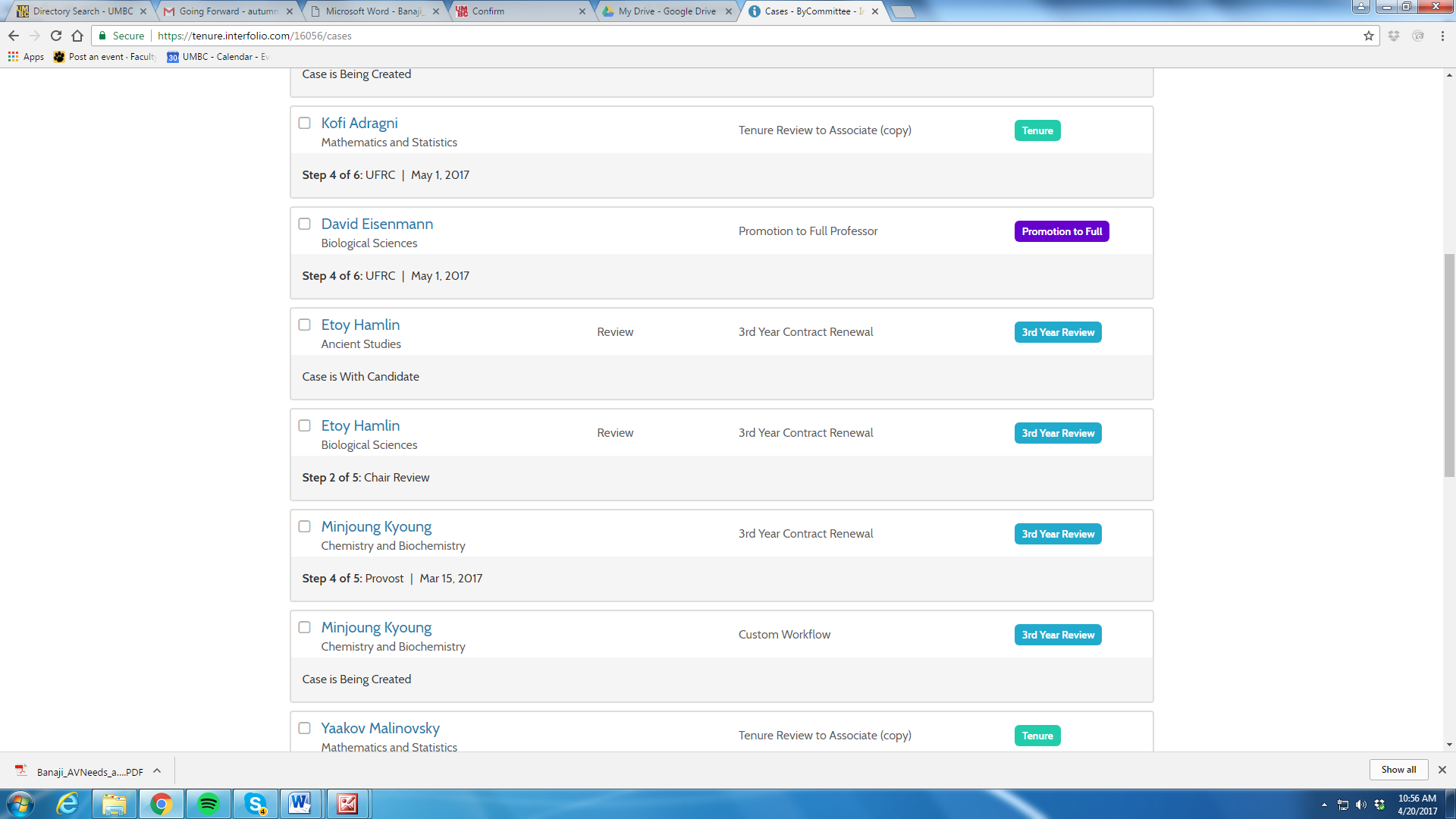 If the Chair needed to send the case back to the DP&TC they would click “Send Backward” 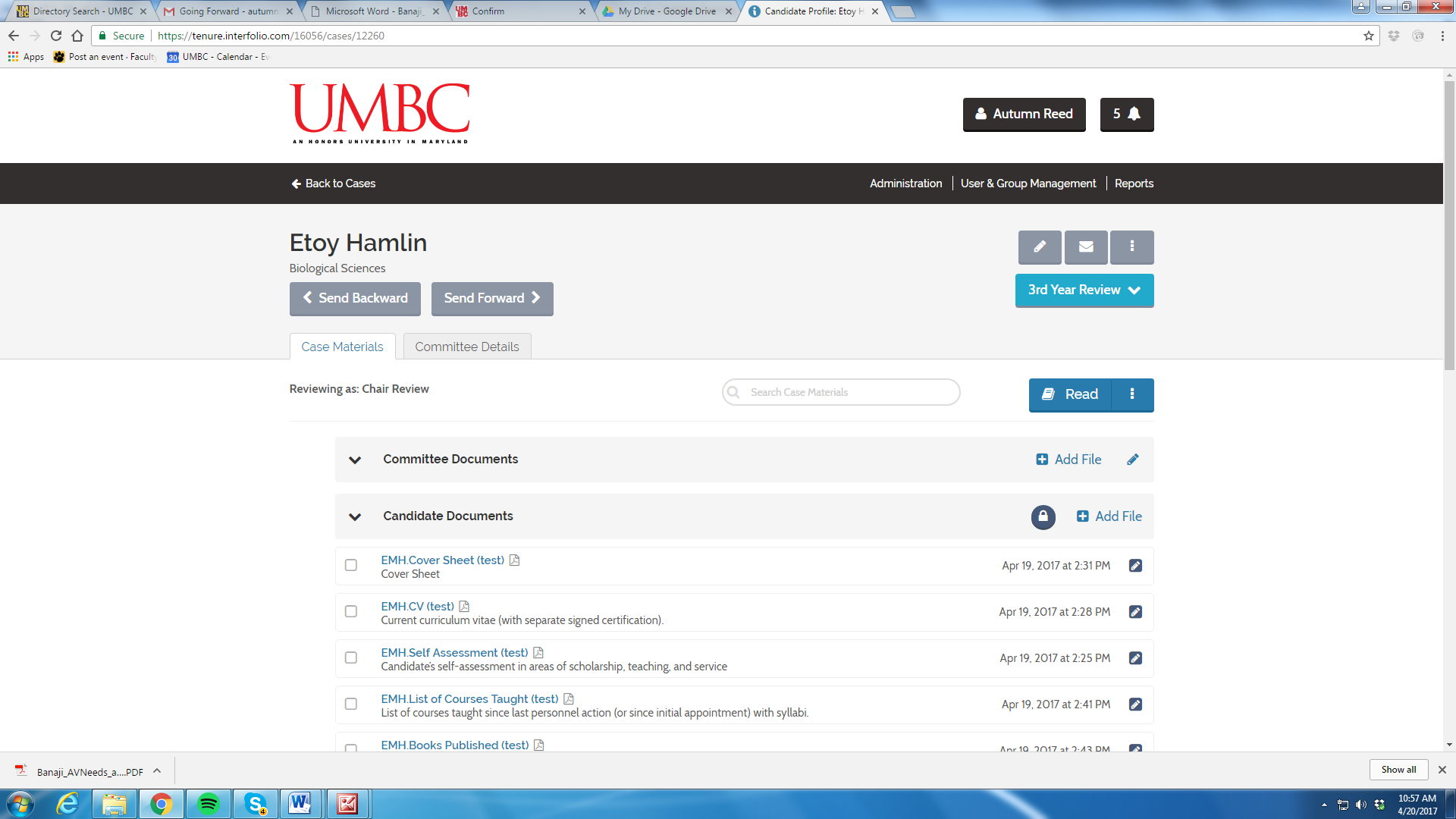 After the Chair Review, the Chair will upload their letter and send the case forward to the next level of review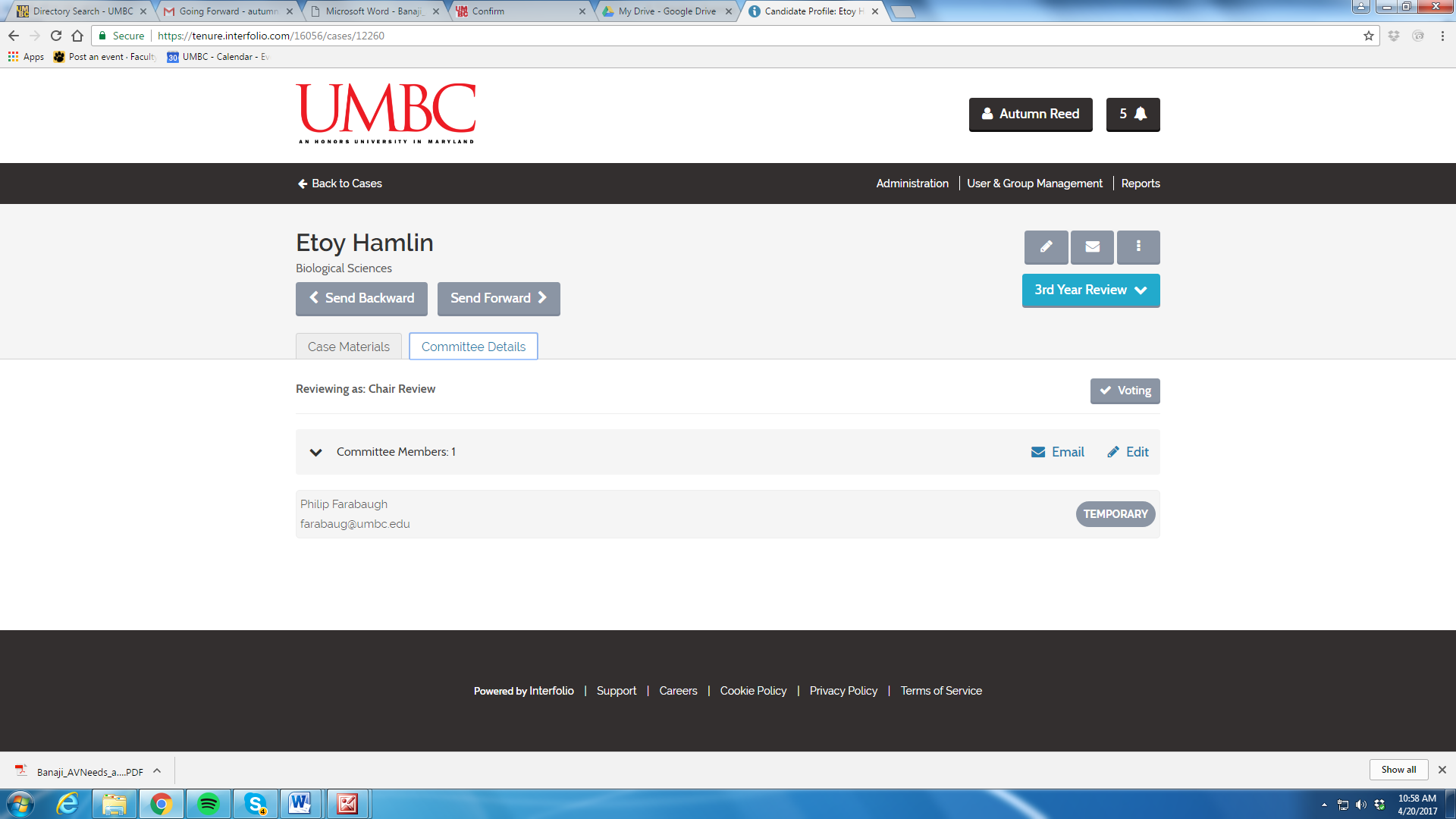 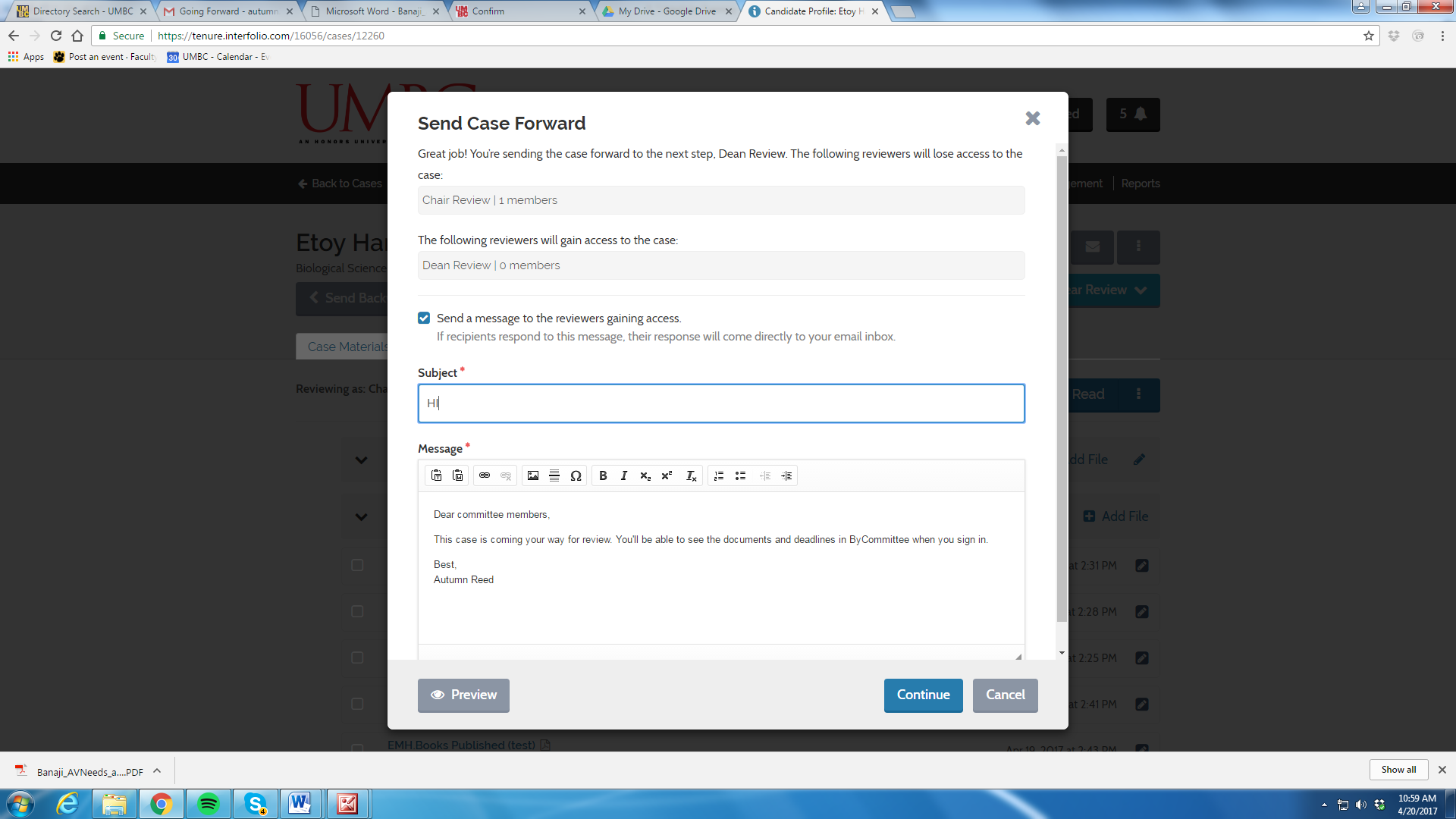 Step 8: Deans Review-Same Steps ApplyDean is able to review the packet (dossier), the DP&TC report, votes, the Chair Report.The Dean completes their review and adds their report and sends the case forward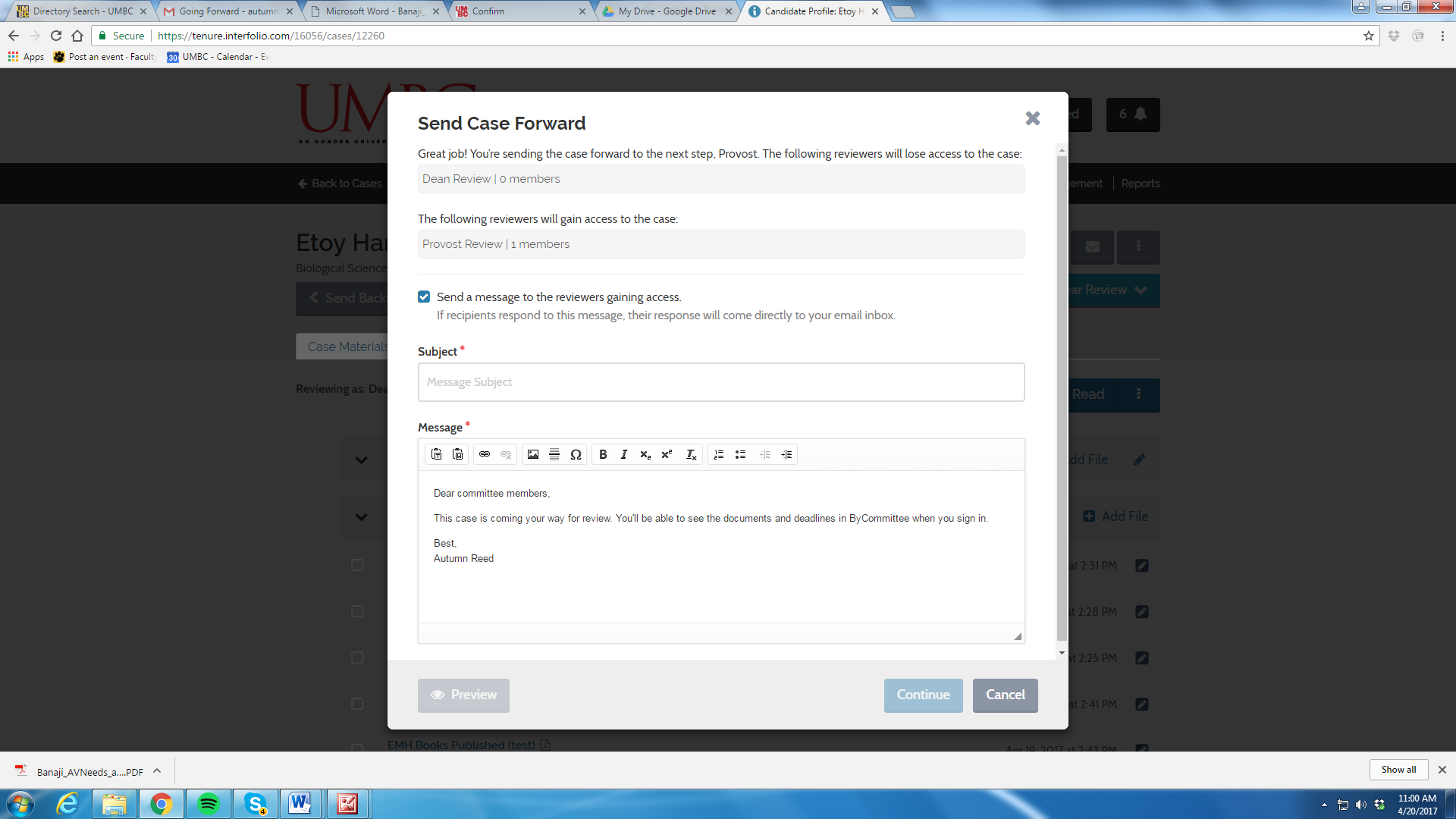 Interfolio Dossier 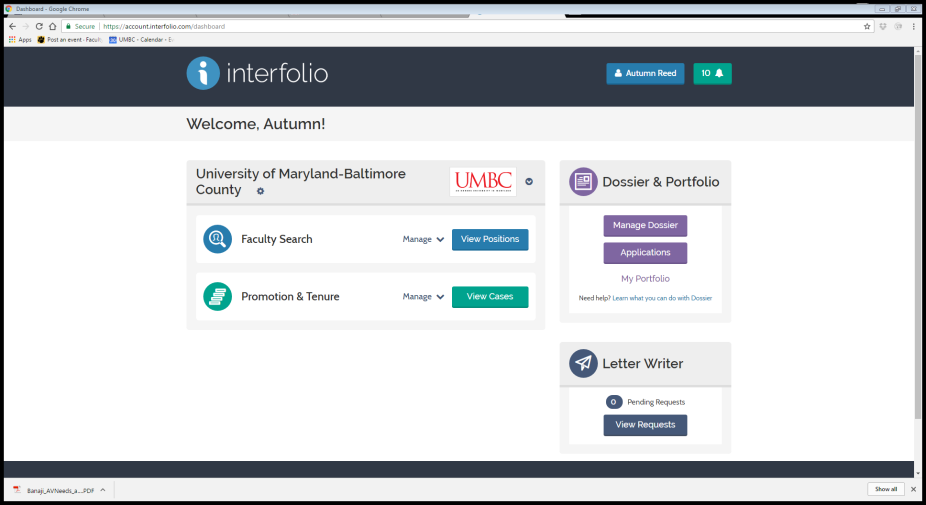 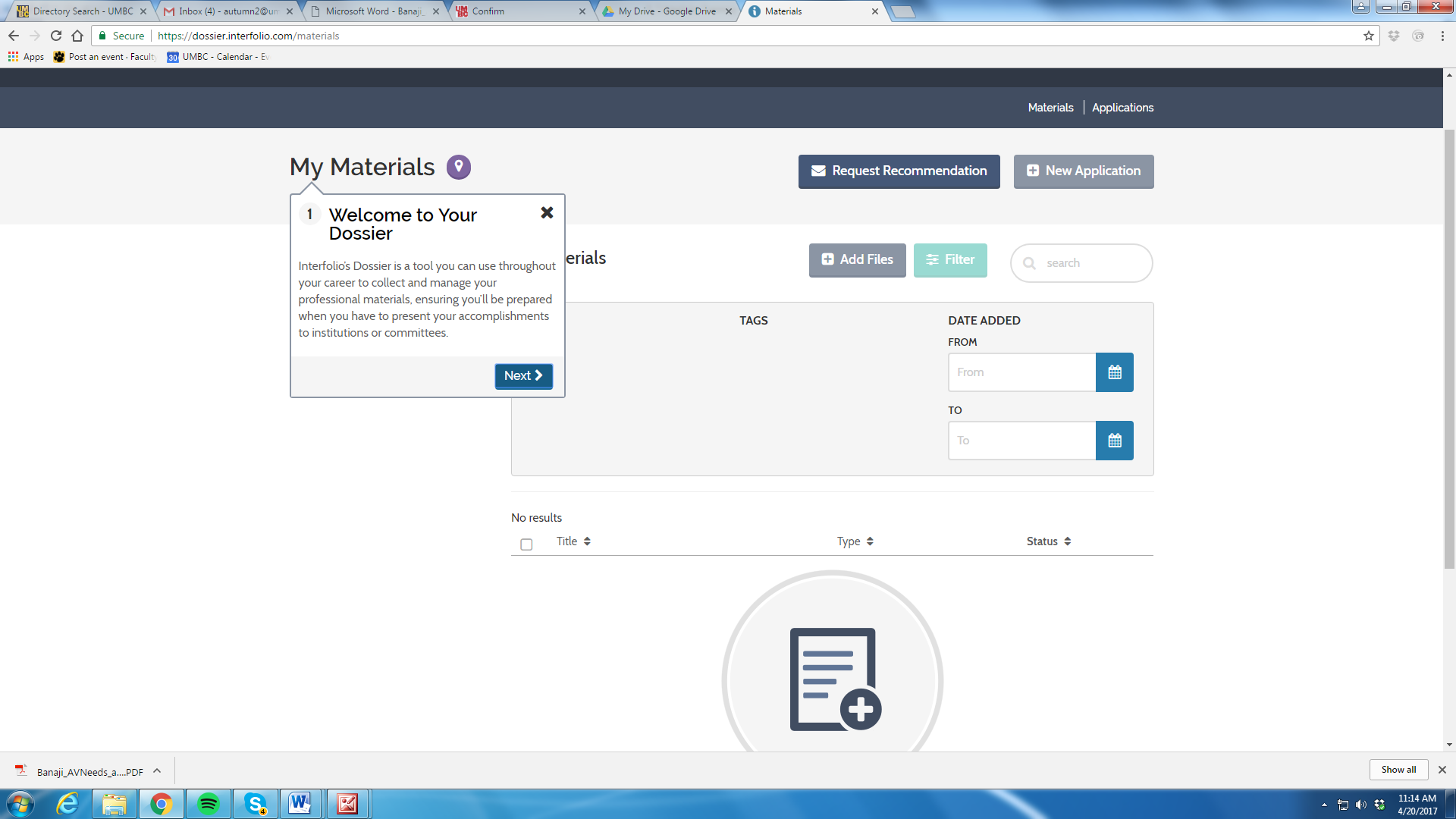 Help Using Interfolio Product GuidelinesStep 1: Contact Interfolio’s Support Team at 887-997-8807Step 2 (If Needed): Contact Deans OfficeStep 3 (If Needed): Deans Office with Contact Provost Office for Assistance. 